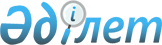 "Қазақстан Республикасы Денсаулық сақтау министрлігінің 2011 - 2015 жылдарға арналған стратегиялық жоспары туралы" Қазақстан Республикасы Үкіметінің 2011 жылғы 25 ақпандағы № 183 қаулысына өзгерістер мен толықтырулар енгізу туралыҚазақстан Республикасы Үкіметінің 2011 жылғы 31 желтоқсандағы № 1744 Қаулысы

      Қазақстан Республикасының Үкіметі ҚАУЛЫ ЕТЕДІ:



      1. "Қазақстан Республикасы Денсаулық сақтау министрлігінің 2011 – 2015 жылдарға арналған стратегиялық жоспары туралы" Қазақстан Республикасы Үкіметінің 2011 жылғы ақпандағы № 183 қаулысына (Қазақстан Республикасының ПҮАЖ-ы, 2011 ж., № 21, 269-құжат) мынадай өзгерістер мен толықтырулар енгізілсін:

      көрсетілген қаулымен бекітілген Қазақстан Республикасы Денсаулық сақтау министрлігінің 2011 – 2015 жылдарға арналғанстратегиялық жоспарында (бұдан әрі – Стратегиялық жоспар):

      "Ағымдағы ахуалды және денсаулық сақтау саласының даму үрдістерін талдау" деген 2-бөлімде:



      1-кіші бөлімнің тақырыбы мынадай редакцияда жазылсын:



      "1. Азаматтардың денсаулығын нығайту және өлім-жітім деңгейін төмендету. Денсаулық сақтау саласын дамытудың негізгі параметрлері";



      2-кіші бөлімнің он сегізінші бөлігі мынадай редакцияда жазылсын:



      "БҰДЖ енгізу шеңберінде Министрлік түпкілікті нәтижеге және әрбір нақты ауруды емдегені үшін нақты шығыстарға ақы төлеуге, сапаны бағалау негізінде ақы төлеуге, медициналық қызметтерге ақы төлеудің ашықтығына бағдарланған Тегін медициналық көмектің кепілдік берілген көлемін (бұдан әрі – ТМККК) қаржыландырудың жаңа моделін енгізді, сондай-ақ пациенттің дәрігер мен медициналық ұйымды еркін таңдауы енгізілді";



      "Стратегиялық бағыттар, мақсаттар, міндеттер, нысаналы индикаторлар, іс-шаралар және нәтижелер көрсеткіштері" деген 3-бөлімнің "Стратегиялық бағыттар, мақсаттар, міндеттер, нысаналы индикаторлар, іс-шаралар және нәтижелер көрсеткіштері" деген 3.1-кіші бөлімі осы қаулыға 1-қосымшаға сәйкес жаңа редакцияда жазылсын:



      "Функционалдық мүмкіндіктерді дамыту" деген 4-бөлімде:

      "Функционалдық мүмкіншіліктерді дамыту бойынша ДСМ іске асыратын іс-шаралары" және "Іске асыру мерзімі" деген бағандарда:



      мынадай мазмұндағы 1-1-тармақпен толықтырылсын:"";

      11-тармақ мынадай редакцияда жазылсын:"";

      "Бюджеттік бағдарламалар" деген 7-бөлім осы қаулыға 2-қосымшаға сәйкес жаңа редакцияда жазылсын.



      2. Осы қаулы қол қойылған күнінен бастап қолданысқа енгізіледі және ресми жариялануға тиіс.      Қазақстан Республикасының

      Премьер-Министрі                                 К. Мәсімов

Қазақстан Республикасы  

Үкіметінің        

2011 жылғы 31 желтоқсандағы 

№ 1744 қаулысына    

1-қосымша          

3.1. Стратегиялық бағыттар, мақсаттар, міндеттер, нысаналы индикаторлар, іс-шаралар және нәтижелер көрсеткіштері

      1-стратегиялық бағыт. Азаматтардың денсаулығын нығайту және өлім-жітім деңгейін төмендету

      1.1-мақсат. Аурулардың профилактикасы, емдеу және оңалтудың тиімді жүйесі      Мақсатқа қол жеткізуге бағытталған бюджеттік бағдарламаның коды: 001, 005, 006, 008, 009, 010, 016, 021, 036, 038, 062, 103, 104

      1.2-міндет. Білім беру және ғылым жүйесін жетілдіру және инновациялық технологияларды енгізу

      Мақсатқа қол жеткізуге бағытталған бюджеттік бағдарламаның коды: 002, 003, 007, 014, 018, 020, 024, 026

      2-стратегиялық бағыт. Денсаулық сақтау жүйесінің тиімділігін арттыру

      2.1-мақсат. Денсаулық сақтау ұйымдарының бәсекеге қабілеттілігін арттыру



      Мақсатқа қол жеткізуге бағытталған бюджеттік бағдарламаның коды: 001, 013, 017, 019, 023, 029, 031

      Ескертпе* - көрсеткіш деңгейі жергілікті атқарушы органдардың қызметіне байланысты

Қазақстан Республикасы   

Үкіметінің         

2011 жылғы 31 желтоқсандағы 

№ 1744 қаулысына    

2-қосымша          

7-бөлім Бюджеттік бағдарламалар

Бюджеттік бағдарламалар 

7.2. Бюджеттік бағдарламалардың жиыны
					© 2012. Қазақстан Республикасы Әділет министрлігінің «Қазақстан Республикасының Заңнама және құқықтық ақпарат институты» ШЖҚ РМК
				1-1. Денсаулық сақтау саласында мемлекеттік қызметтердің стандарттарын және регламенттерін әзірлеу2012 жыл11. Мемлекеттік қызметтерді электронды форматқа ауыстыру:

Қызметкерлер контингентінің алдын ала және мерзімдік медициналық тескеріп-қаралудан өтуіне келісім; медициналық қызметті лицензиялау; дәрілік заттарды, медициналық мақсаттағы бұйымдарды және медициналық техниканы өндіруге және көтерме саудамен байланысты фармацевтикалық қызметті лицензиялау; денсаулық сақтау саласында есірткі құралдарын, психотроптық заттар мен прекурсорлардың айналымымен байланысты қызметті лицензиялау.2013 жыл№Нысаналы индикаторАқпарат көзіӨлшем бірлігіЕсепті жылАғымдағы жылдың жоспарыЖоспарлы кезеңЖоспарлы кезеңЖоспарлы кезеңЖоспарлы кезеңЖоспарлы кезең№Нысаналы индикаторАқпарат көзіӨлшем бірлігі2009 ж.2010 ж.2011 ж.2012 ж.2013 ж.2014 ж.2015 ж.1.БҚЖИ позициясы бойынша өмір сүру ұзақтығыДЭФ деректеріпозиция10810696959595952.Нәресте өлім-жітімі бойынша БҚЖИ позициясыДЭФ деректеріпозиция879390907974733.Туберкулезбен сырқаттанушылық бойынша БҚЖИ позициясыДЭФ деректеріпозиция94103101868685854.Туберкулездің іске ортамерзімдік әсеріДЭФ деректеріпозиция111104102909089895.АИТВ таралуы бойынша БҚЖИ позициясыДЭФ деректеріпозиция232220202020206.АИТВ/ЖИТС-тің іске ортамерзімдік әсеріДЭФ деректеріпозиция958686808079797.Мемлекеттік органдармен қабылданатын шешімдердің ашықтығыДЭФ деректеріпозиция755346444342Нысаналы индикаторға қол жеткізу жолдары, құралдары мен әдістері:

1.1.1-міндет Аурулардың профилактикасы және саламатты өмір салтын қалыптастыру әдістемелерін жетілдіруНысаналы индикаторға қол жеткізу жолдары, құралдары мен әдістері:

1.1.1-міндет Аурулардың профилактикасы және саламатты өмір салтын қалыптастыру әдістемелерін жетілдіруНысаналы индикаторға қол жеткізу жолдары, құралдары мен әдістері:

1.1.1-міндет Аурулардың профилактикасы және саламатты өмір салтын қалыптастыру әдістемелерін жетілдіруНысаналы индикаторға қол жеткізу жолдары, құралдары мен әдістері:

1.1.1-міндет Аурулардың профилактикасы және саламатты өмір салтын қалыптастыру әдістемелерін жетілдіруНысаналы индикаторға қол жеткізу жолдары, құралдары мен әдістері:

1.1.1-міндет Аурулардың профилактикасы және саламатты өмір салтын қалыптастыру әдістемелерін жетілдіруНысаналы индикаторға қол жеткізу жолдары, құралдары мен әдістері:

1.1.1-міндет Аурулардың профилактикасы және саламатты өмір салтын қалыптастыру әдістемелерін жетілдіруНысаналы индикаторға қол жеткізу жолдары, құралдары мен әдістері:

1.1.1-міндет Аурулардың профилактикасы және саламатты өмір салтын қалыптастыру әдістемелерін жетілдіруНысаналы индикаторға қол жеткізу жолдары, құралдары мен әдістері:

1.1.1-міндет Аурулардың профилактикасы және саламатты өмір салтын қалыптастыру әдістемелерін жетілдіруНысаналы индикаторға қол жеткізу жолдары, құралдары мен әдістері:

1.1.1-міндет Аурулардың профилактикасы және саламатты өмір салтын қалыптастыру әдістемелерін жетілдіруНысаналы индикаторға қол жеткізу жолдары, құралдары мен әдістері:

1.1.1-міндет Аурулардың профилактикасы және саламатты өмір салтын қалыптастыру әдістемелерін жетілдіруНысаналы индикаторға қол жеткізу жолдары, құралдары мен әдістері:

1.1.1-міндет Аурулардың профилактикасы және саламатты өмір салтын қалыптастыру әдістемелерін жетілдіру8.Күтілетін өмір сүру ұзақтығы*САжас68,3368,4168,769,269,569,870,19.Жалпы өлім-жітімді төмендету*СА1000 халыққа шаққанда8,979,018,98,98,147,917,6210.Халық арасында темекі шегудің таралуын төмендетуДСМ%27,027,027,026,819,518,818,211.Халық арасында алкогольді шектен тыс тұтынудың таралуын төмендетуДСМ%16,916,816,616,41514,51412.Скрининтік тексеріп-қарау мен қамтуды қамтамасыз етуДСМнысаналы халықтан %8080808080808013.СӨС-ті насихаттау бойынша ҮЕҮ арасында әлеуметтік жобаларды орналастыруДСМжобалар саны11011012012512514.Жобалардың жалпы санында үкіметтік емес ұйымдар мен бизнес-құрылым дар бірлесіп іске асыратын жобалар үлесіДСМ%003578915.БМСК дәрігерлерінің жалпы санынан жалпы практика дәрігерлері үлесін арттыруЖАО деректері%2526273540455016.2015 жылға қарай БМСК шығыстар көлемін денсаулық сақтау саласының жалпы шығыстар көлемінен 30 %-ға дейін ұлғайтуДСМ%10121620242830Тікелей нәтижелерге қол жеткізуге арналған іс-шаралар:Тікелей нәтижелерге қол жеткізуге арналған іс-шаралар:Тікелей нәтижелерге қол жеткізуге арналған іс-шаралар:Тікелей нәтижелерге қол жеткізуге арналған іс-шаралар:Тікелей нәтижелерге қол жеткізуге арналған іс-шаралар:Тікелей нәтижелерге қол жеткізуге арналған іс-шаралар:Тікелей нәтижелерге қол жеткізуге арналған іс-шаралар:Тікелей нәтижелерге қол жеткізуге арналған іс-шаралар:Тікелей нәтижелерге қол жеткізуге арналған іс-шаралар:Тікелей нәтижелерге қол жеткізуге арналған іс-шаралар:Тікелей нәтижелерге қол жеткізуге арналған іс-шаралар:17.Ұлттық скринингілік бағдарламаны әзірлеу және енгізуҰлттық скринингілік бағдарламаны әзірлеу және енгізуҰлттық скринингілік бағдарламаны әзірлеу және енгізуҰлттық скринингілік бағдарламаны әзірлеу және енгізуҰлттық скринингілік бағдарламаны әзірлеу және енгізуХ18.Мына аурулардың түрлерін: қанайналым жүйесінің ауруларын, қант диабетін, онкопатология, В және С вирусты гепатит, глаукома, ерте жастағы балалардың туа біткен және тұқым қуалайтын есту патологиясын ерте анықтауға арналған скринингтері қоса алынған Ұлттық скринингілік бағдарламаны енгізу және іске асырылуына мониторинг жүргізуМына аурулардың түрлерін: қанайналым жүйесінің ауруларын, қант диабетін, онкопатология, В және С вирусты гепатит, глаукома, ерте жастағы балалардың туа біткен және тұқым қуалайтын есту патологиясын ерте анықтауға арналған скринингтері қоса алынған Ұлттық скринингілік бағдарламаны енгізу және іске асырылуына мониторинг жүргізуМына аурулардың түрлерін: қанайналым жүйесінің ауруларын, қант диабетін, онкопатология, В және С вирусты гепатит, глаукома, ерте жастағы балалардың туа біткен және тұқым қуалайтын есту патологиясын ерте анықтауға арналған скринингтері қоса алынған Ұлттық скринингілік бағдарламаны енгізу және іске асырылуына мониторинг жүргізуМына аурулардың түрлерін: қанайналым жүйесінің ауруларын, қант диабетін, онкопатология, В және С вирусты гепатит, глаукома, ерте жастағы балалардың туа біткен және тұқым қуалайтын есту патологиясын ерте анықтауға арналған скринингтері қоса алынған Ұлттық скринингілік бағдарламаны енгізу және іске асырылуына мониторинг жүргізуМына аурулардың түрлерін: қанайналым жүйесінің ауруларын, қант диабетін, онкопатология, В және С вирусты гепатит, глаукома, ерте жастағы балалардың туа біткен және тұқым қуалайтын есту патологиясын ерте анықтауға арналған скринингтері қоса алынған Ұлттық скринингілік бағдарламаны енгізу және іске асырылуына мониторинг жүргізуХХХХХ19.СӨС насихаттау мәселесі бойынша ақпараттық-түсіндіру жұмысын жүргізуСӨС насихаттау мәселесі бойынша ақпараттық-түсіндіру жұмысын жүргізуСӨС насихаттау мәселесі бойынша ақпараттық-түсіндіру жұмысын жүргізуСӨС насихаттау мәселесі бойынша ақпараттық-түсіндіру жұмысын жүргізуСӨС насихаттау мәселесі бойынша ақпараттық-түсіндіру жұмысын жүргізуХХХХХ20.СӨС ұйымдарының желісін мемлекеттік нормативке сәйкес келтірудің мониторингіСӨС ұйымдарының желісін мемлекеттік нормативке сәйкес келтірудің мониторингіСӨС ұйымдарының желісін мемлекеттік нормативке сәйкес келтірудің мониторингіСӨС ұйымдарының желісін мемлекеттік нормативке сәйкес келтірудің мониторингіСӨС ұйымдарының желісін мемлекеттік нормативке сәйкес келтірудің мониторингіХХХХХ21.Халықты ақпараттық-білім беру баспа материалдармен қамтамасыз етуХалықты ақпараттық-білім беру баспа материалдармен қамтамасыз етуХалықты ақпараттық-білім беру баспа материалдармен қамтамасыз етуХалықты ақпараттық-білім беру баспа материалдармен қамтамасыз етуХалықты ақпараттық-білім беру баспа материалдармен қамтамасыз етуХХХХХ22.Әлеуметтік денсаулықты сақтау саласында әлеуметтік қызмет көрсететін ҮЕҰ-ны тарту бойынша жұмысты белсендіру (мемлекеттік тапсырысты орналастыру)Әлеуметтік денсаулықты сақтау саласында әлеуметтік қызмет көрсететін ҮЕҰ-ны тарту бойынша жұмысты белсендіру (мемлекеттік тапсырысты орналастыру)Әлеуметтік денсаулықты сақтау саласында әлеуметтік қызмет көрсететін ҮЕҰ-ны тарту бойынша жұмысты белсендіру (мемлекеттік тапсырысты орналастыру)Әлеуметтік денсаулықты сақтау саласында әлеуметтік қызмет көрсететін ҮЕҰ-ны тарту бойынша жұмысты белсендіру (мемлекеттік тапсырысты орналастыру)Әлеуметтік денсаулықты сақтау саласында әлеуметтік қызмет көрсететін ҮЕҰ-ны тарту бойынша жұмысты белсендіру (мемлекеттік тапсырысты орналастыру)ХХХХХ23.Жастарға арналған денсаулық орталықтары желісін дамыту арқылы жастарды саламатты өмір салтын насихаттаумен қамтуЖастарға арналған денсаулық орталықтары желісін дамыту арқылы жастарды саламатты өмір салтын насихаттаумен қамтуЖастарға арналған денсаулық орталықтары желісін дамыту арқылы жастарды саламатты өмір салтын насихаттаумен қамтуЖастарға арналған денсаулық орталықтары желісін дамыту арқылы жастарды саламатты өмір салтын насихаттаумен қамтуЖастарға арналған денсаулық орталықтары желісін дамыту арқылы жастарды саламатты өмір салтын насихаттаумен қамтуХХХХХ24.Саламатты өмір салтын енгізуге уәждеу және қауіпті мінез-құлық факторларын таралуын бағалау бойынша әлеуметтік зерттеу жүргізуСаламатты өмір салтын енгізуге уәждеу және қауіпті мінез-құлық факторларын таралуын бағалау бойынша әлеуметтік зерттеу жүргізуСаламатты өмір салтын енгізуге уәждеу және қауіпті мінез-құлық факторларын таралуын бағалау бойынша әлеуметтік зерттеу жүргізуСаламатты өмір салтын енгізуге уәждеу және қауіпті мінез-құлық факторларын таралуын бағалау бойынша әлеуметтік зерттеу жүргізуСаламатты өмір салтын енгізуге уәждеу және қауіпті мінез-құлық факторларын таралуын бағалау бойынша әлеуметтік зерттеу жүргізуХХХ25.БМСК қызметінің іс-әрекетін регламенттейтін нормативтік құқықтық базаны жетілдіруБМСК қызметінің іс-әрекетін регламенттейтін нормативтік құқықтық базаны жетілдіруБМСК қызметінің іс-әрекетін регламенттейтін нормативтік құқықтық базаны жетілдіруБМСК қызметінің іс-әрекетін регламенттейтін нормативтік құқықтық базаны жетілдіруБМСК қызметінің іс-әрекетін регламенттейтін нормативтік құқықтық базаны жетілдіруХХХХХ26.БМСК объектілерінің материалдық-техникалық базасын нығайтуБМСК объектілерінің материалдық-техникалық базасын нығайтуБМСК объектілерінің материалдық-техникалық базасын нығайтуБМСК объектілерінің материалдық-техникалық базасын нығайтуБМСК объектілерінің материалдық-техникалық базасын нығайтуХХХХХ27.БМСК деңгейінде әлеуметтік қызметкерлер институтын енгізу және дамытуБМСК деңгейінде әлеуметтік қызметкерлер институтын енгізу және дамытуБМСК деңгейінде әлеуметтік қызметкерлер институтын енгізу және дамытуБМСК деңгейінде әлеуметтік қызметкерлер институтын енгізу және дамытуБМСК деңгейінде әлеуметтік қызметкерлер институтын енгізу және дамытуХХХХХ28.Амбулаториялық деңгейде науқастарды диагностикалау және емдеу хаттамаларын әзірлеу және жетілдіруАмбулаториялық деңгейде науқастарды диагностикалау және емдеу хаттамаларын әзірлеу және жетілдіруАмбулаториялық деңгейде науқастарды диагностикалау және емдеу хаттамаларын әзірлеу және жетілдіруАмбулаториялық деңгейде науқастарды диагностикалау және емдеу хаттамаларын әзірлеу және жетілдіруАмбулаториялық деңгейде науқастарды диагностикалау және емдеу хаттамаларын әзірлеу және жетілдіруХХХХХ1.1.2 - міндет. Ана мен баланың денсаулығын нығайту1.1.2 - міндет. Ана мен баланың денсаулығын нығайту1.1.2 - міндет. Ана мен баланың денсаулығын нығайту1.1.2 - міндет. Ана мен баланың денсаулығын нығайту1.1.2 - міндет. Ана мен баланың денсаулығын нығайту1.1.2 - міндет. Ана мен баланың денсаулығын нығайту1.1.2 - міндет. Ана мен баланың денсаулығын нығайту1.1.2 - міндет. Ана мен баланың денсаулығын нығайту1.1.2 - міндет. Ана мен баланың денсаулығын нығайту1.1.2 - міндет. Ана мен баланың денсаулығын нығайту1.1.2 - міндет. Ана мен баланың денсаулығын нығайту29.Ана өлім-жітімін төмендету*СА100 мың тірі туғандарға шаққанда36,834,432,130,028,126,224,530.Нәресте өлім-жітімін төмендету*СА1000 мың тірі туғандарға шаққанда18,2317,417,116,014,113,212,331.ДДҰ ұсынған, 2008 жылдан бастап енгізілген тірі туу және өлі туу критерийлерін есепке ала отырып, 5 жасқа дейінгі балалардың өлім-жітімін төмендету*ДСМ1 000 тірі туғандарға шаққанда21,2821,020,519,018,017,016,032.Әйелдер денсаулығы индексіДСМ%30,630,630,630,730,730,830,833.Босандыру мекемелерінде есепке уақтылы тұрған жүкті әйелдер үлесіДСМ%736570,172,572,773,075,034.Аборттардың таралу деңгейіДСМфертильді жастағы 1000 әйел халыққа шаққанда25,623,323,022,822,522,021,0Тікелей нәтижелерге қол жеткізуге арналған іс-шаралар:Тікелей нәтижелерге қол жеткізуге арналған іс-шаралар:Тікелей нәтижелерге қол жеткізуге арналған іс-шаралар:Тікелей нәтижелерге қол жеткізуге арналған іс-шаралар:Тікелей нәтижелерге қол жеткізуге арналған іс-шаралар:Тікелей нәтижелерге қол жеткізуге арналған іс-шаралар:Тікелей нәтижелерге қол жеткізуге арналған іс-шаралар:Тікелей нәтижелерге қол жеткізуге арналған іс-шаралар:Тікелей нәтижелерге қол жеткізуге арналған іс-шаралар:Тікелей нәтижелерге қол жеткізуге арналған іс-шаралар:Тікелей нәтижелерге қол жеткізуге арналған іс-шаралар:35.Перинатальдық медициналық көмек көрсетуді өңірлендіру және пренаталды, перинатальдық, неонатальдық және педиатриялық медициналық көмек көрсетудің және хаттамалар мен стандарттарды дәлелді медицина негізінде енгізу (әзірлеу және таратып көбейту)Перинатальдық медициналық көмек көрсетуді өңірлендіру және пренаталды, перинатальдық, неонатальдық және педиатриялық медициналық көмек көрсетудің және хаттамалар мен стандарттарды дәлелді медицина негізінде енгізу (әзірлеу және таратып көбейту)Перинатальдық медициналық көмек көрсетуді өңірлендіру және пренаталды, перинатальдық, неонатальдық және педиатриялық медициналық көмек көрсетудің және хаттамалар мен стандарттарды дәлелді медицина негізінде енгізу (әзірлеу және таратып көбейту)Перинатальдық медициналық көмек көрсетуді өңірлендіру және пренаталды, перинатальдық, неонатальдық және педиатриялық медициналық көмек көрсетудің және хаттамалар мен стандарттарды дәлелді медицина негізінде енгізу (әзірлеу және таратып көбейту)Перинатальдық медициналық көмек көрсетуді өңірлендіру және пренаталды, перинатальдық, неонатальдық және педиатриялық медициналық көмек көрсетудің және хаттамалар мен стандарттарды дәлелді медицина негізінде енгізу (әзірлеу және таратып көбейту)ХХХХХ36.Көмек көрсету деңгейіне сәйкес материалдық-техникалық базаны жетілдіру, халықаралық стандарттарға сәйкес балалар және босандыру денсаулық сақтау ұйымдарын қазіргі заманғы медициналық жабдықтармен жарақтандыруКөмек көрсету деңгейіне сәйкес материалдық-техникалық базаны жетілдіру, халықаралық стандарттарға сәйкес балалар және босандыру денсаулық сақтау ұйымдарын қазіргі заманғы медициналық жабдықтармен жарақтандыруКөмек көрсету деңгейіне сәйкес материалдық-техникалық базаны жетілдіру, халықаралық стандарттарға сәйкес балалар және босандыру денсаулық сақтау ұйымдарын қазіргі заманғы медициналық жабдықтармен жарақтандыруКөмек көрсету деңгейіне сәйкес материалдық-техникалық базаны жетілдіру, халықаралық стандарттарға сәйкес балалар және босандыру денсаулық сақтау ұйымдарын қазіргі заманғы медициналық жабдықтармен жарақтандыруКөмек көрсету деңгейіне сәйкес материалдық-техникалық базаны жетілдіру, халықаралық стандарттарға сәйкес балалар және босандыру денсаулық сақтау ұйымдарын қазіргі заманғы медициналық жабдықтармен жарақтандыруХХХХХ37.Ана болу қауіпсіздігі, тиімді перинатальдық технологиялар және балалық шақ ауруларын ықпалдастыра ем жүргізу бойынша каскадты оқытуАна болу қауіпсіздігі, тиімді перинатальдық технологиялар және балалық шақ ауруларын ықпалдастыра ем жүргізу бойынша каскадты оқытуАна болу қауіпсіздігі, тиімді перинатальдық технологиялар және балалық шақ ауруларын ықпалдастыра ем жүргізу бойынша каскадты оқытуАна болу қауіпсіздігі, тиімді перинатальдық технологиялар және балалық шақ ауруларын ықпалдастыра ем жүргізу бойынша каскадты оқытуАна болу қауіпсіздігі, тиімді перинатальдық технологиялар және балалық шақ ауруларын ықпалдастыра ем жүргізу бойынша каскадты оқытуххххх38.ЭКҰ циклдерін жүргізудің ұлғаюы бөлігінде ТМККК-ні кеңейтуЭКҰ циклдерін жүргізудің ұлғаюы бөлігінде ТМККК-ні кеңейтуЭКҰ циклдерін жүргізудің ұлғаюы бөлігінде ТМККК-ні кеңейтуЭКҰ циклдерін жүргізудің ұлғаюы бөлігінде ТМККК-ні кеңейтуЭКҰ циклдерін жүргізудің ұлғаюы бөлігінде ТМККК-ні кеңейтуххххх39.Босандыру ұйымдарында акушерлік асқынулардың қиын жағдайларын және ана өлім-жітімін құпия аудитін жүргізуБосандыру ұйымдарында акушерлік асқынулардың қиын жағдайларын және ана өлім-жітімін құпия аудитін жүргізуБосандыру ұйымдарында акушерлік асқынулардың қиын жағдайларын және ана өлім-жітімін құпия аудитін жүргізуБосандыру ұйымдарында акушерлік асқынулардың қиын жағдайларын және ана өлім-жітімін құпия аудитін жүргізуБосандыру ұйымдарында акушерлік асқынулардың қиын жағдайларын және ана өлім-жітімін құпия аудитін жүргізуххххх40.Ұрпақты болу денсаулығын сақтау бойынша ақпараттық-түсіндіру және насихаттау жұмыстарын жүргізуҰрпақты болу денсаулығын сақтау бойынша ақпараттық-түсіндіру және насихаттау жұмыстарын жүргізуҰрпақты болу денсаулығын сақтау бойынша ақпараттық-түсіндіру және насихаттау жұмыстарын жүргізуҰрпақты болу денсаулығын сақтау бойынша ақпараттық-түсіндіру және насихаттау жұмыстарын жүргізуҰрпақты болу денсаулығын сақтау бойынша ақпараттық-түсіндіру және насихаттау жұмыстарын жүргізуххххх1.1.3-міндет. Негізгі әлеуметтік мәні бар ауруларды және жарақаттардың диагностикасын, емдеуді және оңалтуды жетілдіру1.1.3-міндет. Негізгі әлеуметтік мәні бар ауруларды және жарақаттардың диагностикасын, емдеуді және оңалтуды жетілдіру1.1.3-міндет. Негізгі әлеуметтік мәні бар ауруларды және жарақаттардың диагностикасын, емдеуді және оңалтуды жетілдіру1.1.3-міндет. Негізгі әлеуметтік мәні бар ауруларды және жарақаттардың диагностикасын, емдеуді және оңалтуды жетілдіру1.1.3-міндет. Негізгі әлеуметтік мәні бар ауруларды және жарақаттардың диагностикасын, емдеуді және оңалтуды жетілдіру1.1.3-міндет. Негізгі әлеуметтік мәні бар ауруларды және жарақаттардың диагностикасын, емдеуді және оңалтуды жетілдіру1.1.3-міндет. Негізгі әлеуметтік мәні бар ауруларды және жарақаттардың диагностикасын, емдеуді және оңалтуды жетілдіру1.1.3-міндет. Негізгі әлеуметтік мәні бар ауруларды және жарақаттардың диагностикасын, емдеуді және оңалтуды жетілдіру1.1.3-міндет. Негізгі әлеуметтік мәні бар ауруларды және жарақаттардың диагностикасын, емдеуді және оңалтуды жетілдіру1.1.3-міндет. Негізгі әлеуметтік мәні бар ауруларды және жарақаттардың диагностикасын, емдеуді және оңалтуды жетілдіру1.1.3-міндет. Негізгі әлеуметтік мәні бар ауруларды және жарақаттардың диагностикасын, емдеуді және оңалтуды жетілдіру41.Қанайналым жүйесі ауруларынан өлім-жітімді азайту*СА100 мың халыққа416,4403,99401,3395,2374,8364,4353,942.Онкологиялық аурулардан өлім-жітімді азайтуСА100 мың халыққа111,76108,93106,5102,899,596,295,843.Сүт безінің қатерлі ісігінен өлім-жітім деңгейіДСМ100 000 халыққа шаққанда8,58,78,78,68,58,48,344.Жарақаттардан, жазатайым оқиғадан және уланудан өлім-жітімді төмендету*СА100 мың халыққа108,37108,72107,0100,397,694,992,145.Туберкулезден өлім-жітімді төмендету*СА100 мың халыққа12,910,610,410,19,79,49,146.Туберкулезбен сырқаттанушылы қты төмендету*СА100 мың халыққа105,395,395,094,687,084,481,847.АИТВ инфекциясын 15-49 жастар тобында таралуын ұстау*ДСМ%0,20,60,60,60,60,60,648.Ауруханалық және амбулаториялық -емханалық ұйымдардың жанындағы күндізгі стационардағы төсек орын саныДСМтөсек орындар саны11 69117 55817 55817 60017 60017 60017 60049.БМСК ұйымдарының жұмыс сағаттарында (8-ден 19-ға дейін) созылмалы аурулары бар науқастарға шақыру санын төмендетуЖАО деректері%30292827262524Тікелей нәтижелерге қол жеткізуге арналған іс-шаралар:Тікелей нәтижелерге қол жеткізуге арналған іс-шаралар:Тікелей нәтижелерге қол жеткізуге арналған іс-шаралар:Тікелей нәтижелерге қол жеткізуге арналған іс-шаралар:Тікелей нәтижелерге қол жеткізуге арналған іс-шаралар:Тікелей нәтижелерге қол жеткізуге арналған іс-шаралар:Тікелей нәтижелерге қол жеткізуге арналған іс-шаралар:Тікелей нәтижелерге қол жеткізуге арналған іс-шаралар:Тікелей нәтижелерге қол жеткізуге арналған іс-шаралар:Тікелей нәтижелерге қол жеткізуге арналған іс-шаралар:Тікелей нәтижелерге қол жеткізуге арналған іс-шаралар:50.Жоғары технологиялық көмектің жаңа түрлерін енгізу есебінен тегін медициналық көмектің кепілдік берілген көлемінің тізбесін кезең-кезеңмен кеңейтуЖоғары технологиялық көмектің жаңа түрлерін енгізу есебінен тегін медициналық көмектің кепілдік берілген көлемінің тізбесін кезең-кезеңмен кеңейтуЖоғары технологиялық көмектің жаңа түрлерін енгізу есебінен тегін медициналық көмектің кепілдік берілген көлемінің тізбесін кезең-кезеңмен кеңейтуЖоғары технологиялық көмектің жаңа түрлерін енгізу есебінен тегін медициналық көмектің кепілдік берілген көлемінің тізбесін кезең-кезеңмен кеңейтуЖоғары технологиялық көмектің жаңа түрлерін енгізу есебінен тегін медициналық көмектің кепілдік берілген көлемінің тізбесін кезең-кезеңмен кеңейтуХХХХХ51.Халықаралық стандарттарға және дәлелді медицинаға сәйкес ауруларды диагностикалау және емдеудің, паллиативті көмек көрсету, қалпына келтіріп емдеу және оңалтудың клиникалық нұсқаулары мен хаттамаларын әзірлеу мен жетілдіру және одан әрі енгізуХалықаралық стандарттарға және дәлелді медицинаға сәйкес ауруларды диагностикалау және емдеудің, паллиативті көмек көрсету, қалпына келтіріп емдеу және оңалтудың клиникалық нұсқаулары мен хаттамаларын әзірлеу мен жетілдіру және одан әрі енгізуХалықаралық стандарттарға және дәлелді медицинаға сәйкес ауруларды диагностикалау және емдеудің, паллиативті көмек көрсету, қалпына келтіріп емдеу және оңалтудың клиникалық нұсқаулары мен хаттамаларын әзірлеу мен жетілдіру және одан әрі енгізуХалықаралық стандарттарға және дәлелді медицинаға сәйкес ауруларды диагностикалау және емдеудің, паллиативті көмек көрсету, қалпына келтіріп емдеу және оңалтудың клиникалық нұсқаулары мен хаттамаларын әзірлеу мен жетілдіру және одан әрі енгізуХалықаралық стандарттарға және дәлелді медицинаға сәйкес ауруларды диагностикалау және емдеудің, паллиативті көмек көрсету, қалпына келтіріп емдеу және оңалтудың клиникалық нұсқаулары мен хаттамаларын әзірлеу мен жетілдіру және одан әрі енгізуХХХХХ52.Ересек тұрғындар арасында холестерин, қан глюкозасын анықтау арқылы АГ, ЖИА, қант диабетін ерте анықтаудың экспресс-диагностика әдісін дәрігерге дейінгі кабинеттер жұмысына енгізуЕресек тұрғындар арасында холестерин, қан глюкозасын анықтау арқылы АГ, ЖИА, қант диабетін ерте анықтаудың экспресс-диагностика әдісін дәрігерге дейінгі кабинеттер жұмысына енгізуЕресек тұрғындар арасында холестерин, қан глюкозасын анықтау арқылы АГ, ЖИА, қант диабетін ерте анықтаудың экспресс-диагностика әдісін дәрігерге дейінгі кабинеттер жұмысына енгізуЕресек тұрғындар арасында холестерин, қан глюкозасын анықтау арқылы АГ, ЖИА, қант диабетін ерте анықтаудың экспресс-диагностика әдісін дәрігерге дейінгі кабинеттер жұмысына енгізуЕресек тұрғындар арасында холестерин, қан глюкозасын анықтау арқылы АГ, ЖИА, қант диабетін ерте анықтаудың экспресс-диагностика әдісін дәрігерге дейінгі кабинеттер жұмысына енгізуХХХХХ53.Денсаулық сақтау ұйымдарының материалдық-техникалық базасын нығайтуДенсаулық сақтау ұйымдарының материалдық-техникалық базасын нығайтуДенсаулық сақтау ұйымдарының материалдық-техникалық базасын нығайтуДенсаулық сақтау ұйымдарының материалдық-техникалық базасын нығайтуДенсаулық сақтау ұйымдарының материалдық-техникалық базасын нығайтуХХХХХ54.АИТВ инфекциясының таралуын қадағалауды күшейтуАИТВ инфекциясының таралуын қадағалауды күшейтуАИТВ инфекциясының таралуын қадағалауды күшейтуАИТВ инфекциясының таралуын қадағалауды күшейтуАИТВ инфекциясының таралуын қадағалауды күшейтуХХХХХ55.АИТВ жұқтырған науқастардың вирустық жүктемесін анықтау үшін ЖИТС РО референс-зертханаларын тест-жүйелермен қамтамасыз етуАИТВ жұқтырған науқастардың вирустық жүктемесін анықтау үшін ЖИТС РО референс-зертханаларын тест-жүйелермен қамтамасыз етуАИТВ жұқтырған науқастардың вирустық жүктемесін анықтау үшін ЖИТС РО референс-зертханаларын тест-жүйелермен қамтамасыз етуАИТВ жұқтырған науқастардың вирустық жүктемесін анықтау үшін ЖИТС РО референс-зертханаларын тест-жүйелермен қамтамасыз етуАИТВ жұқтырған науқастардың вирустық жүктемесін анықтау үшін ЖИТС РО референс-зертханаларын тест-жүйелермен қамтамасыз етуХХХХХ56.АИТВ жұқтырған науқастарды антиретровирустық терапиямен қамтамасыз етуАИТВ жұқтырған науқастарды антиретровирустық терапиямен қамтамасыз етуАИТВ жұқтырған науқастарды антиретровирустық терапиямен қамтамасыз етуАИТВ жұқтырған науқастарды антиретровирустық терапиямен қамтамасыз етуАИТВ жұқтырған науқастарды антиретровирустық терапиямен қамтамасыз етуХХХХХ57.Медициналық жедел жәрдем қызметі стансаларының және стационарлардың материалдық-техникалық базасын жетілдіруМедициналық жедел жәрдем қызметі стансаларының және стационарлардың материалдық-техникалық базасын жетілдіруМедициналық жедел жәрдем қызметі стансаларының және стационарлардың материалдық-техникалық базасын жетілдіруМедициналық жедел жәрдем қызметі стансаларының және стационарлардың материалдық-техникалық базасын жетілдіруМедициналық жедел жәрдем қызметі стансаларының және стационарлардың материалдық-техникалық базасын жетілдіруХХХХХ58.Санитариялық авиация қызметінің жұмысын үйлестіру және мониторингілеуСанитариялық авиация қызметінің жұмысын үйлестіру және мониторингілеуСанитариялық авиация қызметінің жұмысын үйлестіру және мониторингілеуСанитариялық авиация қызметінің жұмысын үйлестіру және мониторингілеуСанитариялық авиация қызметінің жұмысын үйлестіру және мониторингілеуХХХХХ59.Халықаралық стандартқа сәйкес жедел медициналық көмек және медициналық тасымалдау (санитарлық авиация) қызметін жетілдіруХалықаралық стандартқа сәйкес жедел медициналық көмек және медициналық тасымалдау (санитарлық авиация) қызметін жетілдіруХалықаралық стандартқа сәйкес жедел медициналық көмек және медициналық тасымалдау (санитарлық авиация) қызметін жетілдіруХалықаралық стандартқа сәйкес жедел медициналық көмек және медициналық тасымалдау (санитарлық авиация) қызметін жетілдіруХалықаралық стандартқа сәйкес жедел медициналық көмек және медициналық тасымалдау (санитарлық авиация) қызметін жетілдіруХ60.Жедел медициналық жәрдем бригадаларын GPS навигация жүйелері бар ұтқыр терминалдармен жарақтандыруЖедел медициналық жәрдем бригадаларын GPS навигация жүйелері бар ұтқыр терминалдармен жарақтандыруЖедел медициналық жәрдем бригадаларын GPS навигация жүйелері бар ұтқыр терминалдармен жарақтандыруЖедел медициналық жәрдем бригадаларын GPS навигация жүйелері бар ұтқыр терминалдармен жарақтандыруЖедел медициналық жәрдем бригадаларын GPS навигация жүйелері бар ұтқыр терминалдармен жарақтандыруХХХХХ1.1.4-міндет. Инфекциялық сырқаттанушылықтың өсуіне жол бермеу1.1.4-міндет. Инфекциялық сырқаттанушылықтың өсуіне жол бермеу1.1.4-міндет. Инфекциялық сырқаттанушылықтың өсуіне жол бермеу1.1.4-міндет. Инфекциялық сырқаттанушылықтың өсуіне жол бермеу1.1.4-міндет. Инфекциялық сырқаттанушылықтың өсуіне жол бермеу1.1.4-міндет. Инфекциялық сырқаттанушылықтың өсуіне жол бермеу1.1.4-міндет. Инфекциялық сырқаттанушылықтың өсуіне жол бермеу1.1.4-міндет. Инфекциялық сырқаттанушылықтың өсуіне жол бермеу1.1.4-міндет. Инфекциялық сырқаттанушылықтың өсуіне жол бермеу1.1.4-міндет. Инфекциялық сырқаттанушылықтың өсуіне жол бермеу1.1.4-міндет. Инфекциялық сырқаттанушылықтың өсуіне жол бермеу61.Қызылшамен сырқаттанушылық көрсеткішін ұстауСА100 мың халыққа0,130,21,01,01,01,01,062.В вирусты жіті гепатитімен сырқаттанушылық көрсеткішін төмендетуСА100 мың халыққа3,24,24,03,93,83,63,463.А вирусты жіті гепатитімен сырқаттанушылық көрсеткішін төмендетуСА100 мың халыққа31,640,240,039,839,639,439,264.Обамен сырқаттанушылық көрсеткішін 0,03-тен аспайтын деңгейде ұстауСА100 мың халыққа0,030,030,030,030,030,030,03Тікелей нәтижелерге қол жеткізуге арналған іс-шаралар:Тікелей нәтижелерге қол жеткізуге арналған іс-шаралар:Тікелей нәтижелерге қол жеткізуге арналған іс-шаралар:Тікелей нәтижелерге қол жеткізуге арналған іс-шаралар:Тікелей нәтижелерге қол жеткізуге арналған іс-шаралар:Тікелей нәтижелерге қол жеткізуге арналған іс-шаралар:Тікелей нәтижелерге қол жеткізуге арналған іс-шаралар:Тікелей нәтижелерге қол жеткізуге арналған іс-шаралар:Тікелей нәтижелерге қол жеткізуге арналған іс-шаралар:Тікелей нәтижелерге қол жеткізуге арналған іс-шаралар:Тікелей нәтижелерге қол жеткізуге арналған іс-шаралар:65.Санитариялық-эпидемиологиялық қызметтің нормативтік құқықтық актілерін халықаралық стандарттар мен Кеден одағы талаптарымен үйлестіруСанитариялық-эпидемиологиялық қызметтің нормативтік құқықтық актілерін халықаралық стандарттар мен Кеден одағы талаптарымен үйлестіруСанитариялық-эпидемиологиялық қызметтің нормативтік құқықтық актілерін халықаралық стандарттар мен Кеден одағы талаптарымен үйлестіруСанитариялық-эпидемиологиялық қызметтің нормативтік құқықтық актілерін халықаралық стандарттар мен Кеден одағы талаптарымен үйлестіруСанитариялық-эпидемиологиялық қызметтің нормативтік құқықтық актілерін халықаралық стандарттар мен Кеден одағы талаптарымен үйлестіруХХХХХ66.Жұмыс істеп тұрған орталықтар базасында Конго-Қырым геморрагиялық қызбасы, сібір жарасы, туляремия, бруцеллезді диагностикалау бойынша мамандандырылған зертханалар желісін ұйымдастыруЖұмыс істеп тұрған орталықтар базасында Конго-Қырым геморрагиялық қызбасы, сібір жарасы, туляремия, бруцеллезді диагностикалау бойынша мамандандырылған зертханалар желісін ұйымдастыруЖұмыс істеп тұрған орталықтар базасында Конго-Қырым геморрагиялық қызбасы, сібір жарасы, туляремия, бруцеллезді диагностикалау бойынша мамандандырылған зертханалар желісін ұйымдастыруЖұмыс істеп тұрған орталықтар базасында Конго-Қырым геморрагиялық қызбасы, сібір жарасы, туляремия, бруцеллезді диагностикалау бойынша мамандандырылған зертханалар желісін ұйымдастыруЖұмыс істеп тұрған орталықтар базасында Конго-Қырым геморрагиялық қызбасы, сібір жарасы, туляремия, бруцеллезді диагностикалау бойынша мамандандырылған зертханалар желісін ұйымдастыруХХ67.Тамақ өнімдерінің қауіпсіздігін бақылау бойынша мамандандырылған зертханалар құруТамақ өнімдерінің қауіпсіздігін бақылау бойынша мамандандырылған зертханалар құруТамақ өнімдерінің қауіпсіздігін бақылау бойынша мамандандырылған зертханалар құруТамақ өнімдерінің қауіпсіздігін бақылау бойынша мамандандырылған зертханалар құруТамақ өнімдерінің қауіпсіздігін бақылау бойынша мамандандырылған зертханалар құруХХХХ68.Санитариялық-эпидемиологиялық қызмет зертханаларына стандарттар әзірлеуСанитариялық-эпидемиологиялық қызмет зертханаларына стандарттар әзірлеуСанитариялық-эпидемиологиялық қызмет зертханаларына стандарттар әзірлеуСанитариялық-эпидемиологиялық қызмет зертханаларына стандарттар әзірлеуСанитариялық-эпидемиологиялық қызмет зертханаларына стандарттар әзірлеуХ69.Санитариялық-эпидемиологиялық қызмет зертханаларының қызметіне сапаны сыртқы бағалау жүйесін енгізуСанитариялық-эпидемиологиялық қызмет зертханаларының қызметіне сапаны сыртқы бағалау жүйесін енгізуСанитариялық-эпидемиологиялық қызмет зертханаларының қызметіне сапаны сыртқы бағалау жүйесін енгізуСанитариялық-эпидемиологиялық қызмет зертханаларының қызметіне сапаны сыртқы бағалау жүйесін енгізуСанитариялық-эпидемиологиялық қызмет зертханаларының қызметіне сапаны сыртқы бағалау жүйесін енгізуХХХХХ70.Қазақ карантиндік және зоонозды жұқпалар ғылыми орталығы базасында Аса қауіпті және карантиндік инфекцияларды диагностикалау жөніндегі орталық зертхананы құруҚазақ карантиндік және зоонозды жұқпалар ғылыми орталығы базасында Аса қауіпті және карантиндік инфекцияларды диагностикалау жөніндегі орталық зертхананы құруҚазақ карантиндік және зоонозды жұқпалар ғылыми орталығы базасында Аса қауіпті және карантиндік инфекцияларды диагностикалау жөніндегі орталық зертхананы құруҚазақ карантиндік және зоонозды жұқпалар ғылыми орталығы базасында Аса қауіпті және карантиндік инфекцияларды диагностикалау жөніндегі орталық зертхананы құруҚазақ карантиндік және зоонозды жұқпалар ғылыми орталығы базасында Аса қауіпті және карантиндік инфекцияларды диагностикалау жөніндегі орталық зертхананы құруХ71.Санитариялық-эпидемиологиялық қызмет ұйымдарының қызметіне бактериологиялық және химиялық заттарды анықтауға экспресс-зерттеулерді енгізуСанитариялық-эпидемиологиялық қызмет ұйымдарының қызметіне бактериологиялық және химиялық заттарды анықтауға экспресс-зерттеулерді енгізуСанитариялық-эпидемиологиялық қызмет ұйымдарының қызметіне бактериологиялық және химиялық заттарды анықтауға экспресс-зерттеулерді енгізуСанитариялық-эпидемиологиялық қызмет ұйымдарының қызметіне бактериологиялық және химиялық заттарды анықтауға экспресс-зерттеулерді енгізуСанитариялық-эпидемиологиялық қызмет ұйымдарының қызметіне бактериологиялық және химиялық заттарды анықтауға экспресс-зерттеулерді енгізуХХХХХ72.Балаларды пневмококк вакцинасына қарсы кезең-кезеңмен вакцинациялауды енгізуБалаларды пневмококк вакцинасына қарсы кезең-кезеңмен вакцинациялауды енгізуБалаларды пневмококк вакцинасына қарсы кезең-кезеңмен вакцинациялауды енгізуБалаларды пневмококк вакцинасына қарсы кезең-кезеңмен вакцинациялауды енгізуБалаларды пневмококк вакцинасына қарсы кезең-кезеңмен вакцинациялауды енгізуХХХХХ№Нысаналы индикаторАқпарат көзіӨлшем бірлігіЕсепті жылАғымдағы жылдың жоспарыЖоспарлы кезеңЖоспарлы кезеңЖоспарлы кезеңЖоспарлы кезеңЖоспарлы кезең№Нысаналы индикаторАқпарат көзіӨлшем бірлігі2009 ж.2010 ж.2011 ж.2012 ж.2013 ж.2014 ж.2015 ж.73.Дәрігер кадрлар тапшылығын төмендету*Облыстардың, Астана және Алматы қалаларының ДСБадам508354744583433340833833358374.Халықаралық рецензиясы бар баспалардағы басылымдардың үлес салмағыДСМ%678910111275.Халықаралық патенттер үлесін ұлғайтуДСМ%22,533,54551.2.1-міндет Кадр ресурстарын және медицина ғылымын дамыту1.2.1-міндет Кадр ресурстарын және медицина ғылымын дамыту1.2.1-міндет Кадр ресурстарын және медицина ғылымын дамыту1.2.1-міндет Кадр ресурстарын және медицина ғылымын дамыту1.2.1-міндет Кадр ресурстарын және медицина ғылымын дамыту1.2.1-міндет Кадр ресурстарын және медицина ғылымын дамыту1.2.1-міндет Кадр ресурстарын және медицина ғылымын дамыту1.2.1-міндет Кадр ресурстарын және медицина ғылымын дамыту1.2.1-міндет Кадр ресурстарын және медицина ғылымын дамыту1.2.1-міндет Кадр ресурстарын және медицина ғылымын дамыту1.2.1-міндет Кадр ресурстарын және медицина ғылымын дамыту76.Аккредиттелген медициналық жоғарғы оқу орындарының саныДСМбірл.013456677.Медициналық ЖОО бітірушілердің жұмысқа орналасқандардың үлесіДСМ%88,089,090,091,092,092,092,078.Медициналық жоғарғы оқу орындарының меншікті клиникаларының саныДСМбірл.222222279.Дәлелді медицина орталықтарының санын ұлғайтуДСМорталықтар саны1215172025252580.ISO стандарты бойынша сертификатталған сапа менеджменті жүйесін енгізген медицина ғылымы ұйымдарының үлесін ұлғайтуДСМ%1102730303030Тікелей нәтижелерге қол жеткізуге арналған іс-шаралар:Тікелей нәтижелерге қол жеткізуге арналған іс-шаралар:Тікелей нәтижелерге қол жеткізуге арналған іс-шаралар:Тікелей нәтижелерге қол жеткізуге арналған іс-шаралар:Тікелей нәтижелерге қол жеткізуге арналған іс-шаралар:Тікелей нәтижелерге қол жеткізуге арналған іс-шаралар:Тікелей нәтижелерге қол жеткізуге арналған іс-шаралар:Тікелей нәтижелерге қол жеткізуге арналған іс-шаралар:Тікелей нәтижелерге қол жеткізуге арналған іс-шаралар:Тікелей нәтижелерге қол жеткізуге арналған іс-шаралар:Тікелей нәтижелерге қол жеткізуге арналған іс-шаралар:81.Медициналық білім беру ұйымдарының аккредитациясын өткізуМедициналық білім беру ұйымдарының аккредитациясын өткізуМедициналық білім беру ұйымдарының аккредитациясын өткізуМедициналық білім беру ұйымдарының аккредитациясын өткізуМедициналық білім беру ұйымдарының аккредитациясын өткізуХХХ82.Мемлекеттік тапсырыс бойынша медициналық және фармацевтикалық мамандықтар бойынша даярлау құнын ұлғайту, мемлекеттік тапсырысты және магистратурада, резидентурада, PhD докторантурада оқыту құнын ұлғайтуМемлекеттік тапсырыс бойынша медициналық және фармацевтикалық мамандықтар бойынша даярлау құнын ұлғайту, мемлекеттік тапсырысты және магистратурада, резидентурада, PhD докторантурада оқыту құнын ұлғайтуМемлекеттік тапсырыс бойынша медициналық және фармацевтикалық мамандықтар бойынша даярлау құнын ұлғайту, мемлекеттік тапсырысты және магистратурада, резидентурада, PhD докторантурада оқыту құнын ұлғайтуМемлекеттік тапсырыс бойынша медициналық және фармацевтикалық мамандықтар бойынша даярлау құнын ұлғайту, мемлекеттік тапсырысты және магистратурада, резидентурада, PhD докторантурада оқыту құнын ұлғайтуМемлекеттік тапсырыс бойынша медициналық және фармацевтикалық мамандықтар бойынша даярлау құнын ұлғайту, мемлекеттік тапсырысты және магистратурада, резидентурада, PhD докторантурада оқыту құнын ұлғайтуХХХХХ83.Республикалық білім және дағдыларды бағалау орталықтарын (Астана және Алматы қалаларында) құру және жарақтандыру, сондай-ақ практикадан өтетін дәрігерлер және орта медицина қызметкерлерінің дағдыларын өтеуге арналған 16 өңірлік симуляциялық орталық құруРеспубликалық білім және дағдыларды бағалау орталықтарын (Астана және Алматы қалаларында) құру және жарақтандыру, сондай-ақ практикадан өтетін дәрігерлер және орта медицина қызметкерлерінің дағдыларын өтеуге арналған 16 өңірлік симуляциялық орталық құруРеспубликалық білім және дағдыларды бағалау орталықтарын (Астана және Алматы қалаларында) құру және жарақтандыру, сондай-ақ практикадан өтетін дәрігерлер және орта медицина қызметкерлерінің дағдыларын өтеуге арналған 16 өңірлік симуляциялық орталық құруРеспубликалық білім және дағдыларды бағалау орталықтарын (Астана және Алматы қалаларында) құру және жарақтандыру, сондай-ақ практикадан өтетін дәрігерлер және орта медицина қызметкерлерінің дағдыларын өтеуге арналған 16 өңірлік симуляциялық орталық құруРеспубликалық білім және дағдыларды бағалау орталықтарын (Астана және Алматы қалаларында) құру және жарақтандыру, сондай-ақ практикадан өтетін дәрігерлер және орта медицина қызметкерлерінің дағдыларын өтеуге арналған 16 өңірлік симуляциялық орталық құруХХХХХ84.Медицина кадрларын шетелде оқытуМедицина кадрларын шетелде оқытуМедицина кадрларын шетелде оқытуМедицина кадрларын шетелде оқытуМедицина кадрларын шетелде оқытуХХХХХ85.Алматы, Семей және Ақтөбе қалаларындағы медициналық жоғарғы оқу орындары үшін 1000 орындық 3 студенттік жатақхананы салуАлматы, Семей және Ақтөбе қалаларындағы медициналық жоғарғы оқу орындары үшін 1000 орындық 3 студенттік жатақхананы салуАлматы, Семей және Ақтөбе қалаларындағы медициналық жоғарғы оқу орындары үшін 1000 орындық 3 студенттік жатақхананы салуАлматы, Семей және Ақтөбе қалаларындағы медициналық жоғарғы оқу орындары үшін 1000 орындық 3 студенттік жатақхананы салуАлматы, Семей және Ақтөбе қалаларындағы медициналық жоғарғы оқу орындары үшін 1000 орындық 3 студенттік жатақхананы салуХ86.Медициналық және фармацевтикалық білім беру саласының нормативтік құқықтық базасын жетілдіруМедициналық және фармацевтикалық білім беру саласының нормативтік құқықтық базасын жетілдіруМедициналық және фармацевтикалық білім беру саласының нормативтік құқықтық базасын жетілдіруМедициналық және фармацевтикалық білім беру саласының нормативтік құқықтық базасын жетілдіруМедициналық және фармацевтикалық білім беру саласының нормативтік құқықтық базасын жетілдіруХХХ87.Медициналық және фармацевтикалық білім беру саласының мемлекеттік жалпы білім беру стандарттарын жетілдіруМедициналық және фармацевтикалық білім беру саласының мемлекеттік жалпы білім беру стандарттарын жетілдіруМедициналық және фармацевтикалық білім беру саласының мемлекеттік жалпы білім беру стандарттарын жетілдіруМедициналық және фармацевтикалық білім беру саласының мемлекеттік жалпы білім беру стандарттарын жетілдіруМедициналық және фармацевтикалық білім беру саласының мемлекеттік жалпы білім беру стандарттарын жетілдіруХ88.Медициналық білім беру және ғылым ұйымдарының материалдық-техникалық базасын нығайтуМедициналық білім беру және ғылым ұйымдарының материалдық-техникалық базасын нығайтуМедициналық білім беру және ғылым ұйымдарының материалдық-техникалық базасын нығайтуМедициналық білім беру және ғылым ұйымдарының материалдық-техникалық базасын нығайтуМедициналық білім беру және ғылым ұйымдарының материалдық-техникалық базасын нығайтуХХХХХ89.Ғылыми-техникалық бағдарламаларды қаржыландыруды ұлғайтуҒылыми-техникалық бағдарламаларды қаржыландыруды ұлғайтуҒылыми-техникалық бағдарламаларды қаржыландыруды ұлғайтуҒылыми-техникалық бағдарламаларды қаржыландыруды ұлғайтуҒылыми-техникалық бағдарламаларды қаржыландыруды ұлғайтуХХХХХ90.Ғылым ұйымдарын шаруашылық жүргізу құқығындағы мемлекеттік кәсіпорындарға және акционерлік қоғамдарға қайта ұйымдастыруҒылым ұйымдарын шаруашылық жүргізу құқығындағы мемлекеттік кәсіпорындарға және акционерлік қоғамдарға қайта ұйымдастыруҒылым ұйымдарын шаруашылық жүргізу құқығындағы мемлекеттік кәсіпорындарға және акционерлік қоғамдарға қайта ұйымдастыруҒылым ұйымдарын шаруашылық жүргізу құқығындағы мемлекеттік кәсіпорындарға және акционерлік қоғамдарға қайта ұйымдастыруҒылым ұйымдарын шаруашылық жүргізу құқығындағы мемлекеттік кәсіпорындарға және акционерлік қоғамдарға қайта ұйымдастыруХХХХХ91.Үздік әлемдік стандарттарға сәйкес келетін жабдықтармен жарақтанған қазіргі заманғы ұжымдық пайдаланудағы 2 ғылыми зертхананы құруҮздік әлемдік стандарттарға сәйкес келетін жабдықтармен жарақтанған қазіргі заманғы ұжымдық пайдаланудағы 2 ғылыми зертхананы құруҮздік әлемдік стандарттарға сәйкес келетін жабдықтармен жарақтанған қазіргі заманғы ұжымдық пайдаланудағы 2 ғылыми зертхананы құруҮздік әлемдік стандарттарға сәйкес келетін жабдықтармен жарақтанған қазіргі заманғы ұжымдық пайдаланудағы 2 ғылыми зертхананы құруҮздік әлемдік стандарттарға сәйкес келетін жабдықтармен жарақтанған қазіргі заманғы ұжымдық пайдаланудағы 2 ғылыми зертхананы құруХ92.Ғылыми зерттеулердің сапасын қамтамасыз ету үшін ғылыми кластерлерді және ғылыми консорциумдарды құруҒылыми зерттеулердің сапасын қамтамасыз ету үшін ғылыми кластерлерді және ғылыми консорциумдарды құруҒылыми зерттеулердің сапасын қамтамасыз ету үшін ғылыми кластерлерді және ғылыми консорциумдарды құруҒылыми зерттеулердің сапасын қамтамасыз ету үшін ғылыми кластерлерді және ғылыми консорциумдарды құруҒылыми зерттеулердің сапасын қамтамасыз ету үшін ғылыми кластерлерді және ғылыми консорциумдарды құруХХХ№Нысаналы индикаторАқпарат көзіӨлшем бірлігіЕсепті жылАғымдағы жылдың жоспарыЖоспарлы кезеңЖоспарлы кезеңЖоспарлы кезеңЖоспарлы кезеңЖоспарлы кезең№Нысаналы индикаторАқпарат көзіӨлшем бірлігі2009 ж.2010 ж.2011 ж.2012 ж.2013 ж.2014 ж.2015 ж.93.Халықтың медициналық қызмет сапасына қанағаттанушылы қ деңгейіДСМ, ЖАО%7075808585909094.ТМККК шеңберінде бірыңғай дистрибуция жүйесі арқылы дәрі-дәрмекпен қамтамасыз ету (2015 жылға қарай жоспарланған сатып алу көлемін жеткізу)ДСМ, ИЖТМ, ЖАО%050606570758095.Республикалық бюджет қаражатынан қаржыландыру жүйесі шеңберінде стационарлық көмекті тұтыну деңгейіДСМ, ЖАО1000 халыққа шаққанда төсек-күн саны1522,614601416137213281250117296.Халықты ауруханалық төсектермен қамтамасыз етілуі (ДСМ жүйесінде)ДСМ10 мың халыққа шаққанда65,965,76564,564626097.Республикалық бюджет қаражатынан қаржыландыру жүйесіне кірген жеке меншік медициналық ұйымдардың үлес салмағыДСМ, ЖАО%-10121314151698.Денсаулық сақтау және әлеуметтік қызметтерді өндіруДСМ,Еңбекмині, ЖАОАлдыңғы жылға қарағанда ФКИ % 106,6106,6106,6106,7106,72.1.1-міндет. Денсаулық сақтау ұйымдарын басқаруды және қаржыландыруды жетілдіру2.1.1-міндет. Денсаулық сақтау ұйымдарын басқаруды және қаржыландыруды жетілдіру2.1.1-міндет. Денсаулық сақтау ұйымдарын басқаруды және қаржыландыруды жетілдіру2.1.1-міндет. Денсаулық сақтау ұйымдарын басқаруды және қаржыландыруды жетілдіру2.1.1-міндет. Денсаулық сақтау ұйымдарын басқаруды және қаржыландыруды жетілдіру2.1.1-міндет. Денсаулық сақтау ұйымдарын басқаруды және қаржыландыруды жетілдіру2.1.1-міндет. Денсаулық сақтау ұйымдарын басқаруды және қаржыландыруды жетілдіру2.1.1-міндет. Денсаулық сақтау ұйымдарын басқаруды және қаржыландыруды жетілдіру2.1.1-міндет. Денсаулық сақтау ұйымдарын басқаруды және қаржыландыруды жетілдіру2.1.1-міндет. Денсаулық сақтау ұйымдарын басқаруды және қаржыландыруды жетілдіру2.1.1-міндет. Денсаулық сақтау ұйымдарын басқаруды және қаржыландыруды жетілдіру99.Көп бейінді стационарлар үлесін ұлғайтуДСМ, ЖАО деректері%35,4384045505560100.Өңірлік деңгейде жоғары мамандандырылған медициналық көмекті алған науқастар санын ұлғайтуДСМ, ЖАОнауқастар саны8143 51914 49915 00016 00017 00017 500101.Аккредиттеуден өткен медициналық ұйымдардың үлес салмағыДСМ%96,496,49595969696,1102.Ауылдық елді мекендерде ТМККК шеңберінде дәрілік заттарды босатуды жүзеге асыратын объектілер санын ұлғайту (дәріхана ұйымдары, БМСК ұйымдары арқылы)ДСМ ИЖТМ, ЖАОбірлік3000301530503100320032503300103.Бірыңғай дистрибуция жүйесі арқылы ТМККК шеңберінде сатып алынатын жалпы көлемінде отандық дәрілік заттардың үлесі (ақшалай мәнде)ДСМ ИЖТМ, ЖАО%0233035404550104.Шығын мен уақытты қоса алғанда 2011 жылға қарай 30 %-ға және 2015 жылға қарай 2011 жылмен салыстырғанда тағы 30 %-ға тіркеуге және бизнесті жүргізуге байланысты (рұқсаттарды, лицензияны, сертификаттарды алуға, аккредиттеуге, консультация алуға) операциялық шығындарды төмендетуДСМ%3030105.Денсаулық сақтау саласындағы бақылау органдарымен (тексерулердің жылдық жоспарына сәйкес) жоспарлы тексерулерді қысқартуДСМ2011 жылғы жүргізілген тексерулердің санынан %-бен2102028106.Электрондық нұсқада көрсетілетін ҚР ДСМ және ведомстволардың мемлекеттік қызметтерінің саныДСМқызметтер саны0000666107.Регламенттелген мерзімде көрсетілген мемлекеттік қызметтер үлесіДСМ%100100100100108.Мемлекеттік қызметтерді көрсету рәсімдерінің орташа ұзақтығын азайтуДСМ2011 жылдан % бойынша5555109.Министрлік қызметкерлерінің қызметі тиімділігінің орташа бағасыДСМбалл9899100100100110.Басқару қызметін атқаратын әкімшілік мемлекеттік қызметкер әйелдердің үлесіДСМ%50505050505050Тікелей нәтижелерге қол жеткізуге арналған іс-шаралар:Тікелей нәтижелерге қол жеткізуге арналған іс-шаралар:Тікелей нәтижелерге қол жеткізуге арналған іс-шаралар:Тікелей нәтижелерге қол жеткізуге арналған іс-шаралар:Тікелей нәтижелерге қол жеткізуге арналған іс-шаралар:Тікелей нәтижелерге қол жеткізуге арналған іс-шаралар:Тікелей нәтижелерге қол жеткізуге арналған іс-шаралар:Тікелей нәтижелерге қол жеткізуге арналған іс-шаралар:Тікелей нәтижелерге қол жеткізуге арналған іс-шаралар:Тікелей нәтижелерге қол жеткізуге арналған іс-шаралар:Тікелей нәтижелерге қол жеткізуге арналған іс-шаралар:111.Мамандандырылған көмек көрсететін денсаулық сақтау ұйымдарының, сот-медициналық сараптама, зертханалар және қан қызметтерінің материалдық-техникалық базасын нығайтуМамандандырылған көмек көрсететін денсаулық сақтау ұйымдарының, сот-медициналық сараптама, зертханалар және қан қызметтерінің материалдық-техникалық базасын нығайтуМамандандырылған көмек көрсететін денсаулық сақтау ұйымдарының, сот-медициналық сараптама, зертханалар және қан қызметтерінің материалдық-техникалық базасын нығайтуМамандандырылған көмек көрсететін денсаулық сақтау ұйымдарының, сот-медициналық сараптама, зертханалар және қан қызметтерінің материалдық-техникалық базасын нығайтуМамандандырылған көмек көрсететін денсаулық сақтау ұйымдарының, сот-медициналық сараптама, зертханалар және қан қызметтерінің материалдық-техникалық базасын нығайтуХХХХХ112.Стационарларды алмастыратын ұйымдарда, емханаларда және стационар жағдайында емдеуге жататын патологиялар тізбесін жетілдіру, ауруларды диагностикалау мен емдеудің хаттамаларын одан әрі жетілдіру және енгізуСтационарларды алмастыратын ұйымдарда, емханаларда және стационар жағдайында емдеуге жататын патологиялар тізбесін жетілдіру, ауруларды диагностикалау мен емдеудің хаттамаларын одан әрі жетілдіру және енгізуСтационарларды алмастыратын ұйымдарда, емханаларда және стационар жағдайында емдеуге жататын патологиялар тізбесін жетілдіру, ауруларды диагностикалау мен емдеудің хаттамаларын одан әрі жетілдіру және енгізуСтационарларды алмастыратын ұйымдарда, емханаларда және стационар жағдайында емдеуге жататын патологиялар тізбесін жетілдіру, ауруларды диагностикалау мен емдеудің хаттамаларын одан әрі жетілдіру және енгізуСтационарларды алмастыратын ұйымдарда, емханаларда және стационар жағдайында емдеуге жататын патологиялар тізбесін жетілдіру, ауруларды диагностикалау мен емдеудің хаттамаларын одан әрі жетілдіру және енгізуХХХХХ113.Облыстық деңгейге жоғары технологиялық медициналық қызметтердің трансферті және жоғары мамандандырылған медициналық көмек көрсету мәселелері жөнінде шетелдік клиникалармен әріптестік өзара қарым-қатынасты нығайтуОблыстық деңгейге жоғары технологиялық медициналық қызметтердің трансферті және жоғары мамандандырылған медициналық көмек көрсету мәселелері жөнінде шетелдік клиникалармен әріптестік өзара қарым-қатынасты нығайтуОблыстық деңгейге жоғары технологиялық медициналық қызметтердің трансферті және жоғары мамандандырылған медициналық көмек көрсету мәселелері жөнінде шетелдік клиникалармен әріптестік өзара қарым-қатынасты нығайтуОблыстық деңгейге жоғары технологиялық медициналық қызметтердің трансферті және жоғары мамандандырылған медициналық көмек көрсету мәселелері жөнінде шетелдік клиникалармен әріптестік өзара қарым-қатынасты нығайтуОблыстық деңгейге жоғары технологиялық медициналық қызметтердің трансферті және жоғары мамандандырылған медициналық көмек көрсету мәселелері жөнінде шетелдік клиникалармен әріптестік өзара қарым-қатынасты нығайтуХХХХХ114.Зертханалық бөлімшелерде өткізілетін сот-медициналық сараптамалардың сапасын бағалау үшін халықаралық ISO 2009 стандарттарын енгізу және сот-медициналық сараптамалардың стандарттарын, теориялық негіздер жүйесін әзірлеуЗертханалық бөлімшелерде өткізілетін сот-медициналық сараптамалардың сапасын бағалау үшін халықаралық ISO 2009 стандарттарын енгізу және сот-медициналық сараптамалардың стандарттарын, теориялық негіздер жүйесін әзірлеуЗертханалық бөлімшелерде өткізілетін сот-медициналық сараптамалардың сапасын бағалау үшін халықаралық ISO 2009 стандарттарын енгізу және сот-медициналық сараптамалардың стандарттарын, теориялық негіздер жүйесін әзірлеуЗертханалық бөлімшелерде өткізілетін сот-медициналық сараптамалардың сапасын бағалау үшін халықаралық ISO 2009 стандарттарын енгізу және сот-медициналық сараптамалардың стандарттарын, теориялық негіздер жүйесін әзірлеуЗертханалық бөлімшелерде өткізілетін сот-медициналық сараптамалардың сапасын бағалау үшін халықаралық ISO 2009 стандарттарын енгізу және сот-медициналық сараптамалардың стандарттарын, теориялық негіздер жүйесін әзірлеуХХХХХ115.Астана қаласындағы Қан орталығы базасында Трансфузиология ғылыми-өндірістік орталығын ұйымдастыру және Қан орталығы базасында қан қызметі үшін референс-зертхана құруАстана қаласындағы Қан орталығы базасында Трансфузиология ғылыми-өндірістік орталығын ұйымдастыру және Қан орталығы базасында қан қызметі үшін референс-зертхана құруАстана қаласындағы Қан орталығы базасында Трансфузиология ғылыми-өндірістік орталығын ұйымдастыру және Қан орталығы базасында қан қызметі үшін референс-зертхана құруАстана қаласындағы Қан орталығы базасында Трансфузиология ғылыми-өндірістік орталығын ұйымдастыру және Қан орталығы базасында қан қызметі үшін референс-зертхана құруАстана қаласындағы Қан орталығы базасында Трансфузиология ғылыми-өндірістік орталығын ұйымдастыру және Қан орталығы базасында қан қызметі үшін референс-зертхана құруХ116.Қан препараттарын өндіретін зауыт салуҚан препараттарын өндіретін зауыт салуҚан препараттарын өндіретін зауыт салуҚан препараттарын өндіретін зауыт салуҚан препараттарын өндіретін зауыт салуХХХХ117.Денсаулық сақтау саласында аккредиттеуге қатысуға уәждеме жүйесін әзірлеуді қоса алғанда, денсаулық сақтау саласында аккредиттеу рәсімдерін жетілдіруДенсаулық сақтау саласында аккредиттеуге қатысуға уәждеме жүйесін әзірлеуді қоса алғанда, денсаулық сақтау саласында аккредиттеу рәсімдерін жетілдіруДенсаулық сақтау саласында аккредиттеуге қатысуға уәждеме жүйесін әзірлеуді қоса алғанда, денсаулық сақтау саласында аккредиттеу рәсімдерін жетілдіруДенсаулық сақтау саласында аккредиттеуге қатысуға уәждеме жүйесін әзірлеуді қоса алғанда, денсаулық сақтау саласында аккредиттеу рәсімдерін жетілдіруДенсаулық сақтау саласында аккредиттеуге қатысуға уәждеме жүйесін әзірлеуді қоса алғанда, денсаулық сақтау саласында аккредиттеу рәсімдерін жетілдіруХХХХХ118.Медициналық қызмет сапасының сыртқы мониторингі жүйесін әзірлеу және енгізуМедициналық қызмет сапасының сыртқы мониторингі жүйесін әзірлеу және енгізуМедициналық қызмет сапасының сыртқы мониторингі жүйесін әзірлеу және енгізуМедициналық қызмет сапасының сыртқы мониторингі жүйесін әзірлеу және енгізуМедициналық қызмет сапасының сыртқы мониторингі жүйесін әзірлеу және енгізуХХХХХ119.Азаматтардың ТМККК алуға тең құқықтарын қамтамасыз етуАзаматтардың ТМККК алуға тең құқықтарын қамтамасыз етуАзаматтардың ТМККК алуға тең құқықтарын қамтамасыз етуАзаматтардың ТМККК алуға тең құқықтарын қамтамасыз етуАзаматтардың ТМККК алуға тең құқықтарын қамтамасыз етуХХХХХ120.Халыққа денсаулық сақтаудың электрондық қызметтерін ұсынуХалыққа денсаулық сақтаудың электрондық қызметтерін ұсынуХалыққа денсаулық сақтаудың электрондық қызметтерін ұсынуХалыққа денсаулық сақтаудың электрондық қызметтерін ұсынуХалыққа денсаулық сақтаудың электрондық қызметтерін ұсынуХХХ121.Ұлттық телемедицина желісін кеңейтуҰлттық телемедицина желісін кеңейтуҰлттық телемедицина желісін кеңейтуҰлттық телемедицина желісін кеңейтуҰлттық телемедицина желісін кеңейтуХХХХХ122.Формулярлық жүйені дамытуФормулярлық жүйені дамытуФормулярлық жүйені дамытуФормулярлық жүйені дамытуФормулярлық жүйені дамытуХХХХХ123.Ауылдық жерлерде дәріханалық ұйымдарды, оның ішінде жылжымалы дәріханалық пункттерді қоса алғанда, БМСК объектілерінің базасында дәріханалық ұйымдарды ашуАуылдық жерлерде дәріханалық ұйымдарды, оның ішінде жылжымалы дәріханалық пункттерді қоса алғанда, БМСК объектілерінің базасында дәріханалық ұйымдарды ашуАуылдық жерлерде дәріханалық ұйымдарды, оның ішінде жылжымалы дәріханалық пункттерді қоса алғанда, БМСК объектілерінің базасында дәріханалық ұйымдарды ашуАуылдық жерлерде дәріханалық ұйымдарды, оның ішінде жылжымалы дәріханалық пункттерді қоса алғанда, БМСК объектілерінің базасында дәріханалық ұйымдарды ашуАуылдық жерлерде дәріханалық ұйымдарды, оның ішінде жылжымалы дәріханалық пункттерді қоса алғанда, БМСК объектілерінің базасында дәріханалық ұйымдарды ашуХХХХХ124.Денсаулық сақтауды басқарудың жергілікті және орталық органдарының өкілдерін тәуекелдерді басқару жүйесіне (ТБЖ) оқытуДенсаулық сақтауды басқарудың жергілікті және орталық органдарының өкілдерін тәуекелдерді басқару жүйесіне (ТБЖ) оқытуДенсаулық сақтауды басқарудың жергілікті және орталық органдарының өкілдерін тәуекелдерді басқару жүйесіне (ТБЖ) оқытуДенсаулық сақтауды басқарудың жергілікті және орталық органдарының өкілдерін тәуекелдерді басқару жүйесіне (ТБЖ) оқытуДенсаулық сақтауды басқарудың жергілікті және орталық органдарының өкілдерін тәуекелдерді басқару жүйесіне (ТБЖ) оқытуХХ125.Денсаулық сақтау менеджментіне оқытуДенсаулық сақтау менеджментіне оқытуДенсаулық сақтау менеджментіне оқытуДенсаулық сақтау менеджментіне оқытуДенсаулық сақтау менеджментіне оқытуХХХХХ126.Денсаулық сақтау ұйымдарын кезең-кезеңмен шаруашылық жүргізу құқығындағы мемлекеттік кәсіпорын және акционерлік қоғам мәртебесіне ауыстыруДенсаулық сақтау ұйымдарын кезең-кезеңмен шаруашылық жүргізу құқығындағы мемлекеттік кәсіпорын және акционерлік қоғам мәртебесіне ауыстыруДенсаулық сақтау ұйымдарын кезең-кезеңмен шаруашылық жүргізу құқығындағы мемлекеттік кәсіпорын және акционерлік қоғам мәртебесіне ауыстыруДенсаулық сақтау ұйымдарын кезең-кезеңмен шаруашылық жүргізу құқығындағы мемлекеттік кәсіпорын және акционерлік қоғам мәртебесіне ауыстыруДенсаулық сақтау ұйымдарын кезең-кезеңмен шаруашылық жүргізу құқығындағы мемлекеттік кәсіпорын және акционерлік қоғам мәртебесіне ауыстыруХХХХХ127.Шалғайдағы ауылдық елді мекендер үшін АТ-инфрақұрылымды, коммуникацияны және ДБАЖ бағдарламалық шешімін құруШалғайдағы ауылдық елді мекендер үшін АТ-инфрақұрылымды, коммуникацияны және ДБАЖ бағдарламалық шешімін құруШалғайдағы ауылдық елді мекендер үшін АТ-инфрақұрылымды, коммуникацияны және ДБАЖ бағдарламалық шешімін құруШалғайдағы ауылдық елді мекендер үшін АТ-инфрақұрылымды, коммуникацияны және ДБАЖ бағдарламалық шешімін құруШалғайдағы ауылдық елді мекендер үшін АТ-инфрақұрылымды, коммуникацияны және ДБАЖ бағдарламалық шешімін құруХХХХХ128.Денсаулық сақтау объектілерінің қажеттілігін анықтаудың біртұтас әдістемесі негізінде республиканың әр өңірін дамытудың егжей-тегжейлі инвестициялық жоспарларын әзірлеуДенсаулық сақтау объектілерінің қажеттілігін анықтаудың біртұтас әдістемесі негізінде республиканың әр өңірін дамытудың егжей-тегжейлі инвестициялық жоспарларын әзірлеуДенсаулық сақтау объектілерінің қажеттілігін анықтаудың біртұтас әдістемесі негізінде республиканың әр өңірін дамытудың егжей-тегжейлі инвестициялық жоспарларын әзірлеуДенсаулық сақтау объектілерінің қажеттілігін анықтаудың біртұтас әдістемесі негізінде республиканың әр өңірін дамытудың егжей-тегжейлі инвестициялық жоспарларын әзірлеуДенсаулық сақтау объектілерінің қажеттілігін анықтаудың біртұтас әдістемесі негізінде республиканың әр өңірін дамытудың егжей-тегжейлі инвестициялық жоспарларын әзірлеуХХ129.Денсаулық сақтау саласын жетілдіру саласында зерттеу өткізуДенсаулық сақтау саласын жетілдіру саласында зерттеу өткізуДенсаулық сақтау саласын жетілдіру саласында зерттеу өткізуДенсаулық сақтау саласын жетілдіру саласында зерттеу өткізуДенсаулық сақтау саласын жетілдіру саласында зерттеу өткізуХХХХХ130.Медициналық қызметтерге қоса ақы төлеу және денсаулық сақтау ұйымдарын қаржыландыру тетіктерін жетілдіру (орташа қор ұстау, екі компоненттік жанбасылық норматив, клиникалық-шығындар топтары)Медициналық қызметтерге қоса ақы төлеу және денсаулық сақтау ұйымдарын қаржыландыру тетіктерін жетілдіру (орташа қор ұстау, екі компоненттік жанбасылық норматив, клиникалық-шығындар топтары)Медициналық қызметтерге қоса ақы төлеу және денсаулық сақтау ұйымдарын қаржыландыру тетіктерін жетілдіру (орташа қор ұстау, екі компоненттік жанбасылық норматив, клиникалық-шығындар топтары)Медициналық қызметтерге қоса ақы төлеу және денсаулық сақтау ұйымдарын қаржыландыру тетіктерін жетілдіру (орташа қор ұстау, екі компоненттік жанбасылық норматив, клиникалық-шығындар топтары)Медициналық қызметтерге қоса ақы төлеу және денсаулық сақтау ұйымдарын қаржыландыру тетіктерін жетілдіру (орташа қор ұстау, екі компоненттік жанбасылық норматив, клиникалық-шығындар топтары)ХХХХХ131.Бірыңғай ұлттық денсаулық сақтау жүйесін енгізуБірыңғай ұлттық денсаулық сақтау жүйесін енгізуБірыңғай ұлттық денсаулық сақтау жүйесін енгізуБірыңғай ұлттық денсаулық сақтау жүйесін енгізуБірыңғай ұлттық денсаулық сақтау жүйесін енгізуХХХ132.Ерікті медициналық сақтандыру жүйесін жетілдіру, сондай-ақ шетел азаматтарын сақтандыру тетігін әзірлеу және енгізуЕрікті медициналық сақтандыру жүйесін жетілдіру, сондай-ақ шетел азаматтарын сақтандыру тетігін әзірлеу және енгізуЕрікті медициналық сақтандыру жүйесін жетілдіру, сондай-ақ шетел азаматтарын сақтандыру тетігін әзірлеу және енгізуЕрікті медициналық сақтандыру жүйесін жетілдіру, сондай-ақ шетел азаматтарын сақтандыру тетігін әзірлеу және енгізуЕрікті медициналық сақтандыру жүйесін жетілдіру, сондай-ақ шетел азаматтарын сақтандыру тетігін әзірлеу және енгізуХХХХ133.Бос лауазымды орындарға кандидаттарды іріктеу және қызмет бабында жоғарылату кезінде тең шарттарды қамтамасыз етуБос лауазымды орындарға кандидаттарды іріктеу және қызмет бабында жоғарылату кезінде тең шарттарды қамтамасыз етуБос лауазымды орындарға кандидаттарды іріктеу және қызмет бабында жоғарылату кезінде тең шарттарды қамтамасыз етуБос лауазымды орындарға кандидаттарды іріктеу және қызмет бабында жоғарылату кезінде тең шарттарды қамтамасыз етуБос лауазымды орындарға кандидаттарды іріктеу және қызмет бабында жоғарылату кезінде тең шарттарды қамтамасыз етуХХХХХБюджеттік бағдарлама001 "Денсаулық сақтау саласындағы мемлекеттік саясатты қалыптастыру"001 "Денсаулық сақтау саласындағы мемлекеттік саясатты қалыптастыру"001 "Денсаулық сақтау саласындағы мемлекеттік саясатты қалыптастыру"001 "Денсаулық сақтау саласындағы мемлекеттік саясатты қалыптастыру"001 "Денсаулық сақтау саласындағы мемлекеттік саясатты қалыптастыру"001 "Денсаулық сақтау саласындағы мемлекеттік саясатты қалыптастыру"001 "Денсаулық сақтау саласындағы мемлекеттік саясатты қалыптастыру"001 "Денсаулық сақтау саласындағы мемлекеттік саясатты қалыптастыру"001 "Денсаулық сақтау саласындағы мемлекеттік саясатты қалыптастыру"СипаттамасыҚазақстан Республикасы Денсаулық сақтау министрлігінің, ведомстволары мен оның аумақтық органдарының аппараттарын ұстау; қойылатын біліктілік талаптарына сәйкес мемлекеттік қызметшілердің кәсіби білімі мен дағдыларын жаңарту және тереңдету; денсаулық сақтауды басқару жүйесін жетілдіру; медициналық қызметтер көрсетудің сапасын бақылау; денсаулық сақтау субъектілерін аккредиттеу; тәуелсіз сараптама институтын дамыту; біліктілік санатын беру жүйесін, кәсіби құзыреттілікке аттестаттау жүйесін жетілдіру; лицензиялауды жүргізу; дәрілік заттар мен фармацевтикалық қызметтер көрсетудің сапасын, тиімділігі мен қауіпсіздігін арттыру; бақылаудағы объектілерді мемлекеттік санитариялық-эпидемиологиялық қадағалауды қамтамасыз ету, шекараны жұқпалы және паразиттік аурулардың әкелінуі мен таралуынан санитариялық қорғау; азаматтардың өтініштерін қарау; Қазақстан Республикасы Денсаулық сақтау министрлігінің веб-ресурстарының ақпараттық жүйесін сүйемелдеу және пайдалану, денсаулық сақтау жүйесінің есептеу техникасын, жергілікті есептеу желілерінің жүйелі әрі техникалық күтімін қамтамасыз ету, денсаулық сақтау ұйымдарымен Дүниежүзілік денсаулық сақтау ұйымы Еуропа өңірлік бюросымен басқа да халықаралық ұйымдармен ақпараттық байланысты және ақпаратпен алмасуды қолдау; Қазақстан Республикасы денсаулық сақтаудың Бірыңғай ақпараттық жүйесі шеңберінде Бірыңғай төлеуші функцияларын ақпараттық қамтамасыз ету, сондай-ақ республикалық деңгейде статистикалық және талдау деректерін қалыптастыру бойынша қызметтер

Оқу-әдістемелік қамтамасыз ету және медицина білімі саласында білім үдерісін жетілдіру; қазіргі заманға сәйкес үрдістерді ескере отырып, жаңа ұрпақтың медициналық білім стандарттарын әзірлеу және тиімді етіп енгізу.

Денсаулық сақтау жүйесін басқарудың тиімділігін арттыру мақсатында денсаулық сақтау саласындағы барынша өзекті тақырыптар бойынша зерттеулер жүргізу.Қазақстан Республикасы Денсаулық сақтау министрлігінің, ведомстволары мен оның аумақтық органдарының аппараттарын ұстау; қойылатын біліктілік талаптарына сәйкес мемлекеттік қызметшілердің кәсіби білімі мен дағдыларын жаңарту және тереңдету; денсаулық сақтауды басқару жүйесін жетілдіру; медициналық қызметтер көрсетудің сапасын бақылау; денсаулық сақтау субъектілерін аккредиттеу; тәуелсіз сараптама институтын дамыту; біліктілік санатын беру жүйесін, кәсіби құзыреттілікке аттестаттау жүйесін жетілдіру; лицензиялауды жүргізу; дәрілік заттар мен фармацевтикалық қызметтер көрсетудің сапасын, тиімділігі мен қауіпсіздігін арттыру; бақылаудағы объектілерді мемлекеттік санитариялық-эпидемиологиялық қадағалауды қамтамасыз ету, шекараны жұқпалы және паразиттік аурулардың әкелінуі мен таралуынан санитариялық қорғау; азаматтардың өтініштерін қарау; Қазақстан Республикасы Денсаулық сақтау министрлігінің веб-ресурстарының ақпараттық жүйесін сүйемелдеу және пайдалану, денсаулық сақтау жүйесінің есептеу техникасын, жергілікті есептеу желілерінің жүйелі әрі техникалық күтімін қамтамасыз ету, денсаулық сақтау ұйымдарымен Дүниежүзілік денсаулық сақтау ұйымы Еуропа өңірлік бюросымен басқа да халықаралық ұйымдармен ақпараттық байланысты және ақпаратпен алмасуды қолдау; Қазақстан Республикасы денсаулық сақтаудың Бірыңғай ақпараттық жүйесі шеңберінде Бірыңғай төлеуші функцияларын ақпараттық қамтамасыз ету, сондай-ақ республикалық деңгейде статистикалық және талдау деректерін қалыптастыру бойынша қызметтер

Оқу-әдістемелік қамтамасыз ету және медицина білімі саласында білім үдерісін жетілдіру; қазіргі заманға сәйкес үрдістерді ескере отырып, жаңа ұрпақтың медициналық білім стандарттарын әзірлеу және тиімді етіп енгізу.

Денсаулық сақтау жүйесін басқарудың тиімділігін арттыру мақсатында денсаулық сақтау саласындағы барынша өзекті тақырыптар бойынша зерттеулер жүргізу.Қазақстан Республикасы Денсаулық сақтау министрлігінің, ведомстволары мен оның аумақтық органдарының аппараттарын ұстау; қойылатын біліктілік талаптарына сәйкес мемлекеттік қызметшілердің кәсіби білімі мен дағдыларын жаңарту және тереңдету; денсаулық сақтауды басқару жүйесін жетілдіру; медициналық қызметтер көрсетудің сапасын бақылау; денсаулық сақтау субъектілерін аккредиттеу; тәуелсіз сараптама институтын дамыту; біліктілік санатын беру жүйесін, кәсіби құзыреттілікке аттестаттау жүйесін жетілдіру; лицензиялауды жүргізу; дәрілік заттар мен фармацевтикалық қызметтер көрсетудің сапасын, тиімділігі мен қауіпсіздігін арттыру; бақылаудағы объектілерді мемлекеттік санитариялық-эпидемиологиялық қадағалауды қамтамасыз ету, шекараны жұқпалы және паразиттік аурулардың әкелінуі мен таралуынан санитариялық қорғау; азаматтардың өтініштерін қарау; Қазақстан Республикасы Денсаулық сақтау министрлігінің веб-ресурстарының ақпараттық жүйесін сүйемелдеу және пайдалану, денсаулық сақтау жүйесінің есептеу техникасын, жергілікті есептеу желілерінің жүйелі әрі техникалық күтімін қамтамасыз ету, денсаулық сақтау ұйымдарымен Дүниежүзілік денсаулық сақтау ұйымы Еуропа өңірлік бюросымен басқа да халықаралық ұйымдармен ақпараттық байланысты және ақпаратпен алмасуды қолдау; Қазақстан Республикасы денсаулық сақтаудың Бірыңғай ақпараттық жүйесі шеңберінде Бірыңғай төлеуші функцияларын ақпараттық қамтамасыз ету, сондай-ақ республикалық деңгейде статистикалық және талдау деректерін қалыптастыру бойынша қызметтер

Оқу-әдістемелік қамтамасыз ету және медицина білімі саласында білім үдерісін жетілдіру; қазіргі заманға сәйкес үрдістерді ескере отырып, жаңа ұрпақтың медициналық білім стандарттарын әзірлеу және тиімді етіп енгізу.

Денсаулық сақтау жүйесін басқарудың тиімділігін арттыру мақсатында денсаулық сақтау саласындағы барынша өзекті тақырыптар бойынша зерттеулер жүргізу.Қазақстан Республикасы Денсаулық сақтау министрлігінің, ведомстволары мен оның аумақтық органдарының аппараттарын ұстау; қойылатын біліктілік талаптарына сәйкес мемлекеттік қызметшілердің кәсіби білімі мен дағдыларын жаңарту және тереңдету; денсаулық сақтауды басқару жүйесін жетілдіру; медициналық қызметтер көрсетудің сапасын бақылау; денсаулық сақтау субъектілерін аккредиттеу; тәуелсіз сараптама институтын дамыту; біліктілік санатын беру жүйесін, кәсіби құзыреттілікке аттестаттау жүйесін жетілдіру; лицензиялауды жүргізу; дәрілік заттар мен фармацевтикалық қызметтер көрсетудің сапасын, тиімділігі мен қауіпсіздігін арттыру; бақылаудағы объектілерді мемлекеттік санитариялық-эпидемиологиялық қадағалауды қамтамасыз ету, шекараны жұқпалы және паразиттік аурулардың әкелінуі мен таралуынан санитариялық қорғау; азаматтардың өтініштерін қарау; Қазақстан Республикасы Денсаулық сақтау министрлігінің веб-ресурстарының ақпараттық жүйесін сүйемелдеу және пайдалану, денсаулық сақтау жүйесінің есептеу техникасын, жергілікті есептеу желілерінің жүйелі әрі техникалық күтімін қамтамасыз ету, денсаулық сақтау ұйымдарымен Дүниежүзілік денсаулық сақтау ұйымы Еуропа өңірлік бюросымен басқа да халықаралық ұйымдармен ақпараттық байланысты және ақпаратпен алмасуды қолдау; Қазақстан Республикасы денсаулық сақтаудың Бірыңғай ақпараттық жүйесі шеңберінде Бірыңғай төлеуші функцияларын ақпараттық қамтамасыз ету, сондай-ақ республикалық деңгейде статистикалық және талдау деректерін қалыптастыру бойынша қызметтер

Оқу-әдістемелік қамтамасыз ету және медицина білімі саласында білім үдерісін жетілдіру; қазіргі заманға сәйкес үрдістерді ескере отырып, жаңа ұрпақтың медициналық білім стандарттарын әзірлеу және тиімді етіп енгізу.

Денсаулық сақтау жүйесін басқарудың тиімділігін арттыру мақсатында денсаулық сақтау саласындағы барынша өзекті тақырыптар бойынша зерттеулер жүргізу.Қазақстан Республикасы Денсаулық сақтау министрлігінің, ведомстволары мен оның аумақтық органдарының аппараттарын ұстау; қойылатын біліктілік талаптарына сәйкес мемлекеттік қызметшілердің кәсіби білімі мен дағдыларын жаңарту және тереңдету; денсаулық сақтауды басқару жүйесін жетілдіру; медициналық қызметтер көрсетудің сапасын бақылау; денсаулық сақтау субъектілерін аккредиттеу; тәуелсіз сараптама институтын дамыту; біліктілік санатын беру жүйесін, кәсіби құзыреттілікке аттестаттау жүйесін жетілдіру; лицензиялауды жүргізу; дәрілік заттар мен фармацевтикалық қызметтер көрсетудің сапасын, тиімділігі мен қауіпсіздігін арттыру; бақылаудағы объектілерді мемлекеттік санитариялық-эпидемиологиялық қадағалауды қамтамасыз ету, шекараны жұқпалы және паразиттік аурулардың әкелінуі мен таралуынан санитариялық қорғау; азаматтардың өтініштерін қарау; Қазақстан Республикасы Денсаулық сақтау министрлігінің веб-ресурстарының ақпараттық жүйесін сүйемелдеу және пайдалану, денсаулық сақтау жүйесінің есептеу техникасын, жергілікті есептеу желілерінің жүйелі әрі техникалық күтімін қамтамасыз ету, денсаулық сақтау ұйымдарымен Дүниежүзілік денсаулық сақтау ұйымы Еуропа өңірлік бюросымен басқа да халықаралық ұйымдармен ақпараттық байланысты және ақпаратпен алмасуды қолдау; Қазақстан Республикасы денсаулық сақтаудың Бірыңғай ақпараттық жүйесі шеңберінде Бірыңғай төлеуші функцияларын ақпараттық қамтамасыз ету, сондай-ақ республикалық деңгейде статистикалық және талдау деректерін қалыптастыру бойынша қызметтер

Оқу-әдістемелік қамтамасыз ету және медицина білімі саласында білім үдерісін жетілдіру; қазіргі заманға сәйкес үрдістерді ескере отырып, жаңа ұрпақтың медициналық білім стандарттарын әзірлеу және тиімді етіп енгізу.

Денсаулық сақтау жүйесін басқарудың тиімділігін арттыру мақсатында денсаулық сақтау саласындағы барынша өзекті тақырыптар бойынша зерттеулер жүргізу.Қазақстан Республикасы Денсаулық сақтау министрлігінің, ведомстволары мен оның аумақтық органдарының аппараттарын ұстау; қойылатын біліктілік талаптарына сәйкес мемлекеттік қызметшілердің кәсіби білімі мен дағдыларын жаңарту және тереңдету; денсаулық сақтауды басқару жүйесін жетілдіру; медициналық қызметтер көрсетудің сапасын бақылау; денсаулық сақтау субъектілерін аккредиттеу; тәуелсіз сараптама институтын дамыту; біліктілік санатын беру жүйесін, кәсіби құзыреттілікке аттестаттау жүйесін жетілдіру; лицензиялауды жүргізу; дәрілік заттар мен фармацевтикалық қызметтер көрсетудің сапасын, тиімділігі мен қауіпсіздігін арттыру; бақылаудағы объектілерді мемлекеттік санитариялық-эпидемиологиялық қадағалауды қамтамасыз ету, шекараны жұқпалы және паразиттік аурулардың әкелінуі мен таралуынан санитариялық қорғау; азаматтардың өтініштерін қарау; Қазақстан Республикасы Денсаулық сақтау министрлігінің веб-ресурстарының ақпараттық жүйесін сүйемелдеу және пайдалану, денсаулық сақтау жүйесінің есептеу техникасын, жергілікті есептеу желілерінің жүйелі әрі техникалық күтімін қамтамасыз ету, денсаулық сақтау ұйымдарымен Дүниежүзілік денсаулық сақтау ұйымы Еуропа өңірлік бюросымен басқа да халықаралық ұйымдармен ақпараттық байланысты және ақпаратпен алмасуды қолдау; Қазақстан Республикасы денсаулық сақтаудың Бірыңғай ақпараттық жүйесі шеңберінде Бірыңғай төлеуші функцияларын ақпараттық қамтамасыз ету, сондай-ақ республикалық деңгейде статистикалық және талдау деректерін қалыптастыру бойынша қызметтер

Оқу-әдістемелік қамтамасыз ету және медицина білімі саласында білім үдерісін жетілдіру; қазіргі заманға сәйкес үрдістерді ескере отырып, жаңа ұрпақтың медициналық білім стандарттарын әзірлеу және тиімді етіп енгізу.

Денсаулық сақтау жүйесін басқарудың тиімділігін арттыру мақсатында денсаулық сақтау саласындағы барынша өзекті тақырыптар бойынша зерттеулер жүргізу.Қазақстан Республикасы Денсаулық сақтау министрлігінің, ведомстволары мен оның аумақтық органдарының аппараттарын ұстау; қойылатын біліктілік талаптарына сәйкес мемлекеттік қызметшілердің кәсіби білімі мен дағдыларын жаңарту және тереңдету; денсаулық сақтауды басқару жүйесін жетілдіру; медициналық қызметтер көрсетудің сапасын бақылау; денсаулық сақтау субъектілерін аккредиттеу; тәуелсіз сараптама институтын дамыту; біліктілік санатын беру жүйесін, кәсіби құзыреттілікке аттестаттау жүйесін жетілдіру; лицензиялауды жүргізу; дәрілік заттар мен фармацевтикалық қызметтер көрсетудің сапасын, тиімділігі мен қауіпсіздігін арттыру; бақылаудағы объектілерді мемлекеттік санитариялық-эпидемиологиялық қадағалауды қамтамасыз ету, шекараны жұқпалы және паразиттік аурулардың әкелінуі мен таралуынан санитариялық қорғау; азаматтардың өтініштерін қарау; Қазақстан Республикасы Денсаулық сақтау министрлігінің веб-ресурстарының ақпараттық жүйесін сүйемелдеу және пайдалану, денсаулық сақтау жүйесінің есептеу техникасын, жергілікті есептеу желілерінің жүйелі әрі техникалық күтімін қамтамасыз ету, денсаулық сақтау ұйымдарымен Дүниежүзілік денсаулық сақтау ұйымы Еуропа өңірлік бюросымен басқа да халықаралық ұйымдармен ақпараттық байланысты және ақпаратпен алмасуды қолдау; Қазақстан Республикасы денсаулық сақтаудың Бірыңғай ақпараттық жүйесі шеңберінде Бірыңғай төлеуші функцияларын ақпараттық қамтамасыз ету, сондай-ақ республикалық деңгейде статистикалық және талдау деректерін қалыптастыру бойынша қызметтер

Оқу-әдістемелік қамтамасыз ету және медицина білімі саласында білім үдерісін жетілдіру; қазіргі заманға сәйкес үрдістерді ескере отырып, жаңа ұрпақтың медициналық білім стандарттарын әзірлеу және тиімді етіп енгізу.

Денсаулық сақтау жүйесін басқарудың тиімділігін арттыру мақсатында денсаулық сақтау саласындағы барынша өзекті тақырыптар бойынша зерттеулер жүргізу.Қазақстан Республикасы Денсаулық сақтау министрлігінің, ведомстволары мен оның аумақтық органдарының аппараттарын ұстау; қойылатын біліктілік талаптарына сәйкес мемлекеттік қызметшілердің кәсіби білімі мен дағдыларын жаңарту және тереңдету; денсаулық сақтауды басқару жүйесін жетілдіру; медициналық қызметтер көрсетудің сапасын бақылау; денсаулық сақтау субъектілерін аккредиттеу; тәуелсіз сараптама институтын дамыту; біліктілік санатын беру жүйесін, кәсіби құзыреттілікке аттестаттау жүйесін жетілдіру; лицензиялауды жүргізу; дәрілік заттар мен фармацевтикалық қызметтер көрсетудің сапасын, тиімділігі мен қауіпсіздігін арттыру; бақылаудағы объектілерді мемлекеттік санитариялық-эпидемиологиялық қадағалауды қамтамасыз ету, шекараны жұқпалы және паразиттік аурулардың әкелінуі мен таралуынан санитариялық қорғау; азаматтардың өтініштерін қарау; Қазақстан Республикасы Денсаулық сақтау министрлігінің веб-ресурстарының ақпараттық жүйесін сүйемелдеу және пайдалану, денсаулық сақтау жүйесінің есептеу техникасын, жергілікті есептеу желілерінің жүйелі әрі техникалық күтімін қамтамасыз ету, денсаулық сақтау ұйымдарымен Дүниежүзілік денсаулық сақтау ұйымы Еуропа өңірлік бюросымен басқа да халықаралық ұйымдармен ақпараттық байланысты және ақпаратпен алмасуды қолдау; Қазақстан Республикасы денсаулық сақтаудың Бірыңғай ақпараттық жүйесі шеңберінде Бірыңғай төлеуші функцияларын ақпараттық қамтамасыз ету, сондай-ақ республикалық деңгейде статистикалық және талдау деректерін қалыптастыру бойынша қызметтер

Оқу-әдістемелік қамтамасыз ету және медицина білімі саласында білім үдерісін жетілдіру; қазіргі заманға сәйкес үрдістерді ескере отырып, жаңа ұрпақтың медициналық білім стандарттарын әзірлеу және тиімді етіп енгізу.

Денсаулық сақтау жүйесін басқарудың тиімділігін арттыру мақсатында денсаулық сақтау саласындағы барынша өзекті тақырыптар бойынша зерттеулер жүргізу.Қазақстан Республикасы Денсаулық сақтау министрлігінің, ведомстволары мен оның аумақтық органдарының аппараттарын ұстау; қойылатын біліктілік талаптарына сәйкес мемлекеттік қызметшілердің кәсіби білімі мен дағдыларын жаңарту және тереңдету; денсаулық сақтауды басқару жүйесін жетілдіру; медициналық қызметтер көрсетудің сапасын бақылау; денсаулық сақтау субъектілерін аккредиттеу; тәуелсіз сараптама институтын дамыту; біліктілік санатын беру жүйесін, кәсіби құзыреттілікке аттестаттау жүйесін жетілдіру; лицензиялауды жүргізу; дәрілік заттар мен фармацевтикалық қызметтер көрсетудің сапасын, тиімділігі мен қауіпсіздігін арттыру; бақылаудағы объектілерді мемлекеттік санитариялық-эпидемиологиялық қадағалауды қамтамасыз ету, шекараны жұқпалы және паразиттік аурулардың әкелінуі мен таралуынан санитариялық қорғау; азаматтардың өтініштерін қарау; Қазақстан Республикасы Денсаулық сақтау министрлігінің веб-ресурстарының ақпараттық жүйесін сүйемелдеу және пайдалану, денсаулық сақтау жүйесінің есептеу техникасын, жергілікті есептеу желілерінің жүйелі әрі техникалық күтімін қамтамасыз ету, денсаулық сақтау ұйымдарымен Дүниежүзілік денсаулық сақтау ұйымы Еуропа өңірлік бюросымен басқа да халықаралық ұйымдармен ақпараттық байланысты және ақпаратпен алмасуды қолдау; Қазақстан Республикасы денсаулық сақтаудың Бірыңғай ақпараттық жүйесі шеңберінде Бірыңғай төлеуші функцияларын ақпараттық қамтамасыз ету, сондай-ақ республикалық деңгейде статистикалық және талдау деректерін қалыптастыру бойынша қызметтер

Оқу-әдістемелік қамтамасыз ету және медицина білімі саласында білім үдерісін жетілдіру; қазіргі заманға сәйкес үрдістерді ескере отырып, жаңа ұрпақтың медициналық білім стандарттарын әзірлеу және тиімді етіп енгізу.

Денсаулық сақтау жүйесін басқарудың тиімділігін арттыру мақсатында денсаулық сақтау саласындағы барынша өзекті тақырыптар бойынша зерттеулер жүргізу.бюджеттік бағдарламаның түрімазмұнына байланыстымазмұнына байланыстымазмұнына байланыстымазмұнына байланыстымемлекеттік функцияларды, өкілеттілікті жүзеге асыру және одан туындайтын мемлекеттік қызметтерді көрсетумемлекеттік функцияларды, өкілеттілікті жүзеге асыру және одан туындайтын мемлекеттік қызметтерді көрсетумемлекеттік функцияларды, өкілеттілікті жүзеге асыру және одан туындайтын мемлекеттік қызметтерді көрсетумемлекеттік функцияларды, өкілеттілікті жүзеге асыру және одан туындайтын мемлекеттік қызметтерді көрсетумемлекеттік функцияларды, өкілеттілікті жүзеге асыру және одан туындайтын мемлекеттік қызметтерді көрсетубюджеттік бағдарламаның түрііске асыру тәсіліне байланыстыіске асыру тәсіліне байланыстыіске асыру тәсіліне байланыстыіске асыру тәсіліне байланыстыжекежекежекежекежекебюджеттік бағдарламаның түріағымдағы/дамуағымдағы/дамуағымдағы/дамуағымдағы/дамуағымдағыағымдағыағымдағыағымдағыағымдағыкіші бағдарлама100 "Денсаулық сақтау саласында уәкілетті органның қызметін қамтамасыз ету"100 "Денсаулық сақтау саласында уәкілетті органның қызметін қамтамасыз ету"100 "Денсаулық сақтау саласында уәкілетті органның қызметін қамтамасыз ету"100 "Денсаулық сақтау саласында уәкілетті органның қызметін қамтамасыз ету"100 "Денсаулық сақтау саласында уәкілетті органның қызметін қамтамасыз ету"100 "Денсаулық сақтау саласында уәкілетті органның қызметін қамтамасыз ету"100 "Денсаулық сақтау саласында уәкілетті органның қызметін қамтамасыз ету"100 "Денсаулық сақтау саласында уәкілетті органның қызметін қамтамасыз ету"100 "Денсаулық сақтау саласында уәкілетті органның қызметін қамтамасыз ету"Бюджеттік бағдарлама көрсеткіштерінің атауларыБюджеттік бағдарлама көрсеткіштерінің атауларыӨлшем бірлігіЕсепті кезеңЕсепті кезеңЖоспарлы кезеңЖоспарлы кезеңЖоспарлы кезеңЖоспарлы кезеңЖоспарлы кезеңБюджеттік бағдарлама көрсеткіштерінің атауларыБюджеттік бағдарлама көрсеткіштерінің атауларыӨлшем бірлігі2009201020112012201320142015Тікелей нәтиже көрсеткіштеріШетелде оқыған ДСМ мемлекеттік қызметшілерінің болжамды саныадам469Тікелей нәтиже көрсеткіштеріӘзірленген мемлекеттік жалпыға міндетті білім беру стандарттарының болжамды саныбірл.9223Тікелей нәтиже көрсеткіштеріӘзірленген үлгілік оқыту бағдарламаларының болжамды саныбірл.0109163530Тікелей нәтиже көрсеткіштеріҚаржы, жедел қызмет туралы есептердің саныбірл.138138138138138138Түпкі нәтиже көрсеткіштеріМемлекеттік қызмет саласын кәсіби кадрлармен қамтамасыз етуадам464628120150100Түпкі нәтиже көрсеткіштеріТілдік оқытуды өткен мамандардың саныадам6550140706050Тиімділік көрсеткіштеріДСМ бір мемлекеттік қызметкерін шетелде оқытудың орташа құнымың теңге1170,21445,8Тиімділік көрсеткіштеріБір маманды тілдік оқытудың орташа құнымың теңге18,714,415161718кіші бағдарлама103 "Әлеуметтік, талдау зерттеулерді жүргізу және консалтинг қызметтерін көрсету"103 "Әлеуметтік, талдау зерттеулерді жүргізу және консалтинг қызметтерін көрсету"103 "Әлеуметтік, талдау зерттеулерді жүргізу және консалтинг қызметтерін көрсету"103 "Әлеуметтік, талдау зерттеулерді жүргізу және консалтинг қызметтерін көрсету"103 "Әлеуметтік, талдау зерттеулерді жүргізу және консалтинг қызметтерін көрсету"103 "Әлеуметтік, талдау зерттеулерді жүргізу және консалтинг қызметтерін көрсету"103 "Әлеуметтік, талдау зерттеулерді жүргізу және консалтинг қызметтерін көрсету"103 "Әлеуметтік, талдау зерттеулерді жүргізу және консалтинг қызметтерін көрсету"103 "Әлеуметтік, талдау зерттеулерді жүргізу және консалтинг қызметтерін көрсету"Бюджеттік бағдарлама көрсеткіштерінің атауларыБюджеттік бағдарлама көрсеткіштерінің атауларыӨлшем бірлігіЕсепті кезеңЕсепті кезеңЖоспарлы кезеңЖоспарлы кезеңЖоспарлы кезеңЖоспарлы кезеңЖоспарлы кезеңБюджеттік бағдарлама көрсеткіштерінің атауларыБюджеттік бағдарлама көрсеткіштерінің атауларыӨлшем бірлігі2009201020112012201320142015Тікелей нәтиже көрсеткіштеріЖүргізілген зерттеулердің және атқарылған жұмыстардың болжамды саныбірлік1212161810Тікелей нәтиже көрсеткіштеріҮЕҮ-мен өзара іс-қимыл бойынша мемлекеттік әлеуметтік тапсырыстың болжамды саныжобалар саны17171717Түпкі нәтиже көрсеткіштеріӘзірленген әдістемелік ұсыныстардың, жинақтардың болжамды саныбірлік76573Түпкі нәтиже көрсеткіштеріЖүргізілген талдау жұмыстары және мониторингтер, шолулар бойынша есептердің болжамды саныбірлік5611117Түпкі нәтиже көрсеткіштеріҮЕҮ-ға мемлекеттік әлеуметтік тапсырыс шеңберінде әдістемелік ұсыныстардың, жинақтардың, талдау жұмыстары және мониторингтер, шолулар бойынша есептердің болжамды саныбірлік17171717Тиімділік көрсеткіштеріБір зерттеу жүргізудің орташа құнымың теңге6235,522637,514152,11406122038,4кіші бағдарлама104 "Ақпараттық жүйелердің жұмысын қамтамасыз ету және мемлекеттік органдардың ақпараттық-техникалық қамтамасыз ету"104 "Ақпараттық жүйелердің жұмысын қамтамасыз ету және мемлекеттік органдардың ақпараттық-техникалық қамтамасыз ету"104 "Ақпараттық жүйелердің жұмысын қамтамасыз ету және мемлекеттік органдардың ақпараттық-техникалық қамтамасыз ету"104 "Ақпараттық жүйелердің жұмысын қамтамасыз ету және мемлекеттік органдардың ақпараттық-техникалық қамтамасыз ету"104 "Ақпараттық жүйелердің жұмысын қамтамасыз ету және мемлекеттік органдардың ақпараттық-техникалық қамтамасыз ету"104 "Ақпараттық жүйелердің жұмысын қамтамасыз ету және мемлекеттік органдардың ақпараттық-техникалық қамтамасыз ету"104 "Ақпараттық жүйелердің жұмысын қамтамасыз ету және мемлекеттік органдардың ақпараттық-техникалық қамтамасыз ету"104 "Ақпараттық жүйелердің жұмысын қамтамасыз ету және мемлекеттік органдардың ақпараттық-техникалық қамтамасыз ету"104 "Ақпараттық жүйелердің жұмысын қамтамасыз ету және мемлекеттік органдардың ақпараттық-техникалық қамтамасыз ету"Бюджеттік бағдарлама көрсеткіштерінің атауларыБюджеттік бағдарлама көрсеткіштерінің атауларыӨлшем бірлігіЕсепті кезеңЕсепті кезеңЖоспарлы кезеңЖоспарлы кезеңЖоспарлы кезеңЖоспарлы кезеңЖоспарлы кезеңБюджеттік бағдарлама көрсеткіштерінің атауларыБюджеттік бағдарлама көрсеткіштерінің атауларыӨлшем бірлігі2009201020112012201320142015Тікелей нәтиже көрсеткіштеріҰлттық телемедицина желісінің жұмыс істейтін тораптарының саныбірлік154180183183183183Түпкі нәтиже көрсеткіштеріЖүргізілген телемедицина консультацияларын ың саныбірлік10 61110 28310 50011 00011 00011 000Тиімділік көрсеткіштері1 телемедициналық консультация жүргізуге орташа шығыстармың теңге148,868,074,551,453,555,4бағдарлама бойынша бюджет шығыстарының көлемібағдарлама бойынша бюджет шығыстарының көлемімың теңге7 441 4198 900 91310 536 34712 793 82313 336 32014 677 759Бюджеттік бағдарлама002 "Техникалық және кәсіптік, орта білімнен кейінгі білім беру ұйымдарында мамандар даярлау және білім алушыларға әлеуметтік қолдау көрсету"002 "Техникалық және кәсіптік, орта білімнен кейінгі білім беру ұйымдарында мамандар даярлау және білім алушыларға әлеуметтік қолдау көрсету"002 "Техникалық және кәсіптік, орта білімнен кейінгі білім беру ұйымдарында мамандар даярлау және білім алушыларға әлеуметтік қолдау көрсету"002 "Техникалық және кәсіптік, орта білімнен кейінгі білім беру ұйымдарында мамандар даярлау және білім алушыларға әлеуметтік қолдау көрсету"002 "Техникалық және кәсіптік, орта білімнен кейінгі білім беру ұйымдарында мамандар даярлау және білім алушыларға әлеуметтік қолдау көрсету"002 "Техникалық және кәсіптік, орта білімнен кейінгі білім беру ұйымдарында мамандар даярлау және білім алушыларға әлеуметтік қолдау көрсету"002 "Техникалық және кәсіптік, орта білімнен кейінгі білім беру ұйымдарында мамандар даярлау және білім алушыларға әлеуметтік қолдау көрсету"002 "Техникалық және кәсіптік, орта білімнен кейінгі білім беру ұйымдарында мамандар даярлау және білім алушыларға әлеуметтік қолдау көрсету"002 "Техникалық және кәсіптік, орта білімнен кейінгі білім беру ұйымдарында мамандар даярлау және білім алушыларға әлеуметтік қолдау көрсету"СипаттамасыМедициналық колледждер оқушыларын, оларға техникалық және кәсіби білім алу кезеңіндегі әлеуметтік қолдау көрсету, техникалық және кәсіби, орта білімнен кейінгі біліммен денсаулық сақтау саласының білікті кадрларын даярлауды қамтамасыз етуМедициналық колледждер оқушыларын, оларға техникалық және кәсіби білім алу кезеңіндегі әлеуметтік қолдау көрсету, техникалық және кәсіби, орта білімнен кейінгі біліммен денсаулық сақтау саласының білікті кадрларын даярлауды қамтамасыз етуМедициналық колледждер оқушыларын, оларға техникалық және кәсіби білім алу кезеңіндегі әлеуметтік қолдау көрсету, техникалық және кәсіби, орта білімнен кейінгі біліммен денсаулық сақтау саласының білікті кадрларын даярлауды қамтамасыз етуМедициналық колледждер оқушыларын, оларға техникалық және кәсіби білім алу кезеңіндегі әлеуметтік қолдау көрсету, техникалық және кәсіби, орта білімнен кейінгі біліммен денсаулық сақтау саласының білікті кадрларын даярлауды қамтамасыз етуМедициналық колледждер оқушыларын, оларға техникалық және кәсіби білім алу кезеңіндегі әлеуметтік қолдау көрсету, техникалық және кәсіби, орта білімнен кейінгі біліммен денсаулық сақтау саласының білікті кадрларын даярлауды қамтамасыз етуМедициналық колледждер оқушыларын, оларға техникалық және кәсіби білім алу кезеңіндегі әлеуметтік қолдау көрсету, техникалық және кәсіби, орта білімнен кейінгі біліммен денсаулық сақтау саласының білікті кадрларын даярлауды қамтамасыз етуМедициналық колледждер оқушыларын, оларға техникалық және кәсіби білім алу кезеңіндегі әлеуметтік қолдау көрсету, техникалық және кәсіби, орта білімнен кейінгі біліммен денсаулық сақтау саласының білікті кадрларын даярлауды қамтамасыз етуМедициналық колледждер оқушыларын, оларға техникалық және кәсіби білім алу кезеңіндегі әлеуметтік қолдау көрсету, техникалық және кәсіби, орта білімнен кейінгі біліммен денсаулық сақтау саласының білікті кадрларын даярлауды қамтамасыз етуМедициналық колледждер оқушыларын, оларға техникалық және кәсіби білім алу кезеңіндегі әлеуметтік қолдау көрсету, техникалық және кәсіби, орта білімнен кейінгі біліммен денсаулық сақтау саласының білікті кадрларын даярлауды қамтамасыз етубюджеттік бағдарламаның түрімазмұнына байланыстымазмұнына байланыстымазмұнына байланыстымазмұнына байланыстымемлекеттік функцияларды, өкілеттілікті жүзеге асыру және одан туындайтын мемлекеттік қызметтерді көрсетумемлекеттік функцияларды, өкілеттілікті жүзеге асыру және одан туындайтын мемлекеттік қызметтерді көрсетумемлекеттік функцияларды, өкілеттілікті жүзеге асыру және одан туындайтын мемлекеттік қызметтерді көрсетумемлекеттік функцияларды, өкілеттілікті жүзеге асыру және одан туындайтын мемлекеттік қызметтерді көрсетумемлекеттік функцияларды, өкілеттілікті жүзеге асыру және одан туындайтын мемлекеттік қызметтерді көрсетубюджеттік бағдарламаның түрііске асыру тәсіліне байланыстыіске асыру тәсіліне байланыстыіске асыру тәсіліне байланыстыіске асыру тәсіліне байланыстыжекежекежекежекежекебюджеттік бағдарламаның түріағымдағы/дамуағымдағы/дамуағымдағы/дамуағымдағы/дамуағымдағыағымдағыағымдағыағымдағыағымдағыБюджеттік бағдарлама көрсеткіштерінің атауларыБюджеттік бағдарлама көрсеткіштерінің атауларыӨлшем бірлігіЕсепті кезеңЕсепті кезеңЖоспарлы кезеңЖоспарлы кезеңЖоспарлы кезеңЖоспарлы кезеңЖоспарлы кезеңБюджеттік бағдарлама көрсеткіштерінің атауларыБюджеттік бағдарлама көрсеткіштерінің атауларыӨлшем бірлігі2009201020112012201320142015Тікелей нәтиже көрсеткіштеріМедицина колледждеріне күтілетін қабылдауадам500500500500500500Түпкі нәтиже көрсеткіштеріБілім алушылардың орташа жылдық контингент Білім алатын стипендиаттардың болжамды орташа жылдық контингентіадам126113251370141414271438Түпкі нәтиже көрсеткіштеріБілім алушылардың орташа жылдық контингент Білім алатын стипендиаттардың болжамды орташа жылдық контингентіадам96410191064107810931104Түпкі нәтиже көрсеткіштеріОрта білімнен кейінгі техникалық және кәсіби білімі бар түлектердің күтілетін саныадам374452465508505500Сапа көрсеткіштеріБілім алушыларға стипендияны, жол жүруге өтемақыны уақтылы және толық төлеу%100100100100100100Сапа көрсеткіштеріМедицина колледждерінің жұмысқа орналасқан түлектерінің үлесі%889093939393Тиімділік көрсеткіштері1 студент оқуының орташа құнымың теңге215,5241,8269,3307,4314,1320,4Тиімділік көрсеткіштеріАуғанстаннан келген 1 студент оқуының орташа құнымың теңге257,8280,7325,7336342,3Тиімділік көрсеткіштеріКолледж студенті стипендиясының орташа мөлшері (үстемесіз)теңге7 5008 906,312 18812 18812 18812 188Тиімділік көрсеткіштеріЕмтихандық сессияның нәтижесі бойынша тек "үздік" бағасы бар колледждің студентіне мемлекеттік стипендиясын арттырудың орташа мөлшері (үстемесіз)теңге1 1251 335,91 828,21 828,21 828,21 828,2Тиімділік көрсеткіштеріКөзі көрмейтін студенттердің колледж студенттеріне қарағанда мемлекеттік стипендиясының арттырудың орташа мөлшерітеңге6 679,79 1419 1419 1419 141Тиімділік көрсеткіштеріЖетім балалар мен ата-анасының қамқорынсыз қалған, бірақ азаматтардың қамқорлығында (қарауында) қалған балаларға- колледждің студенттеріне мемлекеттік степендияны арттырудың орташа мөлшерітеңге2 2502 671,93 656,43 656,43 656,43 656,4Тиімділік көрсеткіштеріАуғанстаннан оқуға келген студенттердің стипендиясының орташа мөлшерітеңге17 812,524 37624 37624 37624 376бағдарлама бойынша бюджет шығыстарының көлемібағдарлама бойынша бюджет шығыстарының көлемімың теңге363 380440 048558 147633 128662 290686 871Бюджеттік бағдарлама003 "Жоғары және жоғары оқу орнынан кейінгі білімі бар мамандар даярлау және оқитындарға әлеуметтік қолдау көрсету"003 "Жоғары және жоғары оқу орнынан кейінгі білімі бар мамандар даярлау және оқитындарға әлеуметтік қолдау көрсету"003 "Жоғары және жоғары оқу орнынан кейінгі білімі бар мамандар даярлау және оқитындарға әлеуметтік қолдау көрсету"003 "Жоғары және жоғары оқу орнынан кейінгі білімі бар мамандар даярлау және оқитындарға әлеуметтік қолдау көрсету"003 "Жоғары және жоғары оқу орнынан кейінгі білімі бар мамандар даярлау және оқитындарға әлеуметтік қолдау көрсету"003 "Жоғары және жоғары оқу орнынан кейінгі білімі бар мамандар даярлау және оқитындарға әлеуметтік қолдау көрсету"003 "Жоғары және жоғары оқу орнынан кейінгі білімі бар мамандар даярлау және оқитындарға әлеуметтік қолдау көрсету"003 "Жоғары және жоғары оқу орнынан кейінгі білімі бар мамандар даярлау және оқитындарға әлеуметтік қолдау көрсету"003 "Жоғары және жоғары оқу орнынан кейінгі білімі бар мамандар даярлау және оқитындарға әлеуметтік қолдау көрсету"СипаттамасыДенсаулық сақтау саласының жоғары және жоғары оқу орыннан кейінгі білімі бар білікті кадрларын даярлауды қамтамасыз ету, медициналық мамандықтар бойынша запастағы офицерлер бағдарламасымен жоғары ору орындарының студенттерін әскери даярлауды қамтамасыз ету. ЖОО-ның студенттеріне, интерндеріне, докторанттарға, PhD докторанттарына, аспиранттарына, клиникалық ординаторларына, резидентура тыңдаушыларына және магистранттарға жоғары білім және жоғары оқу орнынан кейінгі білім алу кезеңінде мемлекеттік стипендияны төлеу арқылы әлеуметтік қолдауДенсаулық сақтау саласының жоғары және жоғары оқу орыннан кейінгі білімі бар білікті кадрларын даярлауды қамтамасыз ету, медициналық мамандықтар бойынша запастағы офицерлер бағдарламасымен жоғары ору орындарының студенттерін әскери даярлауды қамтамасыз ету. ЖОО-ның студенттеріне, интерндеріне, докторанттарға, PhD докторанттарына, аспиранттарына, клиникалық ординаторларына, резидентура тыңдаушыларына және магистранттарға жоғары білім және жоғары оқу орнынан кейінгі білім алу кезеңінде мемлекеттік стипендияны төлеу арқылы әлеуметтік қолдауДенсаулық сақтау саласының жоғары және жоғары оқу орыннан кейінгі білімі бар білікті кадрларын даярлауды қамтамасыз ету, медициналық мамандықтар бойынша запастағы офицерлер бағдарламасымен жоғары ору орындарының студенттерін әскери даярлауды қамтамасыз ету. ЖОО-ның студенттеріне, интерндеріне, докторанттарға, PhD докторанттарына, аспиранттарына, клиникалық ординаторларына, резидентура тыңдаушыларына және магистранттарға жоғары білім және жоғары оқу орнынан кейінгі білім алу кезеңінде мемлекеттік стипендияны төлеу арқылы әлеуметтік қолдауДенсаулық сақтау саласының жоғары және жоғары оқу орыннан кейінгі білімі бар білікті кадрларын даярлауды қамтамасыз ету, медициналық мамандықтар бойынша запастағы офицерлер бағдарламасымен жоғары ору орындарының студенттерін әскери даярлауды қамтамасыз ету. ЖОО-ның студенттеріне, интерндеріне, докторанттарға, PhD докторанттарына, аспиранттарына, клиникалық ординаторларына, резидентура тыңдаушыларына және магистранттарға жоғары білім және жоғары оқу орнынан кейінгі білім алу кезеңінде мемлекеттік стипендияны төлеу арқылы әлеуметтік қолдауДенсаулық сақтау саласының жоғары және жоғары оқу орыннан кейінгі білімі бар білікті кадрларын даярлауды қамтамасыз ету, медициналық мамандықтар бойынша запастағы офицерлер бағдарламасымен жоғары ору орындарының студенттерін әскери даярлауды қамтамасыз ету. ЖОО-ның студенттеріне, интерндеріне, докторанттарға, PhD докторанттарына, аспиранттарына, клиникалық ординаторларына, резидентура тыңдаушыларына және магистранттарға жоғары білім және жоғары оқу орнынан кейінгі білім алу кезеңінде мемлекеттік стипендияны төлеу арқылы әлеуметтік қолдауДенсаулық сақтау саласының жоғары және жоғары оқу орыннан кейінгі білімі бар білікті кадрларын даярлауды қамтамасыз ету, медициналық мамандықтар бойынша запастағы офицерлер бағдарламасымен жоғары ору орындарының студенттерін әскери даярлауды қамтамасыз ету. ЖОО-ның студенттеріне, интерндеріне, докторанттарға, PhD докторанттарына, аспиранттарына, клиникалық ординаторларына, резидентура тыңдаушыларына және магистранттарға жоғары білім және жоғары оқу орнынан кейінгі білім алу кезеңінде мемлекеттік стипендияны төлеу арқылы әлеуметтік қолдауДенсаулық сақтау саласының жоғары және жоғары оқу орыннан кейінгі білімі бар білікті кадрларын даярлауды қамтамасыз ету, медициналық мамандықтар бойынша запастағы офицерлер бағдарламасымен жоғары ору орындарының студенттерін әскери даярлауды қамтамасыз ету. ЖОО-ның студенттеріне, интерндеріне, докторанттарға, PhD докторанттарына, аспиранттарына, клиникалық ординаторларына, резидентура тыңдаушыларына және магистранттарға жоғары білім және жоғары оқу орнынан кейінгі білім алу кезеңінде мемлекеттік стипендияны төлеу арқылы әлеуметтік қолдауДенсаулық сақтау саласының жоғары және жоғары оқу орыннан кейінгі білімі бар білікті кадрларын даярлауды қамтамасыз ету, медициналық мамандықтар бойынша запастағы офицерлер бағдарламасымен жоғары ору орындарының студенттерін әскери даярлауды қамтамасыз ету. ЖОО-ның студенттеріне, интерндеріне, докторанттарға, PhD докторанттарына, аспиранттарына, клиникалық ординаторларына, резидентура тыңдаушыларына және магистранттарға жоғары білім және жоғары оқу орнынан кейінгі білім алу кезеңінде мемлекеттік стипендияны төлеу арқылы әлеуметтік қолдауДенсаулық сақтау саласының жоғары және жоғары оқу орыннан кейінгі білімі бар білікті кадрларын даярлауды қамтамасыз ету, медициналық мамандықтар бойынша запастағы офицерлер бағдарламасымен жоғары ору орындарының студенттерін әскери даярлауды қамтамасыз ету. ЖОО-ның студенттеріне, интерндеріне, докторанттарға, PhD докторанттарына, аспиранттарына, клиникалық ординаторларына, резидентура тыңдаушыларына және магистранттарға жоғары білім және жоғары оқу орнынан кейінгі білім алу кезеңінде мемлекеттік стипендияны төлеу арқылы әлеуметтік қолдаубюджеттік бағдарламаның түрімазмұнына байланыстымазмұнына байланыстымазмұнына байланыстымазмұнына байланыстымазмұнына байланыстымазмұнына байланыстымазмұнына байланыстымазмұнына байланыстымазмұнына байланыстыбюджеттік бағдарламаның түрііске асыру тәсіліне байланыстыжекежекежекежекежекежекежекежекебюджеттік бағдарламаның түріағымдағы/дамуағымдағыағымдағыағымдағыағымдағыағымдағыағымдағыағымдағыағымдағыБюджеттік бағдарлама көрсеткіштерінің атауларыБюджеттік бағдарлама көрсеткіштерінің атауларыӨлшем бірлігіЕсепті кезеңЕсепті кезеңЖоспарлы кезеңЖоспарлы кезеңЖоспарлы кезеңЖоспарлы кезеңЖоспарлы кезеңБюджеттік бағдарлама көрсеткіштерінің атауларыБюджеттік бағдарлама көрсеткіштерінің атауларыӨлшем бірлігі2009201020112012201320142015Тікелей нәтиже көрсеткіштеріМедициналық ЖОО-ға мемлекеттік білім беру тапсырысы негізінде жоғары білім беру бағдарламалары бойынша күтілетін қабылдауадам500050005000500050005000Тікелей нәтиже көрсеткіштеріМагистратура бағдарламалары бойынша күтілетін қабылдауадам70100150150150150Тікелей нәтиже көрсеткіштеріPhD докторантура бағдарламалары бойынша күтілетін қабылдауадам102030303030Тікелей нәтиже көрсеткіштеріРезидентура бағдарламалары бойынша күтілетін қабылдауадам278400730840840840Тікелей нәтиже көрсеткіштеріЖОО-ларда грант бойынша білім алушылардың орташа жылдық контингентіадам18 5582184725280281452978430631Тікелей нәтиже көрсеткіштеріЖоғары оқу орындарында грант бойынша білім алатын стипендиаттардың орташа жылдық контингентіадам13 5471714220629221152334024064Тікелей нәтиже көрсеткіштеріЖоғары оқу орнынан кейінгі кәсіптік білімі бар мамандардың (докторанттардың, PhD докторанттарының, аспиранттарының, магистранттардың, клиникалық ординаторлардың және резидентура тыңдаушыларының) орташа жылдық контингентіадам6256651102174219882333түпкі нәтиже көрсеткіштеріМемлекеттік білім беру тапсырысы негізінде жоғары білім беру бағдарламалары бойынша бітірушілердің санымың адам1,31,51,92,83,94,4түпкі нәтиже көрсеткіштеріЖалғастырушы курстар студенттерінің степендиялармен қамтамасыз етілуі%737575757575түпкі нәтиже көрсеткіштеріЖоғары оқу орнынан кейінгі кәсіптік білім беру шеңберінде білім алатын мамандардың стипендиямен қамтамасыз етілуі%100100100100100100сапа көрсеткіштеріМедициналық жоғары оқу орындарының жұмысқа орналасқан түлектерінің үлесі%90,09192929292сапа көрсеткіштеріАралық мемлекеттік бақылаудың орташа балыбалл92,0100,94101,7989898Тиімділік көрсеткіштеріҰлттық жоғары оқу орнының 

1 студентін оқытудың орташа құны, (жаңа қабылдау)мың теңге412,2520,3719,3770,1785,9806,5Тиімділік көрсеткіштеріҰлттық жоғары оқу орнының 

1 студентін (2009 жылға дейін түскен) оқытудың орташа құнымың теңге318,2444,0543,2606,5616,1626,3Тиімділік көрсеткіштеріҰлттық жоғары оқу орнының 1 студентін (2009 жылдан бастап түскен) оқытудың орташа құнымың теңге412,2520,3578,6637,7649,4655,7Тиімділік көрсеткіштеріҚарапайым жоғары оқу орнының 1 студентін оқытудың орташа құны, (жаңа қабылдау)мың теңге318,2349,3558,0609627,7648Тиімділік көрсеткіштеріҚарапайым жоғары оқу орнының 1 студентін оқытудың орташа құнымың теңге318,2349,3399,1444,1456,6457,6Тиімділік көрсеткіштері1 запастағы офицер 

студентті оқытудың орташа құнымың теңге47,457,169,7106,6108,4110,2Тиімділік көрсеткіштеріАуғанстаннан келген 1 студентті оқытудың орташа құнымың теңге541,3578,6665,6677,3683,6Тиімділік көрсеткіштеріҰлттық жоғары оқу орны резидентурасының 1 тыңдаушысын оқытудың орташа құны (жаңа қабылдау)мың теңге260,9303,9895,7996,81015,71032,2Тиімділік көрсеткіштеріҰлттық жоғары оқу орны резидентурасының 1 тыңдаушысын оқытудың орташа құнымың теңге260,9303,9807,6854,1863868,7Тиімділік көрсеткіштеріҚарапайым жоғары оқу орны резидентурасының 1 тыңдаушысын оқытудың орташа құны (жаңа қабылдау)мың теңге260,9303,9752,2815,5834,4850,9Тиімділік көрсеткіштеріҚарапайым жоғары оқу орны резидентурасының 1 тыңдаушысын оқытудың орташа құнымың теңге260,9303,9644,3672,7681,7687,4Тиімділік көрсеткіштеріҰлттық жоғары оқу орнының 1 магистрантын оқытудың орташа құны, жаңа қабылдаумың теңге406,3486,1863,1945,1957,3973,8Тиімділік көрсеткіштеріҰлттық жоғары оқу орнының 1 магистрантын оқытудың орташа құнымың теңге406,3486,1729,6802,3Тиімділік көрсеткіштеріҚарапайым жоғары оқу орнының 1 магистрантын оқытудың орташа құны, жаңа қабылдаумың теңге406,3486,1717,5780,5854,9871,4Тиімділік көрсеткіштеріҚарапайым жоғары оқу орнының 1 магистрантын оқытудың орташа құны, жалғастырып оқумың теңге406,3486,1584,0696,7Тиімділік көрсеткіштері1 докторантты оқытудың орташа құнымың теңге79,693,8197Тиімділік көрсеткіштеріҰлттық жоғары оқу орнының 1 PhD докторантын оқытудың орташа құнымың теңге771,3786,41 429,71 516,01 531,31 547,7Тиімділік көрсеткіштеріҰлттық жоғары оқу орнының 1 PhD докторантын оқытудың орташа құны (жаңа қабылдау)мың теңге771,3786,41 410,01 445,01 460,31 476,8Тиімділік көрсеткіштеріҚарапайым жоғары оқу орнының 1 PhDдокторантын оқытудың орташа құнымың теңге771,3786,41 269,61 302,11 307,51 313,3Тиімділік көрсеткіштері1 қаңтардан бастап стипендияның мөлшері (үстемесіз)Тиімділік көрсеткіштерістуденттергетеңге9 3759 37515 23515 23515 23515 235Тиімділік көрсеткіштеріинтерндергетеңге16 98316 98327 59627 59627 59627 596Тиімділік көрсеткіштеріАуғанстаннан келген білім алушыларғатеңге30 47030 46830 46830 468Тиімділік көрсеткіштерімагистранттарға, резидентура тыңдаушыларына (клиникалық ординаторларға)теңге27 55227 55244 77244 77244 77244 772Тиімділік көрсеткіштерідокторанттарғатеңге36 69936 69959 63559 63659 63659 636Тиімділік көрсеткіштеріаспиранттарғатеңге28 75028 75046 718Тиімділік көрсеткіштері2010 жылғы 1 сәуірден бастап стипендияның мөлшері (үстемесіз)Тиімділік көрсеткіштерістуденттергетеңге9 37511 71915 23515 23515 23515 235Тиімділік көрсеткіштеріинтерндергетеңге16 98321 22827 59627 59627 59627 596Тиімділік көрсеткіштеріАуғанстаннан келген білім алушыларғатеңге23 43830 47030 46830 46830 468Тиімділік көрсеткіштерімагистранттарға, резидентура тыңдаушыларына (клиникалық ординаторларға)теңге27 55234 44044 77244 77244 77244 772Тиімділік көрсеткіштерідокторанттарғатеңге36 69945 87459 63559 63659 63659 636Тиімділік көрсеткіштеріаспиранттарғатеңге28 75035 93846 718Тиімділік көрсеткіштеріЕмтихандық сессияның нәтижесі бойынша тек "үздік" бағасы бар студенттер мен магистранттардың мемлекеттік стипендиясын көбейтудің орташа мөлшерітеңге1 406,251 6702 285,252 285,252 285,252 285,25Тиімділік көрсеткіштеріЖетім балалар мен ата-анасының қамқорлығынсыз қалған, бірақ азаматтардың қамқорлығындағы (қарауындағы) балалар арасынан студенттер мен магистранттардың мемлекеттік степендиясын көбейтудің орташа мөлшері (үстемесіз)теңге2 812,53 339,94 570,54 570,24 570,24 570,2Тиімділік көрсеткіштеріМемлекеттік атаулы стипендияны алатын студенттер мен магистранттардың мемлекеттік стипендиясын көбейтудің орташа мөлшерітеңге4 218,755 009,96 855,756 855,36 855,36 855,3Тиімділік көрсеткіштеріҚазақстан Республикасы Президентінің стипендиясы тағайындалған білім алушылардың мемлекеттік стипендиясын көбейтудің орташа мөлшерітеңге9 37511 13315 23515 23515 23515 235Тиімділік көрсеткіштеріҰлттық жоғары оқу орны резидентурасының 1 тыңдаушысын оқытудың орташа құны (жаңа қабылдау)мың теңге260,9303,9895,7996,81015,71032,2бағдарлама бойынша бюджет шығыстарының көлемібағдарлама бойынша бюджет шығыстарының көлемімың теңге8 610 25911 815 64717 541 15122 932 33925 932 93527 857 932Бюджеттік бағдарлама005 "Облыстық бюджеттерге, Астана және Алматы қалаларының бюджеттеріне денсаулық сақтау объектілерін салуға және қайта жаңғыртуға, Алматы облысының облыстық бюджетіне және Алматы қаласының бюджетіне денсаулық сақтау объектілерінің сейсмотұрақтылығын күшейтуге берілетін нысаналы даму трансферттері"005 "Облыстық бюджеттерге, Астана және Алматы қалаларының бюджеттеріне денсаулық сақтау объектілерін салуға және қайта жаңғыртуға, Алматы облысының облыстық бюджетіне және Алматы қаласының бюджетіне денсаулық сақтау объектілерінің сейсмотұрақтылығын күшейтуге берілетін нысаналы даму трансферттері"005 "Облыстық бюджеттерге, Астана және Алматы қалаларының бюджеттеріне денсаулық сақтау объектілерін салуға және қайта жаңғыртуға, Алматы облысының облыстық бюджетіне және Алматы қаласының бюджетіне денсаулық сақтау объектілерінің сейсмотұрақтылығын күшейтуге берілетін нысаналы даму трансферттері"005 "Облыстық бюджеттерге, Астана және Алматы қалаларының бюджеттеріне денсаулық сақтау объектілерін салуға және қайта жаңғыртуға, Алматы облысының облыстық бюджетіне және Алматы қаласының бюджетіне денсаулық сақтау объектілерінің сейсмотұрақтылығын күшейтуге берілетін нысаналы даму трансферттері"005 "Облыстық бюджеттерге, Астана және Алматы қалаларының бюджеттеріне денсаулық сақтау объектілерін салуға және қайта жаңғыртуға, Алматы облысының облыстық бюджетіне және Алматы қаласының бюджетіне денсаулық сақтау объектілерінің сейсмотұрақтылығын күшейтуге берілетін нысаналы даму трансферттері"005 "Облыстық бюджеттерге, Астана және Алматы қалаларының бюджеттеріне денсаулық сақтау объектілерін салуға және қайта жаңғыртуға, Алматы облысының облыстық бюджетіне және Алматы қаласының бюджетіне денсаулық сақтау объектілерінің сейсмотұрақтылығын күшейтуге берілетін нысаналы даму трансферттері"005 "Облыстық бюджеттерге, Астана және Алматы қалаларының бюджеттеріне денсаулық сақтау объектілерін салуға және қайта жаңғыртуға, Алматы облысының облыстық бюджетіне және Алматы қаласының бюджетіне денсаулық сақтау объектілерінің сейсмотұрақтылығын күшейтуге берілетін нысаналы даму трансферттері"005 "Облыстық бюджеттерге, Астана және Алматы қалаларының бюджеттеріне денсаулық сақтау объектілерін салуға және қайта жаңғыртуға, Алматы облысының облыстық бюджетіне және Алматы қаласының бюджетіне денсаулық сақтау объектілерінің сейсмотұрақтылығын күшейтуге берілетін нысаналы даму трансферттері"005 "Облыстық бюджеттерге, Астана және Алматы қалаларының бюджеттеріне денсаулық сақтау объектілерін салуға және қайта жаңғыртуға, Алматы облысының облыстық бюджетіне және Алматы қаласының бюджетіне денсаулық сақтау объектілерінің сейсмотұрақтылығын күшейтуге берілетін нысаналы даму трансферттері"СипаттамасыОблыстардың, Астана және Алматы қалаларының денсаулық сақтау объектілерін салуды және қайта жаңартуды жүзеге асыру үшін және Алматы облысы мен Алматы қаласының денсаулық сақтау объектілерінің сейсмотұрақтылығын күшейту үшін жергілікті бюджеттерді қаржылық қолдауОблыстардың, Астана және Алматы қалаларының денсаулық сақтау объектілерін салуды және қайта жаңартуды жүзеге асыру үшін және Алматы облысы мен Алматы қаласының денсаулық сақтау объектілерінің сейсмотұрақтылығын күшейту үшін жергілікті бюджеттерді қаржылық қолдауОблыстардың, Астана және Алматы қалаларының денсаулық сақтау объектілерін салуды және қайта жаңартуды жүзеге асыру үшін және Алматы облысы мен Алматы қаласының денсаулық сақтау объектілерінің сейсмотұрақтылығын күшейту үшін жергілікті бюджеттерді қаржылық қолдауОблыстардың, Астана және Алматы қалаларының денсаулық сақтау объектілерін салуды және қайта жаңартуды жүзеге асыру үшін және Алматы облысы мен Алматы қаласының денсаулық сақтау объектілерінің сейсмотұрақтылығын күшейту үшін жергілікті бюджеттерді қаржылық қолдауОблыстардың, Астана және Алматы қалаларының денсаулық сақтау объектілерін салуды және қайта жаңартуды жүзеге асыру үшін және Алматы облысы мен Алматы қаласының денсаулық сақтау объектілерінің сейсмотұрақтылығын күшейту үшін жергілікті бюджеттерді қаржылық қолдауОблыстардың, Астана және Алматы қалаларының денсаулық сақтау объектілерін салуды және қайта жаңартуды жүзеге асыру үшін және Алматы облысы мен Алматы қаласының денсаулық сақтау объектілерінің сейсмотұрақтылығын күшейту үшін жергілікті бюджеттерді қаржылық қолдауОблыстардың, Астана және Алматы қалаларының денсаулық сақтау объектілерін салуды және қайта жаңартуды жүзеге асыру үшін және Алматы облысы мен Алматы қаласының денсаулық сақтау объектілерінің сейсмотұрақтылығын күшейту үшін жергілікті бюджеттерді қаржылық қолдауОблыстардың, Астана және Алматы қалаларының денсаулық сақтау объектілерін салуды және қайта жаңартуды жүзеге асыру үшін және Алматы облысы мен Алматы қаласының денсаулық сақтау объектілерінің сейсмотұрақтылығын күшейту үшін жергілікті бюджеттерді қаржылық қолдауОблыстардың, Астана және Алматы қалаларының денсаулық сақтау объектілерін салуды және қайта жаңартуды жүзеге асыру үшін және Алматы облысы мен Алматы қаласының денсаулық сақтау объектілерінің сейсмотұрақтылығын күшейту үшін жергілікті бюджеттерді қаржылық қолдаубюджеттік бағдарламаның түрімазмұнына байланыстытрансферттер және бюджеттік субсидиялар берутрансферттер және бюджеттік субсидиялар берутрансферттер және бюджеттік субсидиялар берутрансферттер және бюджеттік субсидиялар берутрансферттер және бюджеттік субсидиялар берутрансферттер және бюджеттік субсидиялар берутрансферттер және бюджеттік субсидиялар берутрансферттер және бюджеттік субсидиялар берубюджеттік бағдарламаның түрііске асыру тәсіліне байланыстыжекежекежекежекежекежекежекежекебюджеттік бағдарламаның түріағымдағы/ дамудамудамудамудамудамудамудамудамуБюджеттік бағдарлама көрсеткіштерінің атауларыБюджеттік бағдарлама көрсеткіштерінің атауларыӨлшем бірлігіЕсепті кезеңЕсепті кезеңЖоспарлы кезеңЖоспарлы кезеңЖоспарлы кезеңЖоспарлы кезеңЖоспарлы кезеңБюджеттік бағдарлама көрсеткіштерінің атауларыБюджеттік бағдарлама көрсеткіштерінің атауларыӨлшем бірлігі2009201020112012201320142015Тікелей нәтиже көрсеткіштеріҚаржыландырылатын денсаулық сақтау жобаларының саныдана83824431245Тікелей нәтиже көрсеткіштеріоның ішінде сейсмокүшейтілетін объектілер55591Түпкі нәтиже көрсеткіштеріАяқталған денсаулық сақтау жобаларының саныдана18542518163Түпкі нәтиже көрсеткіштеріоның ішінде 100 аурухана жобасы шеңберінде113393102Түпкі нәтиже көрсеткіштеріоның ішінде 350 дәрігерлік амбулатория, емхана және фельдшерлік- акушерлік пункт шеңберінде621Түпкі нәтиже көрсеткіштеріоның ішінде сейсмокүшейтілетін объектілер34381Тиімділік көрсеткіштеріСалынған бір стационарлық объектінің орташа құнымлн. теңге2 4912 931,36 517,84 402,45 688,34 784,2Тиімділік көрсеткіштеріСалынған бір амбулаториялық-емханалық қызмет объектісінің орташа құнымлн. теңге1 051,51 085,2667,7903,11 754,71 034,8Тиімділік көрсеткіштеріСалынған бір қан қызметі орталығының орташа құнымлн. теңге2 682,92 563,93 078,9Тиімділік көрсеткіштеріСалынған бір сейсмокүшейтілген объектінің орташа құнымлн. теңге145,9534,661,692,1830,5бағдарлама бойынша бюджет шығыстарының көлемібағдарлама бойынша бюджет шығыстарының көлемімың теңге61 613 277,190 887 79946 502 30633 490 65137 458 80912 586 270Бюджеттік бағдарлама006 "Республикалық деңгейде халықтың санитариялық-эпидемиологиялық саламаттылығын қамтамасыз ету"006 "Республикалық деңгейде халықтың санитариялық-эпидемиологиялық саламаттылығын қамтамасыз ету"006 "Республикалық деңгейде халықтың санитариялық-эпидемиологиялық саламаттылығын қамтамасыз ету"006 "Республикалық деңгейде халықтың санитариялық-эпидемиологиялық саламаттылығын қамтамасыз ету"006 "Республикалық деңгейде халықтың санитариялық-эпидемиологиялық саламаттылығын қамтамасыз ету"006 "Республикалық деңгейде халықтың санитариялық-эпидемиологиялық саламаттылығын қамтамасыз ету"006 "Республикалық деңгейде халықтың санитариялық-эпидемиологиялық саламаттылығын қамтамасыз ету"006 "Республикалық деңгейде халықтың санитариялық-эпидемиологиялық саламаттылығын қамтамасыз ету"006 "Республикалық деңгейде халықтың санитариялық-эпидемиологиялық саламаттылығын қамтамасыз ету"СипаттамасыХалықтың инфекциялық, паразиттік және кәсіптік аурулармең, оның ішінде аса қауіпті инфекциялармен сырқаттанушылығының пайда болуының және таралуының алдын алу және төмендету, аса қауіпті инфекциялардың әкелуінен және таралуынан шекараларды қорғауХалықтың инфекциялық, паразиттік және кәсіптік аурулармең, оның ішінде аса қауіпті инфекциялармен сырқаттанушылығының пайда болуының және таралуының алдын алу және төмендету, аса қауіпті инфекциялардың әкелуінен және таралуынан шекараларды қорғауХалықтың инфекциялық, паразиттік және кәсіптік аурулармең, оның ішінде аса қауіпті инфекциялармен сырқаттанушылығының пайда болуының және таралуының алдын алу және төмендету, аса қауіпті инфекциялардың әкелуінен және таралуынан шекараларды қорғауХалықтың инфекциялық, паразиттік және кәсіптік аурулармең, оның ішінде аса қауіпті инфекциялармен сырқаттанушылығының пайда болуының және таралуының алдын алу және төмендету, аса қауіпті инфекциялардың әкелуінен және таралуынан шекараларды қорғауХалықтың инфекциялық, паразиттік және кәсіптік аурулармең, оның ішінде аса қауіпті инфекциялармен сырқаттанушылығының пайда болуының және таралуының алдын алу және төмендету, аса қауіпті инфекциялардың әкелуінен және таралуынан шекараларды қорғауХалықтың инфекциялық, паразиттік және кәсіптік аурулармең, оның ішінде аса қауіпті инфекциялармен сырқаттанушылығының пайда болуының және таралуының алдын алу және төмендету, аса қауіпті инфекциялардың әкелуінен және таралуынан шекараларды қорғауХалықтың инфекциялық, паразиттік және кәсіптік аурулармең, оның ішінде аса қауіпті инфекциялармен сырқаттанушылығының пайда болуының және таралуының алдын алу және төмендету, аса қауіпті инфекциялардың әкелуінен және таралуынан шекараларды қорғауХалықтың инфекциялық, паразиттік және кәсіптік аурулармең, оның ішінде аса қауіпті инфекциялармен сырқаттанушылығының пайда болуының және таралуының алдын алу және төмендету, аса қауіпті инфекциялардың әкелуінен және таралуынан шекараларды қорғауХалықтың инфекциялық, паразиттік және кәсіптік аурулармең, оның ішінде аса қауіпті инфекциялармен сырқаттанушылығының пайда болуының және таралуының алдын алу және төмендету, аса қауіпті инфекциялардың әкелуінен және таралуынан шекараларды қорғаубюджеттік бағдарламаның түрімазмұнына байланыстымазмұнына байланыстымазмұнына байланыстымазмұнына байланыстымазмұнына байланыстымазмұнына байланыстымазмұнына байланыстымазмұнына байланыстымазмұнына байланыстыбюджеттік бағдарламаның түрііске асыру тәсіліне байланыстыіске асыру тәсіліне байланыстыіске асыру тәсіліне байланыстыіске асыру тәсіліне байланыстыіске асыру тәсіліне байланыстыіске асыру тәсіліне байланыстыіске асыру тәсіліне байланыстыіске асыру тәсіліне байланыстыіске асыру тәсіліне байланыстыбюджеттік бағдарламаның түріағымдағы/ дамуағымдағы/дамуағымдағы/дамуағымдағы/дамуағымдағы/дамуағымдағы/дамуағымдағы/дамуағымдағы/дамуағымдағы/дамуБюджеттік бағдарлама көрсеткіштерінің атауларыБюджеттік бағдарлама көрсеткіштерінің атауларыӨлшем бірлігіЕсепті кезеңЕсепті кезеңЖоспарлы кезеңЖоспарлы кезеңЖоспарлы кезеңЖоспарлы кезеңЖоспарлы кезеңБюджеттік бағдарлама көрсеткіштерінің атауларыБюджеттік бағдарлама көрсеткіштерінің атауларыӨлшем бірлігі2009201020112012201320142015Тікелей нәтиже көрсеткіштеріККГБ бойынша қолайсыз елді мекендердің айналасында санитариялық-қорғау аймақтарын құруелді мекендердің саны168168168168168168Тікелей нәтиже көрсеткіштеріАлаңдарды обаға қарсы тазартумың шаршы км805,1805,1805,1805,1805,1805,1Тікелей нәтиже көрсеткіштеріОшақтар және басқа эндемиялық өңірлерге шығу санышығулар саны687171727373Тікелей нәтиже көрсеткіштеріОрындалған зертханалық зерттеулердің санымлн.бірл0,08611,110,8710,8710,8710,87түпкілікті нәтиже көрсеткіштері0,2-ден аспайтын деңгейде ККГБ сырқаттанушылықты ұстау100 мың халыққа шаққанда0,20,20,20,20,20,2түпкілікті нәтиже көрсеткіштеріОбамен сырқаттанушылық көрсеткішін 0,03 аспайтын деңгейде ұстау100 мың халыққа шаққанда0,0300,030,030,030,03түпкілікті нәтиже көрсеткіштеріЖалпы инфекциялық сырқаттанушылықты төмендету100 мың халыққа шаққанда1843,41842,81841,51840,51839,41839,1тиімділік көрсеткіштері1 зертханалық зерттеуге орташа шығындартеңге357,65443,9541,05605,2647,6692,9тиімділік көрсеткіштері1 дез. препараттың орташа құнытеңге590,0633,6664,46692,4740,84792,2бағдарлама бойынша бюджет шығыстарының көлемібағдарлама бойынша бюджет шығыстарының көлемімың теңге7 035 8758 252 4539 747 13510 833 03211 064 66911 311 491Бюджеттік бағдарлама007 "Қолданбалы ғылыми зерттеулер"007 "Қолданбалы ғылыми зерттеулер"007 "Қолданбалы ғылыми зерттеулер"007 "Қолданбалы ғылыми зерттеулер"007 "Қолданбалы ғылыми зерттеулер"007 "Қолданбалы ғылыми зерттеулер"007 "Қолданбалы ғылыми зерттеулер"007 "Қолданбалы ғылыми зерттеулер"007 "Қолданбалы ғылыми зерттеулер"007 "Қолданбалы ғылыми зерттеулер"СипаттамасыДенсаулық сақтау саласындағы қолданбалы ғылыми зерттеулердің басымды бағыттары шеңберінде профилактика, диагностикалау, емдеудің, оңалтудың жаңа әдістер мен құралдарын әзірлеуДенсаулық сақтау саласындағы қолданбалы ғылыми зерттеулердің басымды бағыттары шеңберінде профилактика, диагностикалау, емдеудің, оңалтудың жаңа әдістер мен құралдарын әзірлеуДенсаулық сақтау саласындағы қолданбалы ғылыми зерттеулердің басымды бағыттары шеңберінде профилактика, диагностикалау, емдеудің, оңалтудың жаңа әдістер мен құралдарын әзірлеуДенсаулық сақтау саласындағы қолданбалы ғылыми зерттеулердің басымды бағыттары шеңберінде профилактика, диагностикалау, емдеудің, оңалтудың жаңа әдістер мен құралдарын әзірлеуДенсаулық сақтау саласындағы қолданбалы ғылыми зерттеулердің басымды бағыттары шеңберінде профилактика, диагностикалау, емдеудің, оңалтудың жаңа әдістер мен құралдарын әзірлеуДенсаулық сақтау саласындағы қолданбалы ғылыми зерттеулердің басымды бағыттары шеңберінде профилактика, диагностикалау, емдеудің, оңалтудың жаңа әдістер мен құралдарын әзірлеуДенсаулық сақтау саласындағы қолданбалы ғылыми зерттеулердің басымды бағыттары шеңберінде профилактика, диагностикалау, емдеудің, оңалтудың жаңа әдістер мен құралдарын әзірлеуДенсаулық сақтау саласындағы қолданбалы ғылыми зерттеулердің басымды бағыттары шеңберінде профилактика, диагностикалау, емдеудің, оңалтудың жаңа әдістер мен құралдарын әзірлеуДенсаулық сақтау саласындағы қолданбалы ғылыми зерттеулердің басымды бағыттары шеңберінде профилактика, диагностикалау, емдеудің, оңалтудың жаңа әдістер мен құралдарын әзірлеуДенсаулық сақтау саласындағы қолданбалы ғылыми зерттеулердің басымды бағыттары шеңберінде профилактика, диагностикалау, емдеудің, оңалтудың жаңа әдістер мен құралдарын әзірлеубюджеттік бағдарламаның түрімазмұнына байланыстымемлекеттік функцияларды, өкілеттілікті жүзеге асыру және одан туындайтын мемлекеттік қызметтерді көрсетумемлекеттік функцияларды, өкілеттілікті жүзеге асыру және одан туындайтын мемлекеттік қызметтерді көрсетумемлекеттік функцияларды, өкілеттілікті жүзеге асыру және одан туындайтын мемлекеттік қызметтерді көрсетумемлекеттік функцияларды, өкілеттілікті жүзеге асыру және одан туындайтын мемлекеттік қызметтерді көрсетумемлекеттік функцияларды, өкілеттілікті жүзеге асыру және одан туындайтын мемлекеттік қызметтерді көрсетумемлекеттік функцияларды, өкілеттілікті жүзеге асыру және одан туындайтын мемлекеттік қызметтерді көрсетумемлекеттік функцияларды, өкілеттілікті жүзеге асыру және одан туындайтын мемлекеттік қызметтерді көрсетумемлекеттік функцияларды, өкілеттілікті жүзеге асыру және одан туындайтын мемлекеттік қызметтерді көрсетумемлекеттік функцияларды, өкілеттілікті жүзеге асыру және одан туындайтын мемлекеттік қызметтерді көрсетубюджеттік бағдарламаның түрііске асыру тәсіліне байланыстыжекежекежекежекежекежекежекежекежекебюджеттік бағдарламаның түріағымдағы/ дамуағымдағыағымдағыағымдағыағымдағыағымдағыағымдағыағымдағыағымдағыағымдағыкіші бағдарлама100 "Денсаулық сақтау саласында"100 "Денсаулық сақтау саласында"100 "Денсаулық сақтау саласында"100 "Денсаулық сақтау саласында"100 "Денсаулық сақтау саласында"100 "Денсаулық сақтау саласында"100 "Денсаулық сақтау саласында"100 "Денсаулық сақтау саласында"100 "Денсаулық сақтау саласында"100 "Денсаулық сақтау саласында"бюджеттік бағдарлама көрсеткіштерінің атауларыбюджеттік бағдарлама көрсеткіштерінің атауларыбюджеттік бағдарлама көрсеткіштерінің атауларыӨлшем бірлігіЕсепті кезеңЕсепті кезеңЖоспарлы кезеңЖоспарлы кезеңЖоспарлы кезеңЖоспарлы кезеңЖоспарлы кезеңбюджеттік бағдарлама көрсеткіштерінің атауларыбюджеттік бағдарлама көрсеткіштерінің атауларыбюджеттік бағдарлама көрсеткіштерінің атауларыӨлшем бірлігі2009201020112012201320142015тікелей нәтиже көрсеткіштерітікелей нәтиже көрсеткіштеріОрындалатын ғылыми-техникалық бағдарламалардың жалпы саныбірл.31293124159түпкі нәтиже көрсеткіштерітүпкі нәтиже көрсеткіштеріҚР ДСМ рұқсат берген жаңа технологияларды енгізу жөніндегі өтінімдердің саныбірл.111246түпкі нәтиже көрсеткіштерітүпкі нәтиже көрсеткіштеріБҒМ мемлекеттік ғылыми-техникалық оң қорытындысын алған ғылыми-техникалық бағдарламалар бойынша қорытынды есептердің үлес салмағы%100100100100100100сапа көрсеткіштерісапа көрсеткіштеріХалықаралық патенттердің үлес салмағы (халықаралық патенттер саны * 100/ жариялымдардың жалпы саны)%222223сапа көрсеткіштерісапа көрсеткіштеріХалықаралық басылымдарда жариялымдардың үлес салмағы (халықаралық басылымдарда жариялымдар саны * 100/ жариялымдардың жалпы саны)%611,17789Тиімділік көрсеткіштеріТиімділік көрсеткіштеріБір ғылыми- техникалық бағдарламалардың орташа құнытеңге34 50936 51859 08454 56767 67270 910кіші бағдарлама бойынша бюджет шығыстарының көлемікіші бағдарлама бойынша бюджет шығыстарының көлемікіші бағдарлама бойынша бюджет шығыстарының көлемімың теңге1 069 7161059 0291831 60113096291015 084638 195бағдарлама бойынша бюджет шығыстарының көлемібағдарлама бойынша бюджет шығыстарының көлемібағдарлама бойынша бюджет шығыстарының көлемімың теңге1 069 7161 059 0291 831 6011 309 6291 015 084638 195Бюджеттік бағдарлама008 "Арнайы медицина резервін сақтау"008 "Арнайы медицина резервін сақтау"008 "Арнайы медицина резервін сақтау"008 "Арнайы медицина резервін сақтау"008 "Арнайы медицина резервін сақтау"008 "Арнайы медицина резервін сақтау"008 "Арнайы медицина резервін сақтау"008 "Арнайы медицина резервін сақтау"008 "Арнайы медицина резервін сақтау"СипаттамасыСаланың жұмылдыру дайындығын қамтамасыз ету жөніндегі денсаулық сақтау органдары мен мекемелеріне ұйымдастырушылық-әдістемелік нұсқалықты жүзеге асыру, денсаулық сақтау жүйесінің мекемелері мен құрылымдары үшін жұмылдыру, соғыс жағдайы мен соғыс уақыты кезеңінде медицина кадрларын есепке алу мен брондауды ұйымдастыру. Қазақстан Республикасы денсаулық сақтау жүйесінің жұмылдыру резервінің медициналық мүлігін сақтауСаланың жұмылдыру дайындығын қамтамасыз ету жөніндегі денсаулық сақтау органдары мен мекемелеріне ұйымдастырушылық-әдістемелік нұсқалықты жүзеге асыру, денсаулық сақтау жүйесінің мекемелері мен құрылымдары үшін жұмылдыру, соғыс жағдайы мен соғыс уақыты кезеңінде медицина кадрларын есепке алу мен брондауды ұйымдастыру. Қазақстан Республикасы денсаулық сақтау жүйесінің жұмылдыру резервінің медициналық мүлігін сақтауСаланың жұмылдыру дайындығын қамтамасыз ету жөніндегі денсаулық сақтау органдары мен мекемелеріне ұйымдастырушылық-әдістемелік нұсқалықты жүзеге асыру, денсаулық сақтау жүйесінің мекемелері мен құрылымдары үшін жұмылдыру, соғыс жағдайы мен соғыс уақыты кезеңінде медицина кадрларын есепке алу мен брондауды ұйымдастыру. Қазақстан Республикасы денсаулық сақтау жүйесінің жұмылдыру резервінің медициналық мүлігін сақтауСаланың жұмылдыру дайындығын қамтамасыз ету жөніндегі денсаулық сақтау органдары мен мекемелеріне ұйымдастырушылық-әдістемелік нұсқалықты жүзеге асыру, денсаулық сақтау жүйесінің мекемелері мен құрылымдары үшін жұмылдыру, соғыс жағдайы мен соғыс уақыты кезеңінде медицина кадрларын есепке алу мен брондауды ұйымдастыру. Қазақстан Республикасы денсаулық сақтау жүйесінің жұмылдыру резервінің медициналық мүлігін сақтауСаланың жұмылдыру дайындығын қамтамасыз ету жөніндегі денсаулық сақтау органдары мен мекемелеріне ұйымдастырушылық-әдістемелік нұсқалықты жүзеге асыру, денсаулық сақтау жүйесінің мекемелері мен құрылымдары үшін жұмылдыру, соғыс жағдайы мен соғыс уақыты кезеңінде медицина кадрларын есепке алу мен брондауды ұйымдастыру. Қазақстан Республикасы денсаулық сақтау жүйесінің жұмылдыру резервінің медициналық мүлігін сақтауСаланың жұмылдыру дайындығын қамтамасыз ету жөніндегі денсаулық сақтау органдары мен мекемелеріне ұйымдастырушылық-әдістемелік нұсқалықты жүзеге асыру, денсаулық сақтау жүйесінің мекемелері мен құрылымдары үшін жұмылдыру, соғыс жағдайы мен соғыс уақыты кезеңінде медицина кадрларын есепке алу мен брондауды ұйымдастыру. Қазақстан Республикасы денсаулық сақтау жүйесінің жұмылдыру резервінің медициналық мүлігін сақтауСаланың жұмылдыру дайындығын қамтамасыз ету жөніндегі денсаулық сақтау органдары мен мекемелеріне ұйымдастырушылық-әдістемелік нұсқалықты жүзеге асыру, денсаулық сақтау жүйесінің мекемелері мен құрылымдары үшін жұмылдыру, соғыс жағдайы мен соғыс уақыты кезеңінде медицина кадрларын есепке алу мен брондауды ұйымдастыру. Қазақстан Республикасы денсаулық сақтау жүйесінің жұмылдыру резервінің медициналық мүлігін сақтауСаланың жұмылдыру дайындығын қамтамасыз ету жөніндегі денсаулық сақтау органдары мен мекемелеріне ұйымдастырушылық-әдістемелік нұсқалықты жүзеге асыру, денсаулық сақтау жүйесінің мекемелері мен құрылымдары үшін жұмылдыру, соғыс жағдайы мен соғыс уақыты кезеңінде медицина кадрларын есепке алу мен брондауды ұйымдастыру. Қазақстан Республикасы денсаулық сақтау жүйесінің жұмылдыру резервінің медициналық мүлігін сақтауСаланың жұмылдыру дайындығын қамтамасыз ету жөніндегі денсаулық сақтау органдары мен мекемелеріне ұйымдастырушылық-әдістемелік нұсқалықты жүзеге асыру, денсаулық сақтау жүйесінің мекемелері мен құрылымдары үшін жұмылдыру, соғыс жағдайы мен соғыс уақыты кезеңінде медицина кадрларын есепке алу мен брондауды ұйымдастыру. Қазақстан Республикасы денсаулық сақтау жүйесінің жұмылдыру резервінің медициналық мүлігін сақтаубюджеттік бағдарламаның түрімазмұнына байланыстымазмұнына байланыстымемлекеттік функцияларды, өкілеттілікті жүзеге асыру және одан туындайтын мемлекеттік қызметтерді көрсетумемлекеттік функцияларды, өкілеттілікті жүзеге асыру және одан туындайтын мемлекеттік қызметтерді көрсетумемлекеттік функцияларды, өкілеттілікті жүзеге асыру және одан туындайтын мемлекеттік қызметтерді көрсетумемлекеттік функцияларды, өкілеттілікті жүзеге асыру және одан туындайтын мемлекеттік қызметтерді көрсетумемлекеттік функцияларды, өкілеттілікті жүзеге асыру және одан туындайтын мемлекеттік қызметтерді көрсетумемлекеттік функцияларды, өкілеттілікті жүзеге асыру және одан туындайтын мемлекеттік қызметтерді көрсетумемлекеттік функцияларды, өкілеттілікті жүзеге асыру және одан туындайтын мемлекеттік қызметтерді көрсетубюджеттік бағдарламаның түрііске асыру тәсіліне байланыстыіске асыру тәсіліне байланыстыжекежекежекежекежекежекежекебюджеттік бағдарламаның түріағымдағы/дамуағымдағы/дамуағымдағыағымдағыағымдағыағымдағыағымдағыағымдағыағымдағыбюджеттік бағдарлама көрсеткіштерінің атауларыбюджеттік бағдарлама көрсеткіштерінің атауларыӨлшем бірлігіЕсепті кезеңЕсепті кезеңЖоспарлы кезеңЖоспарлы кезеңЖоспарлы кезеңЖоспарлы кезеңЖоспарлы кезеңбюджеттік бағдарлама көрсеткіштерінің атауларыбюджеттік бағдарлама көрсеткіштерінің атауларыӨлшем бірлігі2009201020112012201320142015бағдарлама бойынша бюджет шығыстарының көлемібағдарлама бойынша бюджет шығыстарының көлемімың теңге22 98437 08728 90852 62931 47932 599Бюджеттік бағдарлама009 "Алматы қаласының бюджетіне сейсмотұрақтылығы күшейтілетін денсаулық сақтау объектілерін күрделі жөндеуге берілетін ағымдағы нысаналы трансферттер"009 "Алматы қаласының бюджетіне сейсмотұрақтылығы күшейтілетін денсаулық сақтау объектілерін күрделі жөндеуге берілетін ағымдағы нысаналы трансферттер"009 "Алматы қаласының бюджетіне сейсмотұрақтылығы күшейтілетін денсаулық сақтау объектілерін күрделі жөндеуге берілетін ағымдағы нысаналы трансферттер"009 "Алматы қаласының бюджетіне сейсмотұрақтылығы күшейтілетін денсаулық сақтау объектілерін күрделі жөндеуге берілетін ағымдағы нысаналы трансферттер"009 "Алматы қаласының бюджетіне сейсмотұрақтылығы күшейтілетін денсаулық сақтау объектілерін күрделі жөндеуге берілетін ағымдағы нысаналы трансферттер"009 "Алматы қаласының бюджетіне сейсмотұрақтылығы күшейтілетін денсаулық сақтау объектілерін күрделі жөндеуге берілетін ағымдағы нысаналы трансферттер"009 "Алматы қаласының бюджетіне сейсмотұрақтылығы күшейтілетін денсаулық сақтау объектілерін күрделі жөндеуге берілетін ағымдағы нысаналы трансферттер"009 "Алматы қаласының бюджетіне сейсмотұрақтылығы күшейтілетін денсаулық сақтау объектілерін күрделі жөндеуге берілетін ағымдағы нысаналы трансферттер"009 "Алматы қаласының бюджетіне сейсмотұрақтылығы күшейтілетін денсаулық сақтау объектілерін күрделі жөндеуге берілетін ағымдағы нысаналы трансферттер"СипаттамасыАлматы қаласының сейсмотұрақтылығы күшейтілетін денсаулық сақтау объектілерінің ғимараттарының, үй-жайларының және құрылыстарының техникалық жағдайын жақсартуАлматы қаласының сейсмотұрақтылығы күшейтілетін денсаулық сақтау объектілерінің ғимараттарының, үй-жайларының және құрылыстарының техникалық жағдайын жақсартуАлматы қаласының сейсмотұрақтылығы күшейтілетін денсаулық сақтау объектілерінің ғимараттарының, үй-жайларының және құрылыстарының техникалық жағдайын жақсартуАлматы қаласының сейсмотұрақтылығы күшейтілетін денсаулық сақтау объектілерінің ғимараттарының, үй-жайларының және құрылыстарының техникалық жағдайын жақсартуАлматы қаласының сейсмотұрақтылығы күшейтілетін денсаулық сақтау объектілерінің ғимараттарының, үй-жайларының және құрылыстарының техникалық жағдайын жақсартуАлматы қаласының сейсмотұрақтылығы күшейтілетін денсаулық сақтау объектілерінің ғимараттарының, үй-жайларының және құрылыстарының техникалық жағдайын жақсартуАлматы қаласының сейсмотұрақтылығы күшейтілетін денсаулық сақтау объектілерінің ғимараттарының, үй-жайларының және құрылыстарының техникалық жағдайын жақсартуАлматы қаласының сейсмотұрақтылығы күшейтілетін денсаулық сақтау объектілерінің ғимараттарының, үй-жайларының және құрылыстарының техникалық жағдайын жақсартуАлматы қаласының сейсмотұрақтылығы күшейтілетін денсаулық сақтау объектілерінің ғимараттарының, үй-жайларының және құрылыстарының техникалық жағдайын жақсартубюджеттік бағдарламаның түрімазмұнына байланыстымазмұнына байланыстытрансферттер және бюджеттік субсидиялар берутрансферттер және бюджеттік субсидиялар берутрансферттер және бюджеттік субсидиялар берутрансферттер және бюджеттік субсидиялар берутрансферттер және бюджеттік субсидиялар берутрансферттер және бюджеттік субсидиялар берутрансферттер және бюджеттік субсидиялар берубюджеттік бағдарламаның түрііске асыру тәсіліне байланыстыіске асыру тәсіліне байланыстыжекежекежекежекежекежекежекебюджеттік бағдарламаның түріағымдағы/дамуағымдағы/дамуағымдағыағымдағыағымдағыағымдағыағымдағыағымдағыағымдағыбюджеттік бағдарлама көрсеткіштерінің атауларыбюджеттік бағдарлама көрсеткіштерінің атауларыӨлшем бірлігіЕсепті кезеңЕсепті кезеңЖоспарлы кезеңЖоспарлы кезеңЖоспарлы кезеңЖоспарлы кезеңЖоспарлы кезеңбюджеттік бағдарлама көрсеткіштерінің атауларыбюджеттік бағдарлама көрсеткіштерінің атауларыӨлшем бірлігі2009201020112012201320142015тікелей нәтиже көрсеткіштеріҚаржыландырылатын денсаулық сақтау жобаларының саныдана278түпкі нәтиже көрсеткіштеріАяқталған денсаулық сақтау жобаларының саныдана78тиімділік көрсеткіштеріСейсмотұрақтылығы күшейтілетін объектінің аяқталған күрделі жөндеудің орташа құнымлн. теңге145191бағдарлама бойынша бюджет шығыстарының көлемібағдарлама бойынша бюджет шығыстарының көлемімың теңге361 314640 0741 528 217Бюджеттік бағдарлама010 "Облыстық бюджеттерге, Астана және Алматы қалаларының бюджеттеріне тегін медициналық көмектің кепілдік берілген көлемін қамтамасыз етуге және кеңейтуге берілетін ағымдағы нысаналы трансферттер"010 "Облыстық бюджеттерге, Астана және Алматы қалаларының бюджеттеріне тегін медициналық көмектің кепілдік берілген көлемін қамтамасыз етуге және кеңейтуге берілетін ағымдағы нысаналы трансферттер"010 "Облыстық бюджеттерге, Астана және Алматы қалаларының бюджеттеріне тегін медициналық көмектің кепілдік берілген көлемін қамтамасыз етуге және кеңейтуге берілетін ағымдағы нысаналы трансферттер"010 "Облыстық бюджеттерге, Астана және Алматы қалаларының бюджеттеріне тегін медициналық көмектің кепілдік берілген көлемін қамтамасыз етуге және кеңейтуге берілетін ағымдағы нысаналы трансферттер"010 "Облыстық бюджеттерге, Астана және Алматы қалаларының бюджеттеріне тегін медициналық көмектің кепілдік берілген көлемін қамтамасыз етуге және кеңейтуге берілетін ағымдағы нысаналы трансферттер"010 "Облыстық бюджеттерге, Астана және Алматы қалаларының бюджеттеріне тегін медициналық көмектің кепілдік берілген көлемін қамтамасыз етуге және кеңейтуге берілетін ағымдағы нысаналы трансферттер"010 "Облыстық бюджеттерге, Астана және Алматы қалаларының бюджеттеріне тегін медициналық көмектің кепілдік берілген көлемін қамтамасыз етуге және кеңейтуге берілетін ағымдағы нысаналы трансферттер"010 "Облыстық бюджеттерге, Астана және Алматы қалаларының бюджеттеріне тегін медициналық көмектің кепілдік берілген көлемін қамтамасыз етуге және кеңейтуге берілетін ағымдағы нысаналы трансферттер"010 "Облыстық бюджеттерге, Астана және Алматы қалаларының бюджеттеріне тегін медициналық көмектің кепілдік берілген көлемін қамтамасыз етуге және кеңейтуге берілетін ағымдағы нысаналы трансферттер"СипаттамасыОблыстық бюджеттерге, Астана мен Алматы қалаларының бюджеттеріне дәрілік заттарды, вакциналарды және иммунобиологиялық препараттарды сатып алуға, саламатты өмір салтын қалыптастыру жөніндегі іс-шараларды қаржыландыруға нысаналы ағымдағы трансферттерОблыстық бюджеттерге, Астана мен Алматы қалаларының бюджеттеріне дәрілік заттарды, вакциналарды және иммунобиологиялық препараттарды сатып алуға, саламатты өмір салтын қалыптастыру жөніндегі іс-шараларды қаржыландыруға нысаналы ағымдағы трансферттерОблыстық бюджеттерге, Астана мен Алматы қалаларының бюджеттеріне дәрілік заттарды, вакциналарды және иммунобиологиялық препараттарды сатып алуға, саламатты өмір салтын қалыптастыру жөніндегі іс-шараларды қаржыландыруға нысаналы ағымдағы трансферттерОблыстық бюджеттерге, Астана мен Алматы қалаларының бюджеттеріне дәрілік заттарды, вакциналарды және иммунобиологиялық препараттарды сатып алуға, саламатты өмір салтын қалыптастыру жөніндегі іс-шараларды қаржыландыруға нысаналы ағымдағы трансферттерОблыстық бюджеттерге, Астана мен Алматы қалаларының бюджеттеріне дәрілік заттарды, вакциналарды және иммунобиологиялық препараттарды сатып алуға, саламатты өмір салтын қалыптастыру жөніндегі іс-шараларды қаржыландыруға нысаналы ағымдағы трансферттерОблыстық бюджеттерге, Астана мен Алматы қалаларының бюджеттеріне дәрілік заттарды, вакциналарды және иммунобиологиялық препараттарды сатып алуға, саламатты өмір салтын қалыптастыру жөніндегі іс-шараларды қаржыландыруға нысаналы ағымдағы трансферттерОблыстық бюджеттерге, Астана мен Алматы қалаларының бюджеттеріне дәрілік заттарды, вакциналарды және иммунобиологиялық препараттарды сатып алуға, саламатты өмір салтын қалыптастыру жөніндегі іс-шараларды қаржыландыруға нысаналы ағымдағы трансферттерОблыстық бюджеттерге, Астана мен Алматы қалаларының бюджеттеріне дәрілік заттарды, вакциналарды және иммунобиологиялық препараттарды сатып алуға, саламатты өмір салтын қалыптастыру жөніндегі іс-шараларды қаржыландыруға нысаналы ағымдағы трансферттерОблыстық бюджеттерге, Астана мен Алматы қалаларының бюджеттеріне дәрілік заттарды, вакциналарды және иммунобиологиялық препараттарды сатып алуға, саламатты өмір салтын қалыптастыру жөніндегі іс-шараларды қаржыландыруға нысаналы ағымдағы трансферттербюджеттік бағдарламаның түрімазмұнына байланыстымазмұнына байланыстытрансферттер және бюджеттік субсидиялар берутрансферттер және бюджеттік субсидиялар берутрансферттер және бюджеттік субсидиялар берутрансферттер және бюджеттік субсидиялар берутрансферттер және бюджеттік субсидиялар берутрансферттер және бюджеттік субсидиялар берутрансферттер және бюджеттік субсидиялар берубюджеттік бағдарламаның түрііске асыру тәсіліне байланыстыіске асыру тәсіліне байланыстыжекежекежекежекежекежекежекебюджеттік бағдарламаның түріағымдағы/дамуағымдағы/дамуағымдағыағымдағыағымдағыағымдағыағымдағыағымдағыағымдағыкіші бағдарлама100 "Жергілікті бюджет есебінен қаржыландырылатын тегін медициналық көмектің кепілдік берілген көлемін қамтамасыз ету және кеңейту"100 "Жергілікті бюджет есебінен қаржыландырылатын тегін медициналық көмектің кепілдік берілген көлемін қамтамасыз ету және кеңейту"100 "Жергілікті бюджет есебінен қаржыландырылатын тегін медициналық көмектің кепілдік берілген көлемін қамтамасыз ету және кеңейту"100 "Жергілікті бюджет есебінен қаржыландырылатын тегін медициналық көмектің кепілдік берілген көлемін қамтамасыз ету және кеңейту"100 "Жергілікті бюджет есебінен қаржыландырылатын тегін медициналық көмектің кепілдік берілген көлемін қамтамасыз ету және кеңейту"100 "Жергілікті бюджет есебінен қаржыландырылатын тегін медициналық көмектің кепілдік берілген көлемін қамтамасыз ету және кеңейту"100 "Жергілікті бюджет есебінен қаржыландырылатын тегін медициналық көмектің кепілдік берілген көлемін қамтамасыз ету және кеңейту"100 "Жергілікті бюджет есебінен қаржыландырылатын тегін медициналық көмектің кепілдік берілген көлемін қамтамасыз ету және кеңейту"100 "Жергілікті бюджет есебінен қаржыландырылатын тегін медициналық көмектің кепілдік берілген көлемін қамтамасыз ету және кеңейту"бюджеттік бағдарлама көрсеткіштерінің атауларыбюджеттік бағдарлама көрсеткіштерінің атауларыӨлшем бірлігіЕсепті кезеңЕсепті кезеңЖоспарлы кезеңЖоспарлы кезеңЖоспарлы кезеңЖоспарлы кезеңЖоспарлы кезеңбюджеттік бағдарлама көрсеткіштерінің атауларыбюджеттік бағдарлама көрсеткіштерінің атауларыӨлшем бірлігі2009201020112012201320142015тікелей нәтиже көрсеткіштеріШолушы эпидемиологиялық қадағалау жүргізубірл.17 18017 18017 18017 180тікелей нәтиже көрсеткіштеріХалықты қан айналымы жүйесі ауруларын ерте анықтаудың скринингтік тексеріп-қараумен қамтуадам1 318 211177 9752 713 6302 534

0882 580

7362 611

512тікелей нәтиже көрсеткіштеріХалықты қант диабетін ерте анықтаудың скринингтік тексеріп-қараумен қамтуадам22 1411 012 6642 534 0882 328 2982 363 270тікелей нәтиже көрсеткіштеріИнъекциялық есірткіні тұтынушыларды орнын алмастырушы терапиямен қамтамасыз етуадам127313961396тікелей нәтиже көрсеткіштеріВирусты гепатитті анықтау үшін балаларды скринингтік тексеріп-қараумен қамтуадам324 556120 696120 796120 896тікелей нәтиже көрсеткіштеріВирусты гепатитті анықтау үшін ересектерді скринингтік тексеріп-қараумен қамтуадам277 926279 495280 495тікелей нәтиже көрсеткіштеріБМСК ұйымдарында әлеуметтік қызметкерлерді және психологтарды енгізуадам2521/3892147,75/ 481,52147,75/ 481,52147,75/ 481,5тікелей нәтиже көрсеткіштеріЖақ-бет саласының туа біткен патологиялары бар балаларды амбулаториялық деңгейде тіс-жақ аномалияларын жоюға арналған аппараттарды пайдалана отырып ортодонтиялық емдеу көрсетуадам2 0192 2952 4422 616тікелей нәтиже көрсеткіштеріСӨС негіздерін насихаттау бойынша ҮЕҰ арасында әлеуметтік жобаларды орналастырубірл.110110120125тікелей нәтиже көрсеткіштеріДенсаулық сақтау орталықтар желісінің функцияландыру және дамытуОрталықтар саны1744707580тікелей нәтиже көрсеткіштеріХалықты баспа ақпараттық- білім басылымдарымен қамтамасыз етуХалықтың нысаналы тобының жалпы санына % 10%50%55%60%65%70%тікелей нәтиже көрсеткіштеріСӨС қалыптастыру және аурулардың профилактикасы аспектілері бойынша республикалық және өңірлік арналарда телерадио арналарында, бейне-аудиоматериалдарды шығару және прокаттауШығу саны42004500475049005150түпкілікті нәтиже көрсеткіштеріЖалпы өлім-жітім1000 халыққа шаққанда8,979,018,98,98,147,91түпкілікті нәтиже көрсеткіштеріҚанайналым жүйесі ауруларынан өлім-жітім100 мың халыққа шаққанда416,4403,99401,3395,2374,8364,4түпкілікті нәтиже көрсеткіштеріХалық арасында темекіні тұтынудың таралуы%27,027,027,026,819,518,8түпкілікті нәтиже көрсеткіштеріХалық арасында алкогольды шамадан тыс тұтынудың таралуы%16,916,816,616,41514,5түпкілікті нәтиже көрсеткіштеріОнкологиялық аурулардан өлім-жітім100 мың халыққа шаққанда111,76108,93106,5102,899,596,2сапа көрсеткіштеріДенсаулықты сақтау және нығайту мәселелерінде халықтың нысаналы топтарының хабардар болу деңгейін ұлғайту% (жылына 1 рет)84%86%88%89%90%91%сапа көрсеткіштеріХалықтың саламатты өмір салтын жүргізуге дайындығы% (3 жылда 1 рет)59%62%тиімділік көрсеткіштеріРеспубликалық бюджет қаражатынан қаржыландыру жүйесі шеңберінде стационарлық көмекті тұтыну деңгейі1000 тұрғынға шаққанда төсек-күнінің саны1522,614601416137213281250тиімділік көрсеткіштеріБейне роликті дайындаудың орташа құнымың теңге2 199 000тиімділік көрсеткіштеріАудиороликті дайындаудың орташа құнытеңге306 430тиімділік көрсеткіштеріТелеарнаға бір бейнероликті прокаттаудың орташа құнытеңге235 000тиімділік көрсеткіштеріРадиоға бір аудиороликті прокаттаудың орташа құнытеңге47 000тиімділік көрсеткіштеріБір адамға қанайналым жүйесі ауруларын ерте анықтаудың скринингтік тексеріп-қараудың орташа құнытеңге120236252,5270,2тиімділік көрсеткіштеріБір адамға қант диабетін ерте анықтаудың скринингтік тексеріп-қараудың орташа құнытеңге1008489,996,2тиімділік көрсеткіштеріБір балаға вирусты гепатитті анықтау үшін скринингтік тексеріп- қараудың орташа құнымың теңге25,43,94,34,6тиімділік көрсеткіштеріБір ересек адамға вирусты гепатитті анықтау үшін скринингтік тексеріп- қараудың орташа құнымың теңге6,06,77,1тиімділік көрсеткіштеріТіс-жақ аномалияларын жоюға арналған аппараттарды пайдалана отырып туа біткен жақ-бет аймағы патологиялары ("жырық таңдай", "қоян жырық") бар балаларды амбулаториялық деңгейде ортодонтиялық емдеу көрсетудің орташа құнымың теңге21,421,421,421,4кіші бағдарлама бойынша бюджет шығыстарының көлемікіші бағдарлама бойынша бюджет шығыстарының көлемімың теңге15 440 31313 882 13623 482 00149 098 92952 980 92555 698 891кіші бағдарлама101 "Дәрілік заттарды, вакциналарды және басқа иммундық-биологиялық препараттарды сатып алу"101 "Дәрілік заттарды, вакциналарды және басқа иммундық-биологиялық препараттарды сатып алу"101 "Дәрілік заттарды, вакциналарды және басқа иммундық-биологиялық препараттарды сатып алу"101 "Дәрілік заттарды, вакциналарды және басқа иммундық-биологиялық препараттарды сатып алу"101 "Дәрілік заттарды, вакциналарды және басқа иммундық-биологиялық препараттарды сатып алу"101 "Дәрілік заттарды, вакциналарды және басқа иммундық-биологиялық препараттарды сатып алу"101 "Дәрілік заттарды, вакциналарды және басқа иммундық-биологиялық препараттарды сатып алу"101 "Дәрілік заттарды, вакциналарды және басқа иммундық-биологиялық препараттарды сатып алу"101 "Дәрілік заттарды, вакциналарды және басқа иммундық-биологиялық препараттарды сатып алу"бюджеттік бағдарлама көрсеткіштерінің атауларыбюджеттік бағдарлама көрсеткіштерінің атауларыӨлшем бірлігіЕсепті кезеңЕсепті кезеңЖоспарлы кезеңЖоспарлы кезеңЖоспарлы кезеңЖоспарлы кезеңЖоспарлы кезеңбюджеттік бағдарлама көрсеткіштерінің атауларыбюджеттік бағдарлама көрсеткіштерінің атауларыӨлшем бірлігі2009201020112012201320142015тікелей нәтиже көрсеткіштеріВакцина алушылардың саныбірл.6 373 9674 658 0654 569 9544 825 2444 907 1934 949 886тікелей нәтиже көрсеткіштеріТуберкулезге қарсы препараттармен қамтамасыз етуадам37 11836 22030 330312702922128025тікелей нәтиже көрсеткіштеріДиабетке қарсы препараттармен қамтамасыз етуадам3716341 12341 48147 13751 01251 052тікелей нәтиже көрсеткіштеріОнкогематологиялық ересек науқастарды химиялық препараттармен қамтамасыз етуадам168017301451231325172551тікелей нәтиже көрсеткіштеріЖіті инфаркт миокарды аурулары бар науқастарды тромболитикалық препараттармен қамтамасыз етуадам59924793464646464646тікелей нәтиже көрсеткіштеріГемофилиямен (оның ішінде гемофилия В-ны қосқанда) ауыратын науқастарды қан ұйыту факторларымен қамтамасыз етуадам385387417435435тікелей нәтиже көрсеткіштеріСозылмалы бүйрек функциясы жетіспеушілігімен (ренальді анемиямен) ауыратын науқастарды диализге дейінгі кезеңде антианемиялық препараттармен қамтамасыз етуадам820902902902тікелей нәтиже көрсеткіштеріАутоиммундық (соның ішінде миастения) және иммунитет тапшылығымен ауыратын науқастарды препараттармен қамтамасыз етуадам278278278тікелей нәтиже көрсеткіштеріАнтиретровирустық (АИТВ инфекциясын емдеу) препараттарымен қамтамасыз етуадам103513351620256030353358тікелей нәтиже көрсеткіштеріВирусқа қарсы препараттармен (В және С вирусты гепатит) балаларды (3 жастан 18 жасқа дейін) қамтамасыз етуадам568386272272272тікелей нәтиже көрсеткіштеріВирусқа қарсы В және С вирусты гепатит ересек адамдарды препараттармен қамтамасыз етуадам108210821082тікелей нәтиже көрсеткіштері18 жасқа дейінгі балаларды вакцинациялаумен қамту%9596,195,5969696түпкілікті нәтиже көрсеткіштеріЖүректің ишемиялық ауруынан өлім-жітімді төмендету (орташа республикалық көрсеткіш)100 мың халыққа шаққанда420,7119,04116,0114,7113,1105,7түпкілікті нәтиже көрсеткіштеріТуберкулезден өлім-жітімді төмендету100 мың халыққа шаққанда12,910,610,410,19,79,4түпкілікті нәтиже көрсеткіштеріОнкологиялық аурулардан өлім-жітімді төмендету100 мың халыққа шаққанда111,76108,93106,5102,899,596,2түпкілікті нәтиже көрсеткіштеріТуберкулезбен сырқаттанушылықтың төмендету100 мың халыққа шаққанда105,395,395,094,687,084,4түпкілікті нәтиже көрсеткіштеріА жіті вирустық гепатитпен сырқаттанушылықтың төмендету100 мың халыққа шаққанда31,640,240,039,839,639,4түпкілікті нәтиже көрсеткіштеріВ жіті вирустық гепатитпен сырқаттанушылықтың төмендету100 мың халыққа шаққанда3,24,24,03,93,83,6түпкілікті нәтиже көрсеткіштеріАИТВ жұқтырған пациенттердің тірі қалуы (антиретровирустық терапияға емделуді жалғастырып жатқан пациенттердің пайызы)%677070727374түпкілікті нәтиже көрсеткіштеріҚызылшамен сырқаттанушылықтың көрсеткішін ұстау100 мың халыққа шаққанда0,130,21,01,01,01,0Тиімділік көрсеткіштеріБір науқасты туберкулезге қарсы препараттармен қамтамасыз етуге орташа шығынмың теңге41,439,546,168,378,289,5Тиімділік көрсеткіштеріБір науқасты диабетке қарсы препараттармен қамтамасыз етуге орташа шығынмың теңге72,769,9468,883,882,988,6Тиімділік көрсеткіштеріБір ересек онкогематологиялық науқасты химиялық препараттармен қамтамасыз етуге орташа шығынмың теңге1329,014011377,41454,2Тиімділік көрсеткіштеріЖіті инфаркт миокарды ауруы бар бір науқасқа тромболитикалық препараттармен қамтамасыз етуге орташа шығынмың теңге102,5187,8273,2292,3312,8Тиімділік көрсеткіштеріГемофилиямен (оның ішінде гемофилия В-ны қосқанда) ауыратын ересек бір науқасқа қан ұйыту факторларымен қамтамасыз етуге орташа шығынмың теңге9439,059385,087288952,29578,8Тиімділік көрсеткіштеріСозылмалы бүйрек функциясы жетіспеушілігімен (ренальді анемиямен) ауыратын бір науқасқа диализге дейінгі кезеңде антианемиялық препараттармен қамтамасыз етуге орташа шығынмың теңге506,4625,2669,0715,8Тиімділік көрсеткіштеріМиастениямен ауыратын бір науқасқа (матазан, вазанитин, октагам) препараттармен қамтамасыз етуге орташа шығынмың теңге2 564,02507,02682,52870,3Тиімділік көрсеткіштеріАнтиретровирустық (АИТВ инфекциясын емдеу) препараттарымен бір науқас баланы қамтамасыз етуге орташа шығынмың теңге617,1660,3706,5756Тиімділік көрсеткіштеріАнтиретровирустық (АИТВ инфекциясын емдеу) препараттарымен бір науқас ересек адамды қамтамасыз етуге орташа шығынмың теңге594,4636,0680,5728,14Тиімділік көрсеткіштеріБір науқасқа баланы (3 жастан 18 жасқа дейін) вирусқа қарсы (В және С) препараттарымен қамтамасыз етуге орташа шығынмың теңге1 547,81,678,02191,22344,52508,6Тиімділік көрсеткіштеріБір науқас ересек адамды вирусқа қарсы(В және С) препараттармен қамтамасыз етуге орташа шығынмың теңге2 805,12535,42712,82902,7Тиімділік көрсеткіштері1 вакцина алушының вакцинасына орташа шығынтеңге138019671 380,7183322992748кіші бағдарлама бойынша бюджет шығыстарының көлемікіші бағдарлама бойынша бюджет шығыстарының көлемімың теңге11 356 09214 700 98420 863 73139 791 37044 289 82848 948 623бағдарлама бойынша бюджет шығыстарының көлемібағдарлама бойынша бюджет шығыстарының көлемімың теңге26 796 40528 583 12044 345 73288 890 29997 270 753104 647 514Бюджеттік бағдарлама013 "Қазақстан Республикасы Денсаулық сақтау министрлігінің күрделі шығыстары"013 "Қазақстан Республикасы Денсаулық сақтау министрлігінің күрделі шығыстары"013 "Қазақстан Республикасы Денсаулық сақтау министрлігінің күрделі шығыстары"013 "Қазақстан Республикасы Денсаулық сақтау министрлігінің күрделі шығыстары"013 "Қазақстан Республикасы Денсаулық сақтау министрлігінің күрделі шығыстары"013 "Қазақстан Республикасы Денсаулық сақтау министрлігінің күрделі шығыстары"013 "Қазақстан Республикасы Денсаулық сақтау министрлігінің күрделі шығыстары"013 "Қазақстан Республикасы Денсаулық сақтау министрлігінің күрделі шығыстары"013 "Қазақстан Республикасы Денсаулық сақтау министрлігінің күрделі шығыстары"СипаттамасыҚазақстан Республикасы Денсаулық сақтау министрлігінің аумақтық органдарының ғимараттарына күрделі жөндеу жүргізу, Қазақстан Республикасы Денсаулық сақтау министрлігінің материалдық-техникалық базасын нығайту; мемлекеттік органдардың ақпараттық жүйесінің жұмыс істеуін қамтамасыз ету және ақпараттық-техникалық қамтамасыз етуҚазақстан Республикасы Денсаулық сақтау министрлігінің аумақтық органдарының ғимараттарына күрделі жөндеу жүргізу, Қазақстан Республикасы Денсаулық сақтау министрлігінің материалдық-техникалық базасын нығайту; мемлекеттік органдардың ақпараттық жүйесінің жұмыс істеуін қамтамасыз ету және ақпараттық-техникалық қамтамасыз етуҚазақстан Республикасы Денсаулық сақтау министрлігінің аумақтық органдарының ғимараттарына күрделі жөндеу жүргізу, Қазақстан Республикасы Денсаулық сақтау министрлігінің материалдық-техникалық базасын нығайту; мемлекеттік органдардың ақпараттық жүйесінің жұмыс істеуін қамтамасыз ету және ақпараттық-техникалық қамтамасыз етуҚазақстан Республикасы Денсаулық сақтау министрлігінің аумақтық органдарының ғимараттарына күрделі жөндеу жүргізу, Қазақстан Республикасы Денсаулық сақтау министрлігінің материалдық-техникалық базасын нығайту; мемлекеттік органдардың ақпараттық жүйесінің жұмыс істеуін қамтамасыз ету және ақпараттық-техникалық қамтамасыз етуҚазақстан Республикасы Денсаулық сақтау министрлігінің аумақтық органдарының ғимараттарына күрделі жөндеу жүргізу, Қазақстан Республикасы Денсаулық сақтау министрлігінің материалдық-техникалық базасын нығайту; мемлекеттік органдардың ақпараттық жүйесінің жұмыс істеуін қамтамасыз ету және ақпараттық-техникалық қамтамасыз етуҚазақстан Республикасы Денсаулық сақтау министрлігінің аумақтық органдарының ғимараттарына күрделі жөндеу жүргізу, Қазақстан Республикасы Денсаулық сақтау министрлігінің материалдық-техникалық базасын нығайту; мемлекеттік органдардың ақпараттық жүйесінің жұмыс істеуін қамтамасыз ету және ақпараттық-техникалық қамтамасыз етуҚазақстан Республикасы Денсаулық сақтау министрлігінің аумақтық органдарының ғимараттарына күрделі жөндеу жүргізу, Қазақстан Республикасы Денсаулық сақтау министрлігінің материалдық-техникалық базасын нығайту; мемлекеттік органдардың ақпараттық жүйесінің жұмыс істеуін қамтамасыз ету және ақпараттық-техникалық қамтамасыз етуҚазақстан Республикасы Денсаулық сақтау министрлігінің аумақтық органдарының ғимараттарына күрделі жөндеу жүргізу, Қазақстан Республикасы Денсаулық сақтау министрлігінің материалдық-техникалық базасын нығайту; мемлекеттік органдардың ақпараттық жүйесінің жұмыс істеуін қамтамасыз ету және ақпараттық-техникалық қамтамасыз етуҚазақстан Республикасы Денсаулық сақтау министрлігінің аумақтық органдарының ғимараттарына күрделі жөндеу жүргізу, Қазақстан Республикасы Денсаулық сақтау министрлігінің материалдық-техникалық базасын нығайту; мемлекеттік органдардың ақпараттық жүйесінің жұмыс істеуін қамтамасыз ету және ақпараттық-техникалық қамтамасыз етубюджеттік бағдарламаның түрімазмұнына байланыстымазмұнына байланыстыкүрделі шығыстарды жүзеге асырукүрделі шығыстарды жүзеге асырукүрделі шығыстарды жүзеге асырукүрделі шығыстарды жүзеге асырукүрделі шығыстарды жүзеге асырукүрделі шығыстарды жүзеге асырукүрделі шығыстарды жүзеге асырубюджеттік бағдарламаның түрііске асыру тәсіліне байланыстыіске асыру тәсіліне байланыстыжекежекежекежекежекежекежекебюджеттік бағдарламаның түріағымдағы/дамуағымдағы/дамуАғымдағыАғымдағыАғымдағыАғымдағыАғымдағыАғымдағыАғымдағыБюджеттік бағдарлама көрсеткіштерінің атауларыБюджеттік бағдарлама көрсеткіштерінің атауларыӨлшем бірлігіЕсепті кезеңЕсепті кезеңЖоспарлы кезеңЖоспарлы кезеңЖоспарлы кезеңЖоспарлы кезеңЖоспарлы кезеңБюджеттік бағдарлама көрсеткіштерінің атауларыБюджеттік бағдарлама көрсеткіштерінің атауларыӨлшем бірлігі2009201020112012201320142015Тікелей нәтиже көрсеткіштеріКүрделі жөндеуге қаржыландыратын ұйымдардың саныбірл.161616161616Тікелей нәтиже көрсеткіштеріҚазақстан Республикасы Денсаулық сақтау министрлігі (бұдан әрі - ҚР ДСМ) Медициналық қызметке ақы төлеу комитеті аумақтық бөлімшелерінің жарақтандырылатын ұйымдарының саныбірл.161616161616Тікелей нәтиже көрсеткіштеріҚР ДСМ Медициналық және фармацевтикалық қызметті бақылау комитеті аумақтық бөлімшелерінің жарақтандырылатын ұйымдарының саныбірл.161616161616Тікелей нәтиже көрсеткіштеріҚР ДСМ Мемлекеттік санитариялық- эпидемиологиялық қадағалау комитеті аумақтық бөлімшелерінің жарақтандырылатын ұйымдарының саныбірл122532282421Түпкі нәтиже көрсеткіштеріДенсаулық сақтау министрлігі қызметкерлерінің тұрақты жұмыс атқаруы үшін кеңсе жиһазымен, ұйымдастыру техникасымен және компьютерлермен қамтамасыз етілуі%100100100100100100Сапа көрсеткіштеріҚұрылыс нормалары мен тәртібіне сәйкес атқарылған жұмыстардың үлес салмағы%100100100100100Сапа көрсеткіштеріҒимаратта, үй-жайларда және құрылыста (оның ішінде жеке компоненттер) күрделі жөндеу бойынша жоспарланған жұмыс көлемін уақытылы аяқтаубірл.213Тиімділік көрсеткіштеріҒимаратта, үй-жайларда және құрылыста (оның ішінде жеке компоненттер) күрделі жөндеуге шығынның орташа құнымлн. теңге23,513,320,6Тиімділік көрсеткіштеріҚР ДСМ Медициналық қызметке ақы төлеу комитетінің аумақтық бөлімшелерінің бір ұйымын материалдық- техникалық жарақтандыру шығынының орташа құнымың теңге5 822,93 519,51314,0537,5580,9682,2Тиімділік көрсеткіштеріҚР ДСМ Медициналық және фармацевтикалық қызметті бақылау комитеті аумақтық бөлімшелерінің бір ұйымын жарақтандыру шығынының орташа құнымың теңге1 427,28 462,28159,9596,1762,2Тиімділік көрсеткіштеріҚР ДСМ Мемлекеттік санитариялық- эпидемиологиялық қадағалау комитеті аумақтық бөлімшелерінің бір ұйымын материалдық- техникалық жарақтандыру шығынының орташа құнымың теңге1 685,92 082,91 774,14455,36530,67320,4бағдарлама бойынша бюджет шығыстарының көлемібағдарлама бойынша бюджет шығыстарының көлемімың теңге188 822127 042332 885183 138189 495Бюджеттік бағдарлама014 "Мемлекеттік денсаулық сақтау ұйымдары кадрларының біліктілігін арттыру және қайта даярлау"014 "Мемлекеттік денсаулық сақтау ұйымдары кадрларының біліктілігін арттыру және қайта даярлау"014 "Мемлекеттік денсаулық сақтау ұйымдары кадрларының біліктілігін арттыру және қайта даярлау"014 "Мемлекеттік денсаулық сақтау ұйымдары кадрларының біліктілігін арттыру және қайта даярлау"014 "Мемлекеттік денсаулық сақтау ұйымдары кадрларының біліктілігін арттыру және қайта даярлау"014 "Мемлекеттік денсаулық сақтау ұйымдары кадрларының біліктілігін арттыру және қайта даярлау"014 "Мемлекеттік денсаулық сақтау ұйымдары кадрларының біліктілігін арттыру және қайта даярлау"014 "Мемлекеттік денсаулық сақтау ұйымдары кадрларының біліктілігін арттыру және қайта даярлау"014 "Мемлекеттік денсаулық сақтау ұйымдары кадрларының біліктілігін арттыру және қайта даярлау"СипаттамасыМемлекеттік денсаулық сақтау ұйымдары кадрларының кәсіби деңгейін арттыру, қазіргі заманғы практикалық денсаулық сақтау талаптарына сәйкес олардың кәсіби білімдері мен дағдыларын тереңдетуМемлекеттік денсаулық сақтау ұйымдары кадрларының кәсіби деңгейін арттыру, қазіргі заманғы практикалық денсаулық сақтау талаптарына сәйкес олардың кәсіби білімдері мен дағдыларын тереңдетуМемлекеттік денсаулық сақтау ұйымдары кадрларының кәсіби деңгейін арттыру, қазіргі заманғы практикалық денсаулық сақтау талаптарына сәйкес олардың кәсіби білімдері мен дағдыларын тереңдетуМемлекеттік денсаулық сақтау ұйымдары кадрларының кәсіби деңгейін арттыру, қазіргі заманғы практикалық денсаулық сақтау талаптарына сәйкес олардың кәсіби білімдері мен дағдыларын тереңдетуМемлекеттік денсаулық сақтау ұйымдары кадрларының кәсіби деңгейін арттыру, қазіргі заманғы практикалық денсаулық сақтау талаптарына сәйкес олардың кәсіби білімдері мен дағдыларын тереңдетуМемлекеттік денсаулық сақтау ұйымдары кадрларының кәсіби деңгейін арттыру, қазіргі заманғы практикалық денсаулық сақтау талаптарына сәйкес олардың кәсіби білімдері мен дағдыларын тереңдетуМемлекеттік денсаулық сақтау ұйымдары кадрларының кәсіби деңгейін арттыру, қазіргі заманғы практикалық денсаулық сақтау талаптарына сәйкес олардың кәсіби білімдері мен дағдыларын тереңдетуМемлекеттік денсаулық сақтау ұйымдары кадрларының кәсіби деңгейін арттыру, қазіргі заманғы практикалық денсаулық сақтау талаптарына сәйкес олардың кәсіби білімдері мен дағдыларын тереңдетуМемлекеттік денсаулық сақтау ұйымдары кадрларының кәсіби деңгейін арттыру, қазіргі заманғы практикалық денсаулық сақтау талаптарына сәйкес олардың кәсіби білімдері мен дағдыларын тереңдетубюджеттік бағдарламаның түрімазмұнына байланыстымазмұнына байланыстымемлекеттік функцияларды, өкілеттілікті жүзеге асыру және одан туындайтын мемлекеттік қызметтерді көрсетумемлекеттік функцияларды, өкілеттілікті жүзеге асыру және одан туындайтын мемлекеттік қызметтерді көрсетумемлекеттік функцияларды, өкілеттілікті жүзеге асыру және одан туындайтын мемлекеттік қызметтерді көрсетумемлекеттік функцияларды, өкілеттілікті жүзеге асыру және одан туындайтын мемлекеттік қызметтерді көрсетумемлекеттік функцияларды, өкілеттілікті жүзеге асыру және одан туындайтын мемлекеттік қызметтерді көрсетумемлекеттік функцияларды, өкілеттілікті жүзеге асыру және одан туындайтын мемлекеттік қызметтерді көрсетумемлекеттік функцияларды, өкілеттілікті жүзеге асыру және одан туындайтын мемлекеттік қызметтерді көрсетубюджеттік бағдарламаның түрііске асыру тәсіліне байланыстыіске асыру тәсіліне байланыстыжекежекежекежекежекежекежекебюджеттік бағдарламаның түріағымдағы/дамуағымдағы/дамуағымдағыағымдағыағымдағыағымдағыағымдағыағымдағыағымдағыБюджеттік бағдарлама көрсеткіштерінің атауларыБюджеттік бағдарлама көрсеткіштерінің атауларыӨлшем бірлігіЕсепті кезеңЕсепті кезеңЖоспарлы кезеңЖоспарлы кезеңЖоспарлы кезеңЖоспарлы кезеңЖоспарлы кезеңБюджеттік бағдарлама көрсеткіштерінің атауларыБюджеттік бағдарлама көрсеткіштерінің атауларыӨлшем бірлігі2009201020112012201320142015Тікелей нәтиже көрсеткіштеріШетелде біліктілікті арттыруға және қайта даярлауға жіберілген мамандардың саныадам209229137464646Тікелей нәтиже көрсеткіштеріЕл ішінде біліктілікті арттыруға және қайта даярлауға жіберілген мамандардың саныадам14 24213 70033 33317 02617 02617 026Тікелей нәтиже көрсеткіштеріШетелден тартылған мамандардың саныадам428435444444Түпкі нәтиже көрсеткіштеріМемлекеттік денсаулық сақтау ұйымдары дәрігерлерінің жалпы санынан елде және шетелді біліктілігін арттырған дәрігерлер үлесі (кемінде)%18,719,020202020Тиімділік көрсеткіштеріШетелде 1 маманның біліктілігін арттырудың және қайта даярлаудың орташа құнымың теңге1694,61447,81377,91845,01833,41849,2Тиімділік көрсеткіштеріЕл ішінде 1 маманның біліктілігін арттыру және қайта даярлаудың орташа құнымың теңге43,4253,960,1467,568,269,3Тиімділік көрсеткіштеріШет елден 1 маманды тартудың орташа құнымың теңге3289,63959,37650,58193,48200,68208,2бағдарлама бойынша бюджет шығыстарының көлемібағдарлама бойынша бюджет шығыстарының көлемімың теңге1 098 8721 179 3862 461 2911 594 2141 606 9221 625 437Бюджеттік бағдарлама016 "Денсаулық сақтау объектілерін салу және реконструкциялау"016 "Денсаулық сақтау объектілерін салу және реконструкциялау"016 "Денсаулық сақтау объектілерін салу және реконструкциялау"016 "Денсаулық сақтау объектілерін салу және реконструкциялау"016 "Денсаулық сақтау объектілерін салу және реконструкциялау"016 "Денсаулық сақтау объектілерін салу және реконструкциялау"016 "Денсаулық сақтау объектілерін салу және реконструкциялау"016 "Денсаулық сақтау объектілерін салу және реконструкциялау"016 "Денсаулық сақтау объектілерін салу және реконструкциялау"СипаттамасыХалықаралық стандарттарға сәйкес келетін республикалық деңгейдегі объектілерді салу және қайта жаңарту жолымен инфрақұрылымды қалыптастыру, жоғары білікті медициналық көмек көрсету бойынша халыққа жағдай жасауХалықаралық стандарттарға сәйкес келетін республикалық деңгейдегі объектілерді салу және қайта жаңарту жолымен инфрақұрылымды қалыптастыру, жоғары білікті медициналық көмек көрсету бойынша халыққа жағдай жасауХалықаралық стандарттарға сәйкес келетін республикалық деңгейдегі объектілерді салу және қайта жаңарту жолымен инфрақұрылымды қалыптастыру, жоғары білікті медициналық көмек көрсету бойынша халыққа жағдай жасауХалықаралық стандарттарға сәйкес келетін республикалық деңгейдегі объектілерді салу және қайта жаңарту жолымен инфрақұрылымды қалыптастыру, жоғары білікті медициналық көмек көрсету бойынша халыққа жағдай жасауХалықаралық стандарттарға сәйкес келетін республикалық деңгейдегі объектілерді салу және қайта жаңарту жолымен инфрақұрылымды қалыптастыру, жоғары білікті медициналық көмек көрсету бойынша халыққа жағдай жасауХалықаралық стандарттарға сәйкес келетін республикалық деңгейдегі объектілерді салу және қайта жаңарту жолымен инфрақұрылымды қалыптастыру, жоғары білікті медициналық көмек көрсету бойынша халыққа жағдай жасауХалықаралық стандарттарға сәйкес келетін республикалық деңгейдегі объектілерді салу және қайта жаңарту жолымен инфрақұрылымды қалыптастыру, жоғары білікті медициналық көмек көрсету бойынша халыққа жағдай жасауХалықаралық стандарттарға сәйкес келетін республикалық деңгейдегі объектілерді салу және қайта жаңарту жолымен инфрақұрылымды қалыптастыру, жоғары білікті медициналық көмек көрсету бойынша халыққа жағдай жасауХалықаралық стандарттарға сәйкес келетін республикалық деңгейдегі объектілерді салу және қайта жаңарту жолымен инфрақұрылымды қалыптастыру, жоғары білікті медициналық көмек көрсету бойынша халыққа жағдай жасаубюджеттік бағдарламаның түрімазмұнына байланыстымазмұнына байланыстыбюджеттік инвестицияларды жүзеге асырубюджеттік инвестицияларды жүзеге асырубюджеттік инвестицияларды жүзеге асырубюджеттік инвестицияларды жүзеге асырубюджеттік инвестицияларды жүзеге асырубюджеттік инвестицияларды жүзеге асырубюджеттік инвестицияларды жүзеге асырубюджеттік бағдарламаның түрііске асыру тәсіліне байланыстыіске асыру тәсіліне байланыстыжекежекежекежекежекежекежекебюджеттік бағдарламаның түріағымдағы/дамуағымдағы/дамудамудамудамудамудамудамудамуБюджеттік бағдарлама көрсеткіштерінің атауларыБюджеттік бағдарлама көрсеткіштерінің атауларыӨлшем бірлігіЕсепті кезеңЕсепті кезеңЖоспарлы кезеңЖоспарлы кезеңЖоспарлы кезеңЖоспарлы кезеңЖоспарлы кезеңБюджеттік бағдарлама көрсеткіштерінің атауларыБюджеттік бағдарлама көрсеткіштерінің атауларыӨлшем бірлігі2009201020112012201320142015Тікелей нәтиже көрсеткіштеріҚаржыландырылатын, оның ішінде жобаланатын денсаулық сақтау объектілерінің саныдана1277422Түпкі нәтиже көрсеткіштеріАяқталған, оның ішінде  жобаланатын денсаулық сақтау объектілері нің саныдана552Тиімділік көрсеткіштеріБір аяқталған құрылыс объектісінің орташа құны млн. теңге7 783,67927,97642,5Тиімділік көрсеткіштеріБір аяқталған жобалау объектісінің орташа құнымлн. теңге223104,5141,1бағдарлама бойынша бюджет шығыстарының көлемібағдарлама бойынша бюджет шығыстарының көлемімың теңге8 041 344,715 740 877,42 876 2392 449 5024 912 0007 137 462Бюджеттік бағдарлама017 "Сот-медицина сараптамасы жөніндегі қызметтер"017 "Сот-медицина сараптамасы жөніндегі қызметтер"017 "Сот-медицина сараптамасы жөніндегі қызметтер"017 "Сот-медицина сараптамасы жөніндегі қызметтер"017 "Сот-медицина сараптамасы жөніндегі қызметтер"017 "Сот-медицина сараптамасы жөніндегі қызметтер"017 "Сот-медицина сараптамасы жөніндегі қызметтер"017 "Сот-медицина сараптамасы жөніндегі қызметтер"017 "Сот-медицина сараптамасы жөніндегі қызметтер"СипаттамасыСот уәждемесімен айқындалған қылмыстық, азаматтық іс-жүргізу заңнамаларында көзделген қылмыстық, әкімшілік немесе азаматтық процеске қатысушы болып табылатын тұлғалардың құқықтары мен заңды мүдделерін қамтамасыз ету, сот-медициналық сараптама жүргізуСот уәждемесімен айқындалған қылмыстық, азаматтық іс-жүргізу заңнамаларында көзделген қылмыстық, әкімшілік немесе азаматтық процеске қатысушы болып табылатын тұлғалардың құқықтары мен заңды мүдделерін қамтамасыз ету, сот-медициналық сараптама жүргізуСот уәждемесімен айқындалған қылмыстық, азаматтық іс-жүргізу заңнамаларында көзделген қылмыстық, әкімшілік немесе азаматтық процеске қатысушы болып табылатын тұлғалардың құқықтары мен заңды мүдделерін қамтамасыз ету, сот-медициналық сараптама жүргізуСот уәждемесімен айқындалған қылмыстық, азаматтық іс-жүргізу заңнамаларында көзделген қылмыстық, әкімшілік немесе азаматтық процеске қатысушы болып табылатын тұлғалардың құқықтары мен заңды мүдделерін қамтамасыз ету, сот-медициналық сараптама жүргізуСот уәждемесімен айқындалған қылмыстық, азаматтық іс-жүргізу заңнамаларында көзделген қылмыстық, әкімшілік немесе азаматтық процеске қатысушы болып табылатын тұлғалардың құқықтары мен заңды мүдделерін қамтамасыз ету, сот-медициналық сараптама жүргізуСот уәждемесімен айқындалған қылмыстық, азаматтық іс-жүргізу заңнамаларында көзделген қылмыстық, әкімшілік немесе азаматтық процеске қатысушы болып табылатын тұлғалардың құқықтары мен заңды мүдделерін қамтамасыз ету, сот-медициналық сараптама жүргізуСот уәждемесімен айқындалған қылмыстық, азаматтық іс-жүргізу заңнамаларында көзделген қылмыстық, әкімшілік немесе азаматтық процеске қатысушы болып табылатын тұлғалардың құқықтары мен заңды мүдделерін қамтамасыз ету, сот-медициналық сараптама жүргізуСот уәждемесімен айқындалған қылмыстық, азаматтық іс-жүргізу заңнамаларында көзделген қылмыстық, әкімшілік немесе азаматтық процеске қатысушы болып табылатын тұлғалардың құқықтары мен заңды мүдделерін қамтамасыз ету, сот-медициналық сараптама жүргізуСот уәждемесімен айқындалған қылмыстық, азаматтық іс-жүргізу заңнамаларында көзделген қылмыстық, әкімшілік немесе азаматтық процеске қатысушы болып табылатын тұлғалардың құқықтары мен заңды мүдделерін қамтамасыз ету, сот-медициналық сараптама жүргізубюджеттік бағдарламаның түрімазмұнына байланыстымазмұнына байланыстымемлекеттік функцияларды, өкілеттіліктерді жүзеге асыру және олардан туындайтын мемлекеттік қызметтерді көрсетумемлекеттік функцияларды, өкілеттіліктерді жүзеге асыру және олардан туындайтын мемлекеттік қызметтерді көрсетумемлекеттік функцияларды, өкілеттіліктерді жүзеге асыру және олардан туындайтын мемлекеттік қызметтерді көрсетумемлекеттік функцияларды, өкілеттіліктерді жүзеге асыру және олардан туындайтын мемлекеттік қызметтерді көрсетумемлекеттік функцияларды, өкілеттіліктерді жүзеге асыру және олардан туындайтын мемлекеттік қызметтерді көрсетумемлекеттік функцияларды, өкілеттіліктерді жүзеге асыру және олардан туындайтын мемлекеттік қызметтерді көрсетумемлекеттік функцияларды, өкілеттіліктерді жүзеге асыру және олардан туындайтын мемлекеттік қызметтерді көрсетубюджеттік бағдарламаның түрііске асыру тәсіліне байланыстыіске асыру тәсіліне байланыстыжекежекежекежекежекежекежекебюджеттік бағдарламаның түріағымдағы/дамуағымдағы/дамуағымдағыағымдағыағымдағыағымдағыағымдағыағымдағыағымдағыБюджеттік бағдарлама көрсеткіштерінің атауларыБюджеттік бағдарлама көрсеткіштерінің атауларыӨлшем бірлігіЕсепті кезеңЕсепті кезеңЖоспарлы кезеңЖоспарлы кезеңЖоспарлы кезеңЖоспарлы кезеңЖоспарлы кезеңБюджеттік бағдарлама көрсеткіштерінің атауларыБюджеттік бағдарлама көрсеткіштерінің атауларыӨлшем бірлігі2009201020112012201320142015Тікелей нәтиже көрсеткіштеріСот- медициналық сараптамалардың саныбірл.228 400196 639180 680180 680180 680180 680Түпкі нәтиже көрсеткіштеріКомиссиялық сараптамалардың үлесібірл.1 1201 0731 0401 0001 000950Сапа көрсеткіштеріҚайталанған комиссиялық сараптама үлесін төмендету%8,98,387,87,67,4Тиімділік көрсеткіштеріБір сот- медициналық сараптаманың орташа құнытеңге6 1758 27510 65811 88012 00912 166бағдарлама бойынша бюджет шығыстарының көлемібағдарлама бойынша бюджет шығыстарының көлемімың теңге1 410 3351 627 0921 925 7272 146 4922 169 8972 198 191Бюджеттік бағдарлама018 "Денсаулық сақтау саласындағы тарихи мұра құндылықтарын сақтау жөніндегі қызметтер"018 "Денсаулық сақтау саласындағы тарихи мұра құндылықтарын сақтау жөніндегі қызметтер"018 "Денсаулық сақтау саласындағы тарихи мұра құндылықтарын сақтау жөніндегі қызметтер"018 "Денсаулық сақтау саласындағы тарихи мұра құндылықтарын сақтау жөніндегі қызметтер"018 "Денсаулық сақтау саласындағы тарихи мұра құндылықтарын сақтау жөніндегі қызметтер"018 "Денсаулық сақтау саласындағы тарихи мұра құндылықтарын сақтау жөніндегі қызметтер"018 "Денсаулық сақтау саласындағы тарихи мұра құндылықтарын сақтау жөніндегі қызметтер"018 "Денсаулық сақтау саласындағы тарихи мұра құндылықтарын сақтау жөніндегі қызметтер"018 "Денсаулық сақтау саласындағы тарихи мұра құндылықтарын сақтау жөніндегі қызметтер"СипаттамасыОтандық медицина саласындағы тарихи-мәдени құндылықтарды сақтауды қамтамасыз ету, мәдени-ағарту қызметін жүзеге асыру, отандық медицинаның тарихи-мәдени құндылықтарын зерделеуге мүдделі адамдардың қолжетімділігін қамтамасыз етуОтандық медицина саласындағы тарихи-мәдени құндылықтарды сақтауды қамтамасыз ету, мәдени-ағарту қызметін жүзеге асыру, отандық медицинаның тарихи-мәдени құндылықтарын зерделеуге мүдделі адамдардың қолжетімділігін қамтамасыз етуОтандық медицина саласындағы тарихи-мәдени құндылықтарды сақтауды қамтамасыз ету, мәдени-ағарту қызметін жүзеге асыру, отандық медицинаның тарихи-мәдени құндылықтарын зерделеуге мүдделі адамдардың қолжетімділігін қамтамасыз етуОтандық медицина саласындағы тарихи-мәдени құндылықтарды сақтауды қамтамасыз ету, мәдени-ағарту қызметін жүзеге асыру, отандық медицинаның тарихи-мәдени құндылықтарын зерделеуге мүдделі адамдардың қолжетімділігін қамтамасыз етуОтандық медицина саласындағы тарихи-мәдени құндылықтарды сақтауды қамтамасыз ету, мәдени-ағарту қызметін жүзеге асыру, отандық медицинаның тарихи-мәдени құндылықтарын зерделеуге мүдделі адамдардың қолжетімділігін қамтамасыз етуОтандық медицина саласындағы тарихи-мәдени құндылықтарды сақтауды қамтамасыз ету, мәдени-ағарту қызметін жүзеге асыру, отандық медицинаның тарихи-мәдени құндылықтарын зерделеуге мүдделі адамдардың қолжетімділігін қамтамасыз етуОтандық медицина саласындағы тарихи-мәдени құндылықтарды сақтауды қамтамасыз ету, мәдени-ағарту қызметін жүзеге асыру, отандық медицинаның тарихи-мәдени құндылықтарын зерделеуге мүдделі адамдардың қолжетімділігін қамтамасыз етуОтандық медицина саласындағы тарихи-мәдени құндылықтарды сақтауды қамтамасыз ету, мәдени-ағарту қызметін жүзеге асыру, отандық медицинаның тарихи-мәдени құндылықтарын зерделеуге мүдделі адамдардың қолжетімділігін қамтамасыз етуОтандық медицина саласындағы тарихи-мәдени құндылықтарды сақтауды қамтамасыз ету, мәдени-ағарту қызметін жүзеге асыру, отандық медицинаның тарихи-мәдени құндылықтарын зерделеуге мүдделі адамдардың қолжетімділігін қамтамасыз етубюджеттік бағдарламаның түрімазмұнына байланыстымазмұнына байланыстымемлекеттік функцияларды, өкілеттіліктерді жүзеге асыру және олардан туындайтын мемлекеттік қызметтерді көрсетумемлекеттік функцияларды, өкілеттіліктерді жүзеге асыру және олардан туындайтын мемлекеттік қызметтерді көрсетумемлекеттік функцияларды, өкілеттіліктерді жүзеге асыру және олардан туындайтын мемлекеттік қызметтерді көрсетумемлекеттік функцияларды, өкілеттіліктерді жүзеге асыру және олардан туындайтын мемлекеттік қызметтерді көрсетумемлекеттік функцияларды, өкілеттіліктерді жүзеге асыру және олардан туындайтын мемлекеттік қызметтерді көрсетумемлекеттік функцияларды, өкілеттіліктерді жүзеге асыру және олардан туындайтын мемлекеттік қызметтерді көрсетумемлекеттік функцияларды, өкілеттіліктерді жүзеге асыру және олардан туындайтын мемлекеттік қызметтерді көрсетубюджеттік бағдарламаның түрііске асыру тәсіліне байланыстыіске асыру тәсіліне байланыстыжекежекежекежекежекежекежекебюджеттік бағдарламаның түріағымдағы/дамуағымдағы/дамуағымдағыағымдағыағымдағыағымдағыағымдағыағымдағыағымдағыБюджеттік бағдарлама көрсеткіштерінің атауларыБюджеттік бағдарлама көрсеткіштерінің атауларыӨлшем бірлігіЕсепті кезеңЕсепті кезеңЖоспарлы кезеңЖоспарлы кезеңЖоспарлы кезеңЖоспарлы кезеңЖоспарлы кезеңБюджеттік бағдарлама көрсеткіштерінің атауларыБюджеттік бағдарлама көрсеткіштерінің атауларыӨлшем бірлігі2009201020112012201320142015Тікелей нәтиже көрсеткіштеріСақтауға жататын жәдігерлерд ің болжамды саныбірл.54

7635476355774558005585055 900Тікелей нәтиже көрсеткіштеріӨткізілетін көрмелердің болжамды саныбірл.626670707070Түпкі нәтиже көрсеткіштеріМұражайға келушілердің болжамды саныбірл3

00035003400340034003400Тиімділік көрсеткіштеріБір келушіге орташа шығыстартеңге241724242693298031143241бағдарлама бойынша бюджет шығыстарының көлемібағдарлама бойынша бюджет шығыстарының көлемімың теңге7 2507 7569 15610 13210 58811 020Бюджеттік бағдарлама019 "Денсаулық сақтаудың ақпараттық жүйелерін құру"019 "Денсаулық сақтаудың ақпараттық жүйелерін құру"019 "Денсаулық сақтаудың ақпараттық жүйелерін құру"019 "Денсаулық сақтаудың ақпараттық жүйелерін құру"019 "Денсаулық сақтаудың ақпараттық жүйелерін құру"019 "Денсаулық сақтаудың ақпараттық жүйелерін құру"019 "Денсаулық сақтаудың ақпараттық жүйелерін құру"019 "Денсаулық сақтаудың ақпараттық жүйелерін құру"019 "Денсаулық сақтаудың ақпараттық жүйелерін құру"СипаттамасыҚазақстан Республикасы халқының сапалы медициналық көмек алуына тең мүмкіндік беруді, денсаулық сақтау ресурстарын ұтымды пайдалануды, саланы басқару деңгейін арттыруды қамтамасыз ететін Қазақстан Республикасы денсаулық сақтау саласының ақпараттық құрылымын құру, ақпаратты жинау, сақтау және талдаудың бірыңғай жүйесін ұйымдастыруды, схемаларды оңтайландыруды және ақпарат беру мерзімін қысқартуды қамтамасыз ететін денсаулық сақтау саласының ақпараттық жүйесін дамыту, ақпаратқа жедел қол жетімділікті қамтамасыз ету; денсаулық сақтау саласының ақпараттық жүйелерін енгізу және пайдаланушыларды оқыту.Қазақстан Республикасы халқының сапалы медициналық көмек алуына тең мүмкіндік беруді, денсаулық сақтау ресурстарын ұтымды пайдалануды, саланы басқару деңгейін арттыруды қамтамасыз ететін Қазақстан Республикасы денсаулық сақтау саласының ақпараттық құрылымын құру, ақпаратты жинау, сақтау және талдаудың бірыңғай жүйесін ұйымдастыруды, схемаларды оңтайландыруды және ақпарат беру мерзімін қысқартуды қамтамасыз ететін денсаулық сақтау саласының ақпараттық жүйесін дамыту, ақпаратқа жедел қол жетімділікті қамтамасыз ету; денсаулық сақтау саласының ақпараттық жүйелерін енгізу және пайдаланушыларды оқыту.Қазақстан Республикасы халқының сапалы медициналық көмек алуына тең мүмкіндік беруді, денсаулық сақтау ресурстарын ұтымды пайдалануды, саланы басқару деңгейін арттыруды қамтамасыз ететін Қазақстан Республикасы денсаулық сақтау саласының ақпараттық құрылымын құру, ақпаратты жинау, сақтау және талдаудың бірыңғай жүйесін ұйымдастыруды, схемаларды оңтайландыруды және ақпарат беру мерзімін қысқартуды қамтамасыз ететін денсаулық сақтау саласының ақпараттық жүйесін дамыту, ақпаратқа жедел қол жетімділікті қамтамасыз ету; денсаулық сақтау саласының ақпараттық жүйелерін енгізу және пайдаланушыларды оқыту.Қазақстан Республикасы халқының сапалы медициналық көмек алуына тең мүмкіндік беруді, денсаулық сақтау ресурстарын ұтымды пайдалануды, саланы басқару деңгейін арттыруды қамтамасыз ететін Қазақстан Республикасы денсаулық сақтау саласының ақпараттық құрылымын құру, ақпаратты жинау, сақтау және талдаудың бірыңғай жүйесін ұйымдастыруды, схемаларды оңтайландыруды және ақпарат беру мерзімін қысқартуды қамтамасыз ететін денсаулық сақтау саласының ақпараттық жүйесін дамыту, ақпаратқа жедел қол жетімділікті қамтамасыз ету; денсаулық сақтау саласының ақпараттық жүйелерін енгізу және пайдаланушыларды оқыту.Қазақстан Республикасы халқының сапалы медициналық көмек алуына тең мүмкіндік беруді, денсаулық сақтау ресурстарын ұтымды пайдалануды, саланы басқару деңгейін арттыруды қамтамасыз ететін Қазақстан Республикасы денсаулық сақтау саласының ақпараттық құрылымын құру, ақпаратты жинау, сақтау және талдаудың бірыңғай жүйесін ұйымдастыруды, схемаларды оңтайландыруды және ақпарат беру мерзімін қысқартуды қамтамасыз ететін денсаулық сақтау саласының ақпараттық жүйесін дамыту, ақпаратқа жедел қол жетімділікті қамтамасыз ету; денсаулық сақтау саласының ақпараттық жүйелерін енгізу және пайдаланушыларды оқыту.Қазақстан Республикасы халқының сапалы медициналық көмек алуына тең мүмкіндік беруді, денсаулық сақтау ресурстарын ұтымды пайдалануды, саланы басқару деңгейін арттыруды қамтамасыз ететін Қазақстан Республикасы денсаулық сақтау саласының ақпараттық құрылымын құру, ақпаратты жинау, сақтау және талдаудың бірыңғай жүйесін ұйымдастыруды, схемаларды оңтайландыруды және ақпарат беру мерзімін қысқартуды қамтамасыз ететін денсаулық сақтау саласының ақпараттық жүйесін дамыту, ақпаратқа жедел қол жетімділікті қамтамасыз ету; денсаулық сақтау саласының ақпараттық жүйелерін енгізу және пайдаланушыларды оқыту.Қазақстан Республикасы халқының сапалы медициналық көмек алуына тең мүмкіндік беруді, денсаулық сақтау ресурстарын ұтымды пайдалануды, саланы басқару деңгейін арттыруды қамтамасыз ететін Қазақстан Республикасы денсаулық сақтау саласының ақпараттық құрылымын құру, ақпаратты жинау, сақтау және талдаудың бірыңғай жүйесін ұйымдастыруды, схемаларды оңтайландыруды және ақпарат беру мерзімін қысқартуды қамтамасыз ететін денсаулық сақтау саласының ақпараттық жүйесін дамыту, ақпаратқа жедел қол жетімділікті қамтамасыз ету; денсаулық сақтау саласының ақпараттық жүйелерін енгізу және пайдаланушыларды оқыту.Қазақстан Республикасы халқының сапалы медициналық көмек алуына тең мүмкіндік беруді, денсаулық сақтау ресурстарын ұтымды пайдалануды, саланы басқару деңгейін арттыруды қамтамасыз ететін Қазақстан Республикасы денсаулық сақтау саласының ақпараттық құрылымын құру, ақпаратты жинау, сақтау және талдаудың бірыңғай жүйесін ұйымдастыруды, схемаларды оңтайландыруды және ақпарат беру мерзімін қысқартуды қамтамасыз ететін денсаулық сақтау саласының ақпараттық жүйесін дамыту, ақпаратқа жедел қол жетімділікті қамтамасыз ету; денсаулық сақтау саласының ақпараттық жүйелерін енгізу және пайдаланушыларды оқыту.Қазақстан Республикасы халқының сапалы медициналық көмек алуына тең мүмкіндік беруді, денсаулық сақтау ресурстарын ұтымды пайдалануды, саланы басқару деңгейін арттыруды қамтамасыз ететін Қазақстан Республикасы денсаулық сақтау саласының ақпараттық құрылымын құру, ақпаратты жинау, сақтау және талдаудың бірыңғай жүйесін ұйымдастыруды, схемаларды оңтайландыруды және ақпарат беру мерзімін қысқартуды қамтамасыз ететін денсаулық сақтау саласының ақпараттық жүйесін дамыту, ақпаратқа жедел қол жетімділікті қамтамасыз ету; денсаулық сақтау саласының ақпараттық жүйелерін енгізу және пайдаланушыларды оқыту.бюджеттік бағдарламаның түрімазмұнына байланыстымазмұнына байланыстыбюджет инвестицияларын іске асырубюджет инвестицияларын іске асырубюджет инвестицияларын іске асырубюджет инвестицияларын іске асырубюджет инвестицияларын іске асырубюджет инвестицияларын іске асырубюджет инвестицияларын іске асырубюджеттік бағдарламаның түрііске асыру тәсіліне байланыстыіске асыру тәсіліне байланыстыжекежекежекежекежекежекежекебюджеттік бағдарламаның түріағымдағы/дамуағымдағы/дамудамудамудамудамудамудамудамуБюджеттік бағдарлама көрсеткіштерінің атауларыБюджеттік бағдарлама көрсеткіштерінің атауларыӨлшем бірлігіЕсепті кезеңЕсепті кезеңЖоспарлы кезеңЖоспарлы кезеңЖоспарлы кезеңЖоспарлы кезеңЖоспарлы кезеңБюджеттік бағдарлама көрсеткіштерінің атауларыБюджеттік бағдарлама көрсеткіштерінің атауларыӨлшем бірлігі2009201020112012201320142015Тікелей нәтиже көрсеткіштеріҚазақстан Республикасы денсаулық сақтаудың бірыңғай ақпараттық жүйесімен құрылған жұмыс орындарының саны дана7 71911 9676 378Тікелей нәтиже көрсеткіштеріДБАЖ ақпараттық сүйемелдеумен қамтамасыз етілген денсаулық сақтау ұйымдарының саныбірлік1 0641 0641 064Тікелей нәтиже көрсеткіштеріАТ-қызметте қазақстандық мазмұнның үлесі%38506580Тікелей нәтиже көрсеткіштеріАБТ жабдықтарда қазақстандық мазмұнның үлесі%581115Тікелей нәтиже көрсеткіштеріБағдарламалық жасақтамада қазақстандық мазмұнның үлесі%57810Түпкі нәтиже көрсеткіштеріДБАЖ-да іске асырылған денсаулық сақтаудың электрондық қызметтер саныбірлік899Түпкі нәтиже көрсеткіштеріДенсаулық сақтаудың электрондық қызметтеріне халық білдірген өтініштердің саныбірлік1 2001 2001 5002 5002500Тиімділік көрсеткіштеріАТ-инфрақұрылым қалыптастыру бойынша тауарлар, жұмыстар және қызметтерді сатып алуға бір жұмыс орнының орташа шығысымың теңге171,8171,8171,8бағдарлама бойынша бюджет шығыстарының көлемібағдарлама бойынша бюджет шығыстарының көлемімың теңге594 938,5521 8152 296 3611 685 4133 002 9443 065 503Бюджеттік бағдарлама020 "Республикалық маңызы бар кітапханаларда ақпаратқа қол жеткізуді қамтамасыз ету жөніндегі қызметтер"020 "Республикалық маңызы бар кітапханаларда ақпаратқа қол жеткізуді қамтамасыз ету жөніндегі қызметтер"020 "Республикалық маңызы бар кітапханаларда ақпаратқа қол жеткізуді қамтамасыз ету жөніндегі қызметтер"020 "Республикалық маңызы бар кітапханаларда ақпаратқа қол жеткізуді қамтамасыз ету жөніндегі қызметтер"020 "Республикалық маңызы бар кітапханаларда ақпаратқа қол жеткізуді қамтамасыз ету жөніндегі қызметтер"020 "Республикалық маңызы бар кітапханаларда ақпаратқа қол жеткізуді қамтамасыз ету жөніндегі қызметтер"020 "Республикалық маңызы бар кітапханаларда ақпаратқа қол жеткізуді қамтамасыз ету жөніндегі қызметтер"020 "Республикалық маңызы бар кітапханаларда ақпаратқа қол жеткізуді қамтамасыз ету жөніндегі қызметтер"020 "Республикалық маңызы бар кітапханаларда ақпаратқа қол жеткізуді қамтамасыз ету жөніндегі қызметтер"СипаттамасыДенсаулық сақтау саласындағы ақпаратқа қолжетімділікті кеңейту арқылы халықтың зияткерлік деңгейін арттыру, кітапхана қорын сақтау және кеңейту, халыққа кітапханалық және ақпараттық-библиографиялық қызмет көрсетуДенсаулық сақтау саласындағы ақпаратқа қолжетімділікті кеңейту арқылы халықтың зияткерлік деңгейін арттыру, кітапхана қорын сақтау және кеңейту, халыққа кітапханалық және ақпараттық-библиографиялық қызмет көрсетуДенсаулық сақтау саласындағы ақпаратқа қолжетімділікті кеңейту арқылы халықтың зияткерлік деңгейін арттыру, кітапхана қорын сақтау және кеңейту, халыққа кітапханалық және ақпараттық-библиографиялық қызмет көрсетуДенсаулық сақтау саласындағы ақпаратқа қолжетімділікті кеңейту арқылы халықтың зияткерлік деңгейін арттыру, кітапхана қорын сақтау және кеңейту, халыққа кітапханалық және ақпараттық-библиографиялық қызмет көрсетуДенсаулық сақтау саласындағы ақпаратқа қолжетімділікті кеңейту арқылы халықтың зияткерлік деңгейін арттыру, кітапхана қорын сақтау және кеңейту, халыққа кітапханалық және ақпараттық-библиографиялық қызмет көрсетуДенсаулық сақтау саласындағы ақпаратқа қолжетімділікті кеңейту арқылы халықтың зияткерлік деңгейін арттыру, кітапхана қорын сақтау және кеңейту, халыққа кітапханалық және ақпараттық-библиографиялық қызмет көрсетуДенсаулық сақтау саласындағы ақпаратқа қолжетімділікті кеңейту арқылы халықтың зияткерлік деңгейін арттыру, кітапхана қорын сақтау және кеңейту, халыққа кітапханалық және ақпараттық-библиографиялық қызмет көрсетуДенсаулық сақтау саласындағы ақпаратқа қолжетімділікті кеңейту арқылы халықтың зияткерлік деңгейін арттыру, кітапхана қорын сақтау және кеңейту, халыққа кітапханалық және ақпараттық-библиографиялық қызмет көрсетуДенсаулық сақтау саласындағы ақпаратқа қолжетімділікті кеңейту арқылы халықтың зияткерлік деңгейін арттыру, кітапхана қорын сақтау және кеңейту, халыққа кітапханалық және ақпараттық-библиографиялық қызмет көрсетубюджеттік бағдарламаның түрімазмұнына байланыстымазмұнына байланыстымемлекеттік функцияларды, өкілеттіліктерді жүзеге асыру және олардан туындайтын мемлекеттік қызметтерді көрсетумемлекеттік функцияларды, өкілеттіліктерді жүзеге асыру және олардан туындайтын мемлекеттік қызметтерді көрсетумемлекеттік функцияларды, өкілеттіліктерді жүзеге асыру және олардан туындайтын мемлекеттік қызметтерді көрсетумемлекеттік функцияларды, өкілеттіліктерді жүзеге асыру және олардан туындайтын мемлекеттік қызметтерді көрсетумемлекеттік функцияларды, өкілеттіліктерді жүзеге асыру және олардан туындайтын мемлекеттік қызметтерді көрсетумемлекеттік функцияларды, өкілеттіліктерді жүзеге асыру және олардан туындайтын мемлекеттік қызметтерді көрсетумемлекеттік функцияларды, өкілеттіліктерді жүзеге асыру және олардан туындайтын мемлекеттік қызметтерді көрсетубюджеттік бағдарламаның түрііске асыру тәсіліне байланыстыіске асыру тәсіліне байланыстыжекежекежекежекежекежекежекебюджеттік бағдарламаның түріағымдағы/дамуағымдағы/дамуағымдағыағымдағыағымдағыағымдағыағымдағыағымдағыағымдағыБюджеттік бағдарлама көрсеткіштерінің атауларыБюджеттік бағдарлама көрсеткіштерінің атауларыӨлшем бірлігіЕсепті кезеңЕсепті кезеңЖоспарлы кезеңЖоспарлы кезеңЖоспарлы кезеңЖоспарлы кезеңЖоспарлы кезеңБюджеттік бағдарлама көрсеткіштерінің атауларыБюджеттік бағдарлама көрсеткіштерінің атауларыӨлшем бірлігі2009201020112012201320142015Тікелей нәтиже көрсеткіштеріБолжанған кітапханалық қорбірл.348 538350 193351 742353 283354 823356 393Тікелей нәтиже көрсеткіштеріКітап қорының толықтырылуын болжаубірл.1 5201 5491 1401 14012001250Түпкі нәтиже көрсеткіштеріОқырмандардың кітапханаға келу көрсеткіші (келушілердің саны/ оқырмандардың саны)бірл.12,512,512,712,812,812,9Тиімділік көрсеткіштеріБір оқырманға орташа шығыстартеңге201,8257,9284,4312,4323,5334,9бағдарлама бойынша бюджет шығыстарының көлемібағдарлама бойынша бюджет шығыстарының көлемімың теңге9 18311 82613 15614 55615 14115 776Бюджеттік бағдарлама021 "Республикалық деңгейде мемлекеттік денсаулық сақтау ұйымдарының күрделі шығыстары"021 "Республикалық деңгейде мемлекеттік денсаулық сақтау ұйымдарының күрделі шығыстары"021 "Республикалық деңгейде мемлекеттік денсаулық сақтау ұйымдарының күрделі шығыстары"021 "Республикалық деңгейде мемлекеттік денсаулық сақтау ұйымдарының күрделі шығыстары"021 "Республикалық деңгейде мемлекеттік денсаулық сақтау ұйымдарының күрделі шығыстары"021 "Республикалық деңгейде мемлекеттік денсаулық сақтау ұйымдарының күрделі шығыстары"021 "Республикалық деңгейде мемлекеттік денсаулық сақтау ұйымдарының күрделі шығыстары"021 "Республикалық деңгейде мемлекеттік денсаулық сақтау ұйымдарының күрделі шығыстары"021 "Республикалық деңгейде мемлекеттік денсаулық сақтау ұйымдарының күрделі шығыстары"СипаттамасыҮй-жайларға (ғимараттарын және құрылыстарын) күрделі жөндеу жүргізу, медициналық көмек көрсету сапасын арттыру үшін жағдай жасау мақсатында республикалық деңгейде жобалау-сметалық құжаттамаларын әзірлеу және мемлекеттік сараптамаларды алу, мемлекеттік денсаулық сақтау ұйымдарын материалдық-техникалық жарақтандыруҮй-жайларға (ғимараттарын және құрылыстарын) күрделі жөндеу жүргізу, медициналық көмек көрсету сапасын арттыру үшін жағдай жасау мақсатында республикалық деңгейде жобалау-сметалық құжаттамаларын әзірлеу және мемлекеттік сараптамаларды алу, мемлекеттік денсаулық сақтау ұйымдарын материалдық-техникалық жарақтандыруҮй-жайларға (ғимараттарын және құрылыстарын) күрделі жөндеу жүргізу, медициналық көмек көрсету сапасын арттыру үшін жағдай жасау мақсатында республикалық деңгейде жобалау-сметалық құжаттамаларын әзірлеу және мемлекеттік сараптамаларды алу, мемлекеттік денсаулық сақтау ұйымдарын материалдық-техникалық жарақтандыруҮй-жайларға (ғимараттарын және құрылыстарын) күрделі жөндеу жүргізу, медициналық көмек көрсету сапасын арттыру үшін жағдай жасау мақсатында республикалық деңгейде жобалау-сметалық құжаттамаларын әзірлеу және мемлекеттік сараптамаларды алу, мемлекеттік денсаулық сақтау ұйымдарын материалдық-техникалық жарақтандыруҮй-жайларға (ғимараттарын және құрылыстарын) күрделі жөндеу жүргізу, медициналық көмек көрсету сапасын арттыру үшін жағдай жасау мақсатында республикалық деңгейде жобалау-сметалық құжаттамаларын әзірлеу және мемлекеттік сараптамаларды алу, мемлекеттік денсаулық сақтау ұйымдарын материалдық-техникалық жарақтандыруҮй-жайларға (ғимараттарын және құрылыстарын) күрделі жөндеу жүргізу, медициналық көмек көрсету сапасын арттыру үшін жағдай жасау мақсатында республикалық деңгейде жобалау-сметалық құжаттамаларын әзірлеу және мемлекеттік сараптамаларды алу, мемлекеттік денсаулық сақтау ұйымдарын материалдық-техникалық жарақтандыруҮй-жайларға (ғимараттарын және құрылыстарын) күрделі жөндеу жүргізу, медициналық көмек көрсету сапасын арттыру үшін жағдай жасау мақсатында республикалық деңгейде жобалау-сметалық құжаттамаларын әзірлеу және мемлекеттік сараптамаларды алу, мемлекеттік денсаулық сақтау ұйымдарын материалдық-техникалық жарақтандыруҮй-жайларға (ғимараттарын және құрылыстарын) күрделі жөндеу жүргізу, медициналық көмек көрсету сапасын арттыру үшін жағдай жасау мақсатында республикалық деңгейде жобалау-сметалық құжаттамаларын әзірлеу және мемлекеттік сараптамаларды алу, мемлекеттік денсаулық сақтау ұйымдарын материалдық-техникалық жарақтандыруҮй-жайларға (ғимараттарын және құрылыстарын) күрделі жөндеу жүргізу, медициналық көмек көрсету сапасын арттыру үшін жағдай жасау мақсатында республикалық деңгейде жобалау-сметалық құжаттамаларын әзірлеу және мемлекеттік сараптамаларды алу, мемлекеттік денсаулық сақтау ұйымдарын материалдық-техникалық жарақтандырубюджеттік бағдарламаның түрімазмұнына байланыстымазмұнына байланыстыкүрделі шығыстарды жүзеге асырукүрделі шығыстарды жүзеге асырукүрделі шығыстарды жүзеге асырукүрделі шығыстарды жүзеге асырукүрделі шығыстарды жүзеге асырукүрделі шығыстарды жүзеге асырукүрделі шығыстарды жүзеге асырубюджеттік бағдарламаның түрііске асыру тәсіліне байланыстыіске асыру тәсіліне байланыстыжекежекежекежекежекежекежекебюджеттік бағдарламаның түріағымдағы/дамуағымдағы/дамуағымдағыағымдағыағымдағыағымдағыағымдағыағымдағыағымдағыБюджеттік бағдарлама көрсеткіштерінің атауларыБюджеттік бағдарлама көрсеткіштерінің атауларыӨлшем бірлігіЕсепті кезеңЕсепті кезеңЖоспарлы кезеңЖоспарлы кезеңЖоспарлы кезеңЖоспарлы кезеңЖоспарлы кезеңБюджеттік бағдарлама көрсеткіштерінің атауларыБюджеттік бағдарлама көрсеткіштерінің атауларыӨлшем бірлігі2009201020112012201320142015Тікелей нәтиже көрсеткіштеріКүрделі жөндеуге қаржыландыратын ұйымдардың саныбірл.1519171232Тікелей нәтиже көрсеткіштеріЖарақтандырылатын ұйымдардың саныбірл.694831554639Түпкі нәтиже көрсеткіштеріҒимараттарда, үй-жайларда және құрылыста (оның ішінде жеке компоненттер) күрделі жөндеу бойынша жоспарланған жұмыс көлемін уақтылы аяқтаубірл.1625201232Сапа көрсеткіштеріҚұрылыс нормалары мен ережелеріне сәйкес%100100100100100100Тиімділік көрсеткіштеріҒимараттарда, үй-жайларда және құрылыста (оның ішінде жеке компоненттер) күрделі жөндеуге шығынның орташа құнымлн. теңге32,731,634,241,722,440бағдарлама бойынша бюджет шығыстарының көлемібағдарлама бойынша бюджет шығыстарының көлемімың теңге3 022 2223 631 6176 618 9863 149 4312 560 5681 494 706Бюджеттік бағдарлама023 "Ауылдық (селолық) жерлердегі денсаулық сақтауда ұтқыр және телемедицинаны дамыту"023 "Ауылдық (селолық) жерлердегі денсаулық сақтауда ұтқыр және телемедицинаны дамыту"023 "Ауылдық (селолық) жерлердегі денсаулық сақтауда ұтқыр және телемедицинаны дамыту"023 "Ауылдық (селолық) жерлердегі денсаулық сақтауда ұтқыр және телемедицинаны дамыту"023 "Ауылдық (селолық) жерлердегі денсаулық сақтауда ұтқыр және телемедицинаны дамыту"023 "Ауылдық (селолық) жерлердегі денсаулық сақтауда ұтқыр және телемедицинаны дамыту"023 "Ауылдық (селолық) жерлердегі денсаулық сақтауда ұтқыр және телемедицинаны дамыту"023 "Ауылдық (селолық) жерлердегі денсаулық сақтауда ұтқыр және телемедицинаны дамыту"023 "Ауылдық (селолық) жерлердегі денсаулық сақтауда ұтқыр және телемедицинаны дамыту"СипаттамасыАуылдық медицина мекемелерінің диагностикалық және емдеу мүмкіндіктерін жақсарту, Ұлттық телемедицина жүйесін құру және кеңейту есебінен Қазақстанның ауыл тұрғындарына консультациялық-диагностикалық медициналық көмекке қол жетімділігін қамтамасыз етуАуылдық медицина мекемелерінің диагностикалық және емдеу мүмкіндіктерін жақсарту, Ұлттық телемедицина жүйесін құру және кеңейту есебінен Қазақстанның ауыл тұрғындарына консультациялық-диагностикалық медициналық көмекке қол жетімділігін қамтамасыз етуАуылдық медицина мекемелерінің диагностикалық және емдеу мүмкіндіктерін жақсарту, Ұлттық телемедицина жүйесін құру және кеңейту есебінен Қазақстанның ауыл тұрғындарына консультациялық-диагностикалық медициналық көмекке қол жетімділігін қамтамасыз етуАуылдық медицина мекемелерінің диагностикалық және емдеу мүмкіндіктерін жақсарту, Ұлттық телемедицина жүйесін құру және кеңейту есебінен Қазақстанның ауыл тұрғындарына консультациялық-диагностикалық медициналық көмекке қол жетімділігін қамтамасыз етуАуылдық медицина мекемелерінің диагностикалық және емдеу мүмкіндіктерін жақсарту, Ұлттық телемедицина жүйесін құру және кеңейту есебінен Қазақстанның ауыл тұрғындарына консультациялық-диагностикалық медициналық көмекке қол жетімділігін қамтамасыз етуАуылдық медицина мекемелерінің диагностикалық және емдеу мүмкіндіктерін жақсарту, Ұлттық телемедицина жүйесін құру және кеңейту есебінен Қазақстанның ауыл тұрғындарына консультациялық-диагностикалық медициналық көмекке қол жетімділігін қамтамасыз етуАуылдық медицина мекемелерінің диагностикалық және емдеу мүмкіндіктерін жақсарту, Ұлттық телемедицина жүйесін құру және кеңейту есебінен Қазақстанның ауыл тұрғындарына консультациялық-диагностикалық медициналық көмекке қол жетімділігін қамтамасыз етуАуылдық медицина мекемелерінің диагностикалық және емдеу мүмкіндіктерін жақсарту, Ұлттық телемедицина жүйесін құру және кеңейту есебінен Қазақстанның ауыл тұрғындарына консультациялық-диагностикалық медициналық көмекке қол жетімділігін қамтамасыз етуАуылдық медицина мекемелерінің диагностикалық және емдеу мүмкіндіктерін жақсарту, Ұлттық телемедицина жүйесін құру және кеңейту есебінен Қазақстанның ауыл тұрғындарына консультациялық-диагностикалық медициналық көмекке қол жетімділігін қамтамасыз етубюджеттік бағдарламаның түрімазмұнына байланыстымазмұнына байланыстымемлекеттік функцияларды, өкілеттіліктерді жүзеге асыру және олардан туындайтын мемлекеттік қызметтерді көрсету, күрделі шығыстарды жүзеге асырумемлекеттік функцияларды, өкілеттіліктерді жүзеге асыру және олардан туындайтын мемлекеттік қызметтерді көрсету, күрделі шығыстарды жүзеге асырумемлекеттік функцияларды, өкілеттіліктерді жүзеге асыру және олардан туындайтын мемлекеттік қызметтерді көрсету, күрделі шығыстарды жүзеге асырумемлекеттік функцияларды, өкілеттіліктерді жүзеге асыру және олардан туындайтын мемлекеттік қызметтерді көрсету, күрделі шығыстарды жүзеге асырумемлекеттік функцияларды, өкілеттіліктерді жүзеге асыру және олардан туындайтын мемлекеттік қызметтерді көрсету, күрделі шығыстарды жүзеге асырумемлекеттік функцияларды, өкілеттіліктерді жүзеге асыру және олардан туындайтын мемлекеттік қызметтерді көрсету, күрделі шығыстарды жүзеге асырумемлекеттік функцияларды, өкілеттіліктерді жүзеге асыру және олардан туындайтын мемлекеттік қызметтерді көрсету, күрделі шығыстарды жүзеге асырубюджеттік бағдарламаның түрііске асыру тәсіліне байланыстыіске асыру тәсіліне байланыстыжекежекежекежекежекежекежекебюджеттік бағдарламаның түріағымдағы/дамуағымдағы/дамудамудамудамудамудамудамудамуБюджеттік бағдарлама көрсеткіштерінің атауларыБюджеттік бағдарлама көрсеткіштерінің атауларыӨлшем бірлігіЕсепті кезеңЕсепті кезеңЖоспарлы кезеңЖоспарлы кезеңЖоспарлы кезеңЖоспарлы кезеңЖоспарлы кезеңБюджеттік бағдарлама көрсеткіштерінің атауларыБюджеттік бағдарлама көрсеткіштерінің атауларыӨлшем бірлігі2009201020112012201320142015Тікелей нәтиже көрсеткіштеріҰлттық телемедицина желісінің жұмыс істейтін тораптарының саныбірл.154180183Түпкі нәтиже көрсеткіштеріЖүргізілген телемедицина консультацияларының саныбірл.10 61110 28310 500Тиімділік көрсеткіштері1 Ұлттық телемедицина желісінің торабын құру мен жұмыс істеуіне орташа шығыстармың теңге10 255,23 885,43 205,2Тиімділік көрсеткіштері1 телемедициналық консультация жүргізуге орташа шығыстармың теңге148,868,031,0бағдарлама бойынша бюджет шығыстарының көлемібағдарлама бойынша бюджет шығыстарының көлемімың теңге1 579 308699 367586 557Бюджеттік бағдарлама024 "Денсаулық сақтау жүйесіндегі мемлекеттік білім беру ұйымдарының күрделі шығыстары"024 "Денсаулық сақтау жүйесіндегі мемлекеттік білім беру ұйымдарының күрделі шығыстары"024 "Денсаулық сақтау жүйесіндегі мемлекеттік білім беру ұйымдарының күрделі шығыстары"024 "Денсаулық сақтау жүйесіндегі мемлекеттік білім беру ұйымдарының күрделі шығыстары"024 "Денсаулық сақтау жүйесіндегі мемлекеттік білім беру ұйымдарының күрделі шығыстары"024 "Денсаулық сақтау жүйесіндегі мемлекеттік білім беру ұйымдарының күрделі шығыстары"024 "Денсаулық сақтау жүйесіндегі мемлекеттік білім беру ұйымдарының күрделі шығыстары"024 "Денсаулық сақтау жүйесіндегі мемлекеттік білім беру ұйымдарының күрделі шығыстары"024 "Денсаулық сақтау жүйесіндегі мемлекеттік білім беру ұйымдарының күрделі шығыстары"СипаттамасыҮй-жайларға (ғимараттарын және құрылыстарын) күрделі жөндеу жүргізу, оқыту сапасын арттыру үшін жағдай жасау мақсатында медициналық мекемелер ғимараттарының техникалық жағдайын жақсарту, күрделі трансферттерді санамалау жолымен оқыту-клиникалық орталықтарды қазіргі заманғы зертханалық және медициналық жабдықтармен жабдықтау мақсатында жобалау-сметалық құжаттамаларын әзірлеу және мемлекеттік сараптамаларды алу, мемлекеттік денсаулық сақтау ұйымдарын материалдық-техникалық жарақтандыруҮй-жайларға (ғимараттарын және құрылыстарын) күрделі жөндеу жүргізу, оқыту сапасын арттыру үшін жағдай жасау мақсатында медициналық мекемелер ғимараттарының техникалық жағдайын жақсарту, күрделі трансферттерді санамалау жолымен оқыту-клиникалық орталықтарды қазіргі заманғы зертханалық және медициналық жабдықтармен жабдықтау мақсатында жобалау-сметалық құжаттамаларын әзірлеу және мемлекеттік сараптамаларды алу, мемлекеттік денсаулық сақтау ұйымдарын материалдық-техникалық жарақтандыруҮй-жайларға (ғимараттарын және құрылыстарын) күрделі жөндеу жүргізу, оқыту сапасын арттыру үшін жағдай жасау мақсатында медициналық мекемелер ғимараттарының техникалық жағдайын жақсарту, күрделі трансферттерді санамалау жолымен оқыту-клиникалық орталықтарды қазіргі заманғы зертханалық және медициналық жабдықтармен жабдықтау мақсатында жобалау-сметалық құжаттамаларын әзірлеу және мемлекеттік сараптамаларды алу, мемлекеттік денсаулық сақтау ұйымдарын материалдық-техникалық жарақтандыруҮй-жайларға (ғимараттарын және құрылыстарын) күрделі жөндеу жүргізу, оқыту сапасын арттыру үшін жағдай жасау мақсатында медициналық мекемелер ғимараттарының техникалық жағдайын жақсарту, күрделі трансферттерді санамалау жолымен оқыту-клиникалық орталықтарды қазіргі заманғы зертханалық және медициналық жабдықтармен жабдықтау мақсатында жобалау-сметалық құжаттамаларын әзірлеу және мемлекеттік сараптамаларды алу, мемлекеттік денсаулық сақтау ұйымдарын материалдық-техникалық жарақтандыруҮй-жайларға (ғимараттарын және құрылыстарын) күрделі жөндеу жүргізу, оқыту сапасын арттыру үшін жағдай жасау мақсатында медициналық мекемелер ғимараттарының техникалық жағдайын жақсарту, күрделі трансферттерді санамалау жолымен оқыту-клиникалық орталықтарды қазіргі заманғы зертханалық және медициналық жабдықтармен жабдықтау мақсатында жобалау-сметалық құжаттамаларын әзірлеу және мемлекеттік сараптамаларды алу, мемлекеттік денсаулық сақтау ұйымдарын материалдық-техникалық жарақтандыруҮй-жайларға (ғимараттарын және құрылыстарын) күрделі жөндеу жүргізу, оқыту сапасын арттыру үшін жағдай жасау мақсатында медициналық мекемелер ғимараттарының техникалық жағдайын жақсарту, күрделі трансферттерді санамалау жолымен оқыту-клиникалық орталықтарды қазіргі заманғы зертханалық және медициналық жабдықтармен жабдықтау мақсатында жобалау-сметалық құжаттамаларын әзірлеу және мемлекеттік сараптамаларды алу, мемлекеттік денсаулық сақтау ұйымдарын материалдық-техникалық жарақтандыруҮй-жайларға (ғимараттарын және құрылыстарын) күрделі жөндеу жүргізу, оқыту сапасын арттыру үшін жағдай жасау мақсатында медициналық мекемелер ғимараттарының техникалық жағдайын жақсарту, күрделі трансферттерді санамалау жолымен оқыту-клиникалық орталықтарды қазіргі заманғы зертханалық және медициналық жабдықтармен жабдықтау мақсатында жобалау-сметалық құжаттамаларын әзірлеу және мемлекеттік сараптамаларды алу, мемлекеттік денсаулық сақтау ұйымдарын материалдық-техникалық жарақтандыруҮй-жайларға (ғимараттарын және құрылыстарын) күрделі жөндеу жүргізу, оқыту сапасын арттыру үшін жағдай жасау мақсатында медициналық мекемелер ғимараттарының техникалық жағдайын жақсарту, күрделі трансферттерді санамалау жолымен оқыту-клиникалық орталықтарды қазіргі заманғы зертханалық және медициналық жабдықтармен жабдықтау мақсатында жобалау-сметалық құжаттамаларын әзірлеу және мемлекеттік сараптамаларды алу, мемлекеттік денсаулық сақтау ұйымдарын материалдық-техникалық жарақтандыруҮй-жайларға (ғимараттарын және құрылыстарын) күрделі жөндеу жүргізу, оқыту сапасын арттыру үшін жағдай жасау мақсатында медициналық мекемелер ғимараттарының техникалық жағдайын жақсарту, күрделі трансферттерді санамалау жолымен оқыту-клиникалық орталықтарды қазіргі заманғы зертханалық және медициналық жабдықтармен жабдықтау мақсатында жобалау-сметалық құжаттамаларын әзірлеу және мемлекеттік сараптамаларды алу, мемлекеттік денсаулық сақтау ұйымдарын материалдық-техникалық жарақтандырубюджеттік бағдарламаның түрімазмұнына байланыстымазмұнына байланыстыкүрделі шығыстарды жүзеге асырукүрделі шығыстарды жүзеге асырукүрделі шығыстарды жүзеге асырукүрделі шығыстарды жүзеге асырукүрделі шығыстарды жүзеге асырукүрделі шығыстарды жүзеге асырукүрделі шығыстарды жүзеге асырубюджеттік бағдарламаның түрііске асыру тәсіліне байланыстыіске асыру тәсіліне байланыстыжекежекежекежекежекежекежекебюджеттік бағдарламаның түріағымдағы/дамуағымдағы/дамуағымдағыағымдағыағымдағыағымдағыағымдағыағымдағыағымдағыБюджеттік бағдарлама көрсеткіштерінің атауларыБюджеттік бағдарлама көрсеткіштерінің атауларыӨлшем бірлігіЕсепті кезеңЕсепті кезеңЖоспарлы кезеңЖоспарлы кезеңЖоспарлы кезеңЖоспарлы кезеңЖоспарлы кезеңБюджеттік бағдарлама көрсеткіштерінің атауларыБюджеттік бағдарлама көрсеткіштерінің атауларыӨлшем бірлігі2009201020112012201320142015Тікелей нәтиже көрсеткіштеріЖарақтандырылатын ұйымдардың саныбірл.066555Тікелей нәтиже көрсеткіштеріКүрделі жөндеуге қаржыландырылатын білім беру ұйымдарының саныбірл.545431Түпкі нәтиже көрсеткіштеріҒимараттарда, үй-жайларда, және құрылыста (оның ішінде жеке компоненттер) күрделі жөндеу бойынша жоспарланған жұмыс көлемін уақтылы аяқтаубірл.679861Сапа көрсеткіштеріҚұрылыс нормалары мен ережелеріне сәйкес%100100100100100100Тиімділік көрсеткіштеріҒимаратты, үй-жайды және құрылысты күрделі жөндеуге орташа шығынның құны (оның ішінде жеке компоненттер)млн. теңге62,757,256,235,228,736,6бағдарлама бойынша бюджет шығыстарының көлемібағдарлама бойынша бюджет шығыстарының көлемімың теңге376 762568 976755 6901 625 858285 385157 086Бюджеттік бағдарлама026 "Білім беру объектілерін салу және реконструкциялау"026 "Білім беру объектілерін салу және реконструкциялау"026 "Білім беру объектілерін салу және реконструкциялау"026 "Білім беру объектілерін салу және реконструкциялау"026 "Білім беру объектілерін салу және реконструкциялау"026 "Білім беру объектілерін салу және реконструкциялау"026 "Білім беру объектілерін салу және реконструкциялау"026 "Білім беру объектілерін салу және реконструкциялау"026 "Білім беру объектілерін салу және реконструкциялау"СипаттамасыДенсаулық сақтау саласында мамандарды даярлау үшін жағдай жасау және оны жақсарту үшін білім беру объектілерін салу және қайта жаңарту арқылы инфрақұрылым қалыптастыруДенсаулық сақтау саласында мамандарды даярлау үшін жағдай жасау және оны жақсарту үшін білім беру объектілерін салу және қайта жаңарту арқылы инфрақұрылым қалыптастыруДенсаулық сақтау саласында мамандарды даярлау үшін жағдай жасау және оны жақсарту үшін білім беру объектілерін салу және қайта жаңарту арқылы инфрақұрылым қалыптастыруДенсаулық сақтау саласында мамандарды даярлау үшін жағдай жасау және оны жақсарту үшін білім беру объектілерін салу және қайта жаңарту арқылы инфрақұрылым қалыптастыруДенсаулық сақтау саласында мамандарды даярлау үшін жағдай жасау және оны жақсарту үшін білім беру объектілерін салу және қайта жаңарту арқылы инфрақұрылым қалыптастыруДенсаулық сақтау саласында мамандарды даярлау үшін жағдай жасау және оны жақсарту үшін білім беру объектілерін салу және қайта жаңарту арқылы инфрақұрылым қалыптастыруДенсаулық сақтау саласында мамандарды даярлау үшін жағдай жасау және оны жақсарту үшін білім беру объектілерін салу және қайта жаңарту арқылы инфрақұрылым қалыптастыруДенсаулық сақтау саласында мамандарды даярлау үшін жағдай жасау және оны жақсарту үшін білім беру объектілерін салу және қайта жаңарту арқылы инфрақұрылым қалыптастыруДенсаулық сақтау саласында мамандарды даярлау үшін жағдай жасау және оны жақсарту үшін білім беру объектілерін салу және қайта жаңарту арқылы инфрақұрылым қалыптастырубюджеттік бағдарламаның түрімазмұнына байланыстымазмұнына байланыстыбюджет инвестицияларын іске асырубюджет инвестицияларын іске асырубюджет инвестицияларын іске асырубюджет инвестицияларын іске асырубюджет инвестицияларын іске асырубюджет инвестицияларын іске асырубюджет инвестицияларын іске асырубюджеттік бағдарламаның түрііске асыру тәсіліне байланыстыіске асыру тәсіліне байланыстыжекежекежекежекежекежекежекебюджеттік бағдарламаның түріағымдағы/дамуағымдағы/дамудамудамудамудамудамудамудамуБюджеттік бағдарлама көрсеткіштерінің атауларыБюджеттік бағдарлама көрсеткіштерінің атауларыӨлшем бірлігіЕсепті кезеңЕсепті кезеңЖоспарлы кезеңЖоспарлы кезеңЖоспарлы кезеңЖоспарлы кезеңЖоспарлы кезеңБюджеттік бағдарлама көрсеткіштерінің атауларыБюджеттік бағдарлама көрсеткіштерінің атауларыӨлшем бірлігі2009201020112012201320142015Тікелей нәтиже көрсеткіштеріСалынып жатқан медициналық білім беру, оның ішінде жобаланған объектілердің саныдана214333Түпкі нәтиже көрсеткіштеріҚұрылысы аяқталған медициналық білім беру, оның ішінде жобаланған объектілердің саныдана143Тиімділік көрсеткіштеріБір қайта реконструкциялау немесе салуы аяқталған объектісінің орташа құнымлн. теңге2 902,0187,21 500Тиімділік көрсеткіштеріБір жобалау объектісін аяқтаудың орташа құнымлн. теңге100бағдарлама бойынша бюджет шығыстарының көлемібағдарлама бойынша бюджет шығыстарының көлемімың теңге154 634,325 316,7306 0811 500 0001 500 0001 500 000Бюджеттік бағдарлама029 "Денсаулық сақтау жүйесін реформалау"029 "Денсаулық сақтау жүйесін реформалау"029 "Денсаулық сақтау жүйесін реформалау"029 "Денсаулық сақтау жүйесін реформалау"029 "Денсаулық сақтау жүйесін реформалау"029 "Денсаулық сақтау жүйесін реформалау"029 "Денсаулық сақтау жүйесін реформалау"029 "Денсаулық сақтау жүйесін реформалау"029 "Денсаулық сақтау жүйесін реформалау"СипаттамасыДенсаулық сақтауды жүйесін қаржыландыру және басқаруды жаңғырту, көрсетілетін медициналық көмектің сапасын арттыру, медициналық, фармацевтикалық білімді және медицина ғылымын реформалау, денсаулық сақтау саласының ақпараттық жүйесін дамыту, дәрі-дәрмектің сапасын және қол жетімдігін жақсарту, Қазақстанның Дүниежүзілік сауда ұйымына кіруі шеңберінде азық-түлік өнімінің қауіпсіздігін арттыруДенсаулық сақтауды жүйесін қаржыландыру және басқаруды жаңғырту, көрсетілетін медициналық көмектің сапасын арттыру, медициналық, фармацевтикалық білімді және медицина ғылымын реформалау, денсаулық сақтау саласының ақпараттық жүйесін дамыту, дәрі-дәрмектің сапасын және қол жетімдігін жақсарту, Қазақстанның Дүниежүзілік сауда ұйымына кіруі шеңберінде азық-түлік өнімінің қауіпсіздігін арттыруДенсаулық сақтауды жүйесін қаржыландыру және басқаруды жаңғырту, көрсетілетін медициналық көмектің сапасын арттыру, медициналық, фармацевтикалық білімді және медицина ғылымын реформалау, денсаулық сақтау саласының ақпараттық жүйесін дамыту, дәрі-дәрмектің сапасын және қол жетімдігін жақсарту, Қазақстанның Дүниежүзілік сауда ұйымына кіруі шеңберінде азық-түлік өнімінің қауіпсіздігін арттыруДенсаулық сақтауды жүйесін қаржыландыру және басқаруды жаңғырту, көрсетілетін медициналық көмектің сапасын арттыру, медициналық, фармацевтикалық білімді және медицина ғылымын реформалау, денсаулық сақтау саласының ақпараттық жүйесін дамыту, дәрі-дәрмектің сапасын және қол жетімдігін жақсарту, Қазақстанның Дүниежүзілік сауда ұйымына кіруі шеңберінде азық-түлік өнімінің қауіпсіздігін арттыруДенсаулық сақтауды жүйесін қаржыландыру және басқаруды жаңғырту, көрсетілетін медициналық көмектің сапасын арттыру, медициналық, фармацевтикалық білімді және медицина ғылымын реформалау, денсаулық сақтау саласының ақпараттық жүйесін дамыту, дәрі-дәрмектің сапасын және қол жетімдігін жақсарту, Қазақстанның Дүниежүзілік сауда ұйымына кіруі шеңберінде азық-түлік өнімінің қауіпсіздігін арттыруДенсаулық сақтауды жүйесін қаржыландыру және басқаруды жаңғырту, көрсетілетін медициналық көмектің сапасын арттыру, медициналық, фармацевтикалық білімді және медицина ғылымын реформалау, денсаулық сақтау саласының ақпараттық жүйесін дамыту, дәрі-дәрмектің сапасын және қол жетімдігін жақсарту, Қазақстанның Дүниежүзілік сауда ұйымына кіруі шеңберінде азық-түлік өнімінің қауіпсіздігін арттыруДенсаулық сақтауды жүйесін қаржыландыру және басқаруды жаңғырту, көрсетілетін медициналық көмектің сапасын арттыру, медициналық, фармацевтикалық білімді және медицина ғылымын реформалау, денсаулық сақтау саласының ақпараттық жүйесін дамыту, дәрі-дәрмектің сапасын және қол жетімдігін жақсарту, Қазақстанның Дүниежүзілік сауда ұйымына кіруі шеңберінде азық-түлік өнімінің қауіпсіздігін арттыруДенсаулық сақтауды жүйесін қаржыландыру және басқаруды жаңғырту, көрсетілетін медициналық көмектің сапасын арттыру, медициналық, фармацевтикалық білімді және медицина ғылымын реформалау, денсаулық сақтау саласының ақпараттық жүйесін дамыту, дәрі-дәрмектің сапасын және қол жетімдігін жақсарту, Қазақстанның Дүниежүзілік сауда ұйымына кіруі шеңберінде азық-түлік өнімінің қауіпсіздігін арттыруДенсаулық сақтауды жүйесін қаржыландыру және басқаруды жаңғырту, көрсетілетін медициналық көмектің сапасын арттыру, медициналық, фармацевтикалық білімді және медицина ғылымын реформалау, денсаулық сақтау саласының ақпараттық жүйесін дамыту, дәрі-дәрмектің сапасын және қол жетімдігін жақсарту, Қазақстанның Дүниежүзілік сауда ұйымына кіруі шеңберінде азық-түлік өнімінің қауіпсіздігін арттырубюджеттік бағдарламаның түрімазмұнына байланыстымазмұнына байланыстыбюджет инвестицияларын іске асырубюджет инвестицияларын іске асырубюджет инвестицияларын іске асырубюджет инвестицияларын іске асырубюджет инвестицияларын іске асырубюджет инвестицияларын іске асырубюджет инвестицияларын іске асырубюджеттік бағдарламаның түрііске асыру тәсіліне байланыстыіске асыру тәсіліне байланыстыжекежекежекежекежекежекежекебюджеттік бағдарламаның түріағымдағы/дамуағымдағы/дамудамудамудамудамудамудамудамуБюджеттік бағдарлама көрсеткіштерінің атауларыБюджеттік бағдарлама көрсеткіштерінің атауларыӨлшем бірлігіЕсепті кезеңЕсепті кезеңЖоспарлы кезеңЖоспарлы кезеңЖоспарлы кезеңЖоспарлы кезеңЖоспарлы кезеңБюджеттік бағдарлама көрсеткіштерінің атауларыБюджеттік бағдарлама көрсеткіштерінің атауларыӨлшем бірлігі2009201020112012201320142015Тікелей нәтиже көрсеткіштеріӘріптестік өзара іс-қимыл негізінде технологияны беру үшін консалтингтік кампанияларын тартубірл.1012Тікелей нәтиже көрсеткіштеріДенсаулық сақтау ұйымдарын аккредиттеу бойынша қызметті қамтамасыз етубірл.11111Тікелей нәтиже көрсеткіштеріОМТ клиникалық хаттамаларын, нұсқауларын әзірлеу және енгізу бойынша стандарттау орталығының қызметін қамтамасыз етубірл.11111Тікелей нәтиже көрсеткіштеріДәрілік ақпараттық орталық және 16 филиал құрубірл.151317Тікелей нәтиже көрсеткіштеріОқыту- медициналық клиникалық орталықтарды жарақтандырубірл.5Тікелей нәтиже көрсеткіштеріДенсаулық сақтау саласын ақпараттандыру орталығын қамтамасыз етубірл.11111Тікелей нәтиже көрсеткіштеріКодекс Алиментариус комиссиясын қамтамасыз етубірл.1111Түпкілікті нәтиже көрсеткіштеріЖаңа халықаралық стандарттар бойынша аккредиттелген денсаулық сақтау ұйымдарының саныбірл.515Түпкілікті нәтиже көрсеткіштеріДәлелді медицина негізінде әзірленген клиникалық хаттамалардың саныбірл.6040Түпкілікті нәтиже көрсеткіштеріҮш облысты (Ақмола, Қарағанды, Шығыс Қазақстан) ДБАЖ ақпараттық-техникалық жабдықтармен жарақтандыруобл.1 (Ақмола)2 (Қарағанды, ШҚО)Түпкілікті нәтиже көрсеткіштеріХалықаралық стандарттарға негізделген лицензиялау бойынша жаңа әзірленген ережелерге сәйкес аттестатталған/қайта аттестатталған дәрігерлердің саныДәрігерлер саны500500500Түпкілікті нәтиже көрсеткіштеріАуылдық елді мекендерде ТМККК шеңберінде дәрілік заттарды босатуды жүзеге асыратын объектілер санын ұлғайту (дәріхана ұйымдары, БМСК ұйымдары арқылы)бірл.3015305031003200Сапа көрсеткіштеріҚайта әзірленген клиникалық хаттамалардың 60 пайызын практикалық қолдану3060Сапа көрсеткіштеріДБАЖ пайдаланушы медицина қызметкерлерінің 75 пайызынан қанағаттанарлық орта немесе жоғарғы деңгейі туралы пікір алу%4075Сапа көрсеткіштеріХалықтың медициналық қызметтердің сапасына қанағаттанушылығының деңгейі%7075808585кіші бағдарлама004 "Сыртқы қарыздар есебінен"004 "Сыртқы қарыздар есебінен"004 "Сыртқы қарыздар есебінен"004 "Сыртқы қарыздар есебінен"004 "Сыртқы қарыздар есебінен"004 "Сыртқы қарыздар есебінен"004 "Сыртқы қарыздар есебінен"004 "Сыртқы қарыздар есебінен"004 "Сыртқы қарыздар есебінен"кіші бағдарлама бойынша бюджет шығыстарының көлемікіші бағдарлама бойынша бюджет шығыстарының көлемімың теңге399 1152 457 6171 236 4431 712 386843 0410кіші бағдарлама016 "Республикалық бюджеттен қосымша сыртқы қарыздар есебінен"016 "Республикалық бюджеттен қосымша сыртқы қарыздар есебінен"016 "Республикалық бюджеттен қосымша сыртқы қарыздар есебінен"016 "Республикалық бюджеттен қосымша сыртқы қарыздар есебінен"016 "Республикалық бюджеттен қосымша сыртқы қарыздар есебінен"016 "Республикалық бюджеттен қосымша сыртқы қарыздар есебінен"016 "Республикалық бюджеттен қосымша сыртқы қарыздар есебінен"016 "Республикалық бюджеттен қосымша сыртқы қарыздар есебінен"016 "Республикалық бюджеттен қосымша сыртқы қарыздар есебінен"кіші бағдарлама бойынша бюджет шығыстарының көлемікіші бағдарлама бойынша бюджет шығыстарының көлемімың теңге941 8401 028 4751 307 8039 076 9904 029 9840бағдарлама бойынша бюджет шығыстарының көлемібағдарлама бойынша бюджет шығыстарының көлемімың теңге1 340 9553 486 0922 544 24610 789 3764 873 0250Бюджеттік бағдарлама031 "Аурухананы басқару саласындағы халықаралық стандарттарды енгізу"031 "Аурухананы басқару саласындағы халықаралық стандарттарды енгізу"031 "Аурухананы басқару саласындағы халықаралық стандарттарды енгізу"031 "Аурухананы басқару саласындағы халықаралық стандарттарды енгізу"031 "Аурухананы басқару саласындағы халықаралық стандарттарды енгізу"031 "Аурухананы басқару саласындағы халықаралық стандарттарды енгізу"031 "Аурухананы басқару саласындағы халықаралық стандарттарды енгізу"031 "Аурухананы басқару саласындағы халықаралық стандарттарды енгізу"031 "Аурухананы басқару саласындағы халықаралық стандарттарды енгізу"СипаттамасыАстана қаласындағы медициналық кластердің негізінде "Болашақ госпиталін" құру мақсатында аурухананы басқару саласында халықаралық стандарттарды енгізуАстана қаласындағы медициналық кластердің негізінде "Болашақ госпиталін" құру мақсатында аурухананы басқару саласында халықаралық стандарттарды енгізуАстана қаласындағы медициналық кластердің негізінде "Болашақ госпиталін" құру мақсатында аурухананы басқару саласында халықаралық стандарттарды енгізуАстана қаласындағы медициналық кластердің негізінде "Болашақ госпиталін" құру мақсатында аурухананы басқару саласында халықаралық стандарттарды енгізуАстана қаласындағы медициналық кластердің негізінде "Болашақ госпиталін" құру мақсатында аурухананы басқару саласында халықаралық стандарттарды енгізуАстана қаласындағы медициналық кластердің негізінде "Болашақ госпиталін" құру мақсатында аурухананы басқару саласында халықаралық стандарттарды енгізуАстана қаласындағы медициналық кластердің негізінде "Болашақ госпиталін" құру мақсатында аурухананы басқару саласында халықаралық стандарттарды енгізуАстана қаласындағы медициналық кластердің негізінде "Болашақ госпиталін" құру мақсатында аурухананы басқару саласында халықаралық стандарттарды енгізуАстана қаласындағы медициналық кластердің негізінде "Болашақ госпиталін" құру мақсатында аурухананы басқару саласында халықаралық стандарттарды енгізубюджеттік бағдарламаның түрімазмұнына байланыстымазмұнына байланыстымемлекеттік функцияларды, өкілеттіліктерді жүзеге асыру және одан туындайтын мемлекеттік қызметтерді көрсетумемлекеттік функцияларды, өкілеттіліктерді жүзеге асыру және одан туындайтын мемлекеттік қызметтерді көрсетумемлекеттік функцияларды, өкілеттіліктерді жүзеге асыру және одан туындайтын мемлекеттік қызметтерді көрсетумемлекеттік функцияларды, өкілеттіліктерді жүзеге асыру және одан туындайтын мемлекеттік қызметтерді көрсетумемлекеттік функцияларды, өкілеттіліктерді жүзеге асыру және одан туындайтын мемлекеттік қызметтерді көрсетумемлекеттік функцияларды, өкілеттіліктерді жүзеге асыру және одан туындайтын мемлекеттік қызметтерді көрсетумемлекеттік функцияларды, өкілеттіліктерді жүзеге асыру және одан туындайтын мемлекеттік қызметтерді көрсетубюджеттік бағдарламаның түрііске асыру тәсіліне байланыстыіске асыру тәсіліне байланыстыжекежекежекежекежекежекежекебюджеттік бағдарламаның түріағымдағы/дамуағымдағы/дамуағымдағыағымдағыағымдағыағымдағыағымдағыағымдағыағымдағыБюджеттік бағдарлама көрсеткіштерінің атауларыБюджеттік бағдарлама көрсеткіштерінің атауларыӨлшем бірлігіЕсепті кезеңЕсепті кезеңБюджеттік бағдарлама көрсеткіштерінің атауларыБюджеттік бағдарлама көрсеткіштерінің атауларыӨлшем бірлігі2009201020112012201320142015Тікелей нәтиже көрсеткіштеріШетелде білім алу бағдарламаларының саныбірл.778Тікелей нәтиже көрсеткіштеріДиагностика, емдеу және профилактиканың алдыңғы қатарлы әдістерін енгізу актілерінің саныбірл.73Тікелей нәтиже көрсеткіштеріШетелден шақырылған мамандардың қатысуымен өткен мастер-кластардың саны бірл.41310Тікелей нәтиже көрсеткіштеріАуруханалық әкімшілендіру саласында ХДА бағдарламасы бойынша білім алушы мамандардың саныадам203528404040Тікелей нәтиже көрсеткіштеріJCI халықаралық аккредиттеу шеңберінде алғашқы бағалаудан өткен Холдинг клиникаларының саныбірл.14Тікелей нәтиже көрсеткіштеріТестілік аккредиттеуден өткен Холдинг клиникаларының саныбірл.14Тікелей нәтиже көрсеткіштеріJCI халықаралық аккредиттеуді алған Холдинг клиникаларының саны14Тікелей нәтиже көрсеткіштеріПациенттерді тасымалдаудың ұлттық жүйесін (санитариялық авиация) жетілдіру бойынша ұсынымдарбірл.1Тікелей нәтиже көрсеткіштеріДенсаулық сақтау ұйымдарына медициналық техниканы жеткізу бойынша ақпаратбірл.2222Түпкілікті нәтиже көрсеткіштері"Болашақ госпиталі" жобасын жоба алдында зерттеубірл.1Түпкілікті нәтиже көрсеткіштеріХолдингтің Ана мен бала ұлттық ғылыми медициналық орталығын шетелдік компанияның басқаруыбірл.111Түпкілікті нәтиже көрсеткіштеріМедициналық жабдықтарға техникалық қызмет көрсету бойынша ақпараттық жүйені енгізубірл11Сапа көрсеткіштеріПациенттердің қанағаттанушылық деңгейі%607075758080Тиімділік көрсеткіштеріХДА магистранттарының стипендиясының орташа мөлшерітеңге50 00050 00050 00050 00050 00050 000бағдарлама бойынша бюджет шығыстарының көлемібағдарлама бойынша бюджет шығыстарының көлемімың теңге730 965974 8731 480 603452 434461 913447 739Бюджеттік бағдарлама036 "Жергілікті деңгейде қаржыландырылатын бағыттарды қоспағанда, тегін медициналық көмектің кепілдік берілген көлемін қамтамасыз ету"036 "Жергілікті деңгейде қаржыландырылатын бағыттарды қоспағанда, тегін медициналық көмектің кепілдік берілген көлемін қамтамасыз ету"036 "Жергілікті деңгейде қаржыландырылатын бағыттарды қоспағанда, тегін медициналық көмектің кепілдік берілген көлемін қамтамасыз ету"036 "Жергілікті деңгейде қаржыландырылатын бағыттарды қоспағанда, тегін медициналық көмектің кепілдік берілген көлемін қамтамасыз ету"036 "Жергілікті деңгейде қаржыландырылатын бағыттарды қоспағанда, тегін медициналық көмектің кепілдік берілген көлемін қамтамасыз ету"036 "Жергілікті деңгейде қаржыландырылатын бағыттарды қоспағанда, тегін медициналық көмектің кепілдік берілген көлемін қамтамасыз ету"036 "Жергілікті деңгейде қаржыландырылатын бағыттарды қоспағанда, тегін медициналық көмектің кепілдік берілген көлемін қамтамасыз ету"036 "Жергілікті деңгейде қаржыландырылатын бағыттарды қоспағанда, тегін медициналық көмектің кепілдік берілген көлемін қамтамасыз ету"036 "Жергілікті деңгейде қаржыландырылатын бағыттарды қоспағанда, тегін медициналық көмектің кепілдік берілген көлемін қамтамасыз ету"СипаттамасыРеспубликалық ұйымдарда құрылымдық-әдістемелік, консультативтік-диагностикалық, жоғары мамандандырылған көмек көрсету; балалар мен ересектерге санаторлық, оңалту және сауықтыру көмек көрсету, санитарлық авиацияны дамыту, азаматтардың денсаулығын сақтау саласында диагностикалау, емдеу, оңалтудың тиімді әдістерін енгізу, аурулардың профилактикасы және саламатты өмір салтын қалыптастыру, республика азаматтарын елден тыс емдеуге жіберу, дәрігерді мен медициналық ұйымды ерікті таңдау азаматтардың конституциялық құқығын іске асыру, өңірлер бойынша медициналық көмектің тарифтерінің теңдестіру, денсаулық сақтау саласында нарықтық қатынастарды енгізу, медициналық қызмет көрсетудің ашықтығын қамтамасыз ету, денсаулық сақтау саласында жемқорлықтың пайда болуы жағдайын болдырмау, денсаулық сақтау саласының негізгі көрсеткіштерін жақсартуРеспубликалық ұйымдарда құрылымдық-әдістемелік, консультативтік-диагностикалық, жоғары мамандандырылған көмек көрсету; балалар мен ересектерге санаторлық, оңалту және сауықтыру көмек көрсету, санитарлық авиацияны дамыту, азаматтардың денсаулығын сақтау саласында диагностикалау, емдеу, оңалтудың тиімді әдістерін енгізу, аурулардың профилактикасы және саламатты өмір салтын қалыптастыру, республика азаматтарын елден тыс емдеуге жіберу, дәрігерді мен медициналық ұйымды ерікті таңдау азаматтардың конституциялық құқығын іске асыру, өңірлер бойынша медициналық көмектің тарифтерінің теңдестіру, денсаулық сақтау саласында нарықтық қатынастарды енгізу, медициналық қызмет көрсетудің ашықтығын қамтамасыз ету, денсаулық сақтау саласында жемқорлықтың пайда болуы жағдайын болдырмау, денсаулық сақтау саласының негізгі көрсеткіштерін жақсартуРеспубликалық ұйымдарда құрылымдық-әдістемелік, консультативтік-диагностикалық, жоғары мамандандырылған көмек көрсету; балалар мен ересектерге санаторлық, оңалту және сауықтыру көмек көрсету, санитарлық авиацияны дамыту, азаматтардың денсаулығын сақтау саласында диагностикалау, емдеу, оңалтудың тиімді әдістерін енгізу, аурулардың профилактикасы және саламатты өмір салтын қалыптастыру, республика азаматтарын елден тыс емдеуге жіберу, дәрігерді мен медициналық ұйымды ерікті таңдау азаматтардың конституциялық құқығын іске асыру, өңірлер бойынша медициналық көмектің тарифтерінің теңдестіру, денсаулық сақтау саласында нарықтық қатынастарды енгізу, медициналық қызмет көрсетудің ашықтығын қамтамасыз ету, денсаулық сақтау саласында жемқорлықтың пайда болуы жағдайын болдырмау, денсаулық сақтау саласының негізгі көрсеткіштерін жақсартуРеспубликалық ұйымдарда құрылымдық-әдістемелік, консультативтік-диагностикалық, жоғары мамандандырылған көмек көрсету; балалар мен ересектерге санаторлық, оңалту және сауықтыру көмек көрсету, санитарлық авиацияны дамыту, азаматтардың денсаулығын сақтау саласында диагностикалау, емдеу, оңалтудың тиімді әдістерін енгізу, аурулардың профилактикасы және саламатты өмір салтын қалыптастыру, республика азаматтарын елден тыс емдеуге жіберу, дәрігерді мен медициналық ұйымды ерікті таңдау азаматтардың конституциялық құқығын іске асыру, өңірлер бойынша медициналық көмектің тарифтерінің теңдестіру, денсаулық сақтау саласында нарықтық қатынастарды енгізу, медициналық қызмет көрсетудің ашықтығын қамтамасыз ету, денсаулық сақтау саласында жемқорлықтың пайда болуы жағдайын болдырмау, денсаулық сақтау саласының негізгі көрсеткіштерін жақсартуРеспубликалық ұйымдарда құрылымдық-әдістемелік, консультативтік-диагностикалық, жоғары мамандандырылған көмек көрсету; балалар мен ересектерге санаторлық, оңалту және сауықтыру көмек көрсету, санитарлық авиацияны дамыту, азаматтардың денсаулығын сақтау саласында диагностикалау, емдеу, оңалтудың тиімді әдістерін енгізу, аурулардың профилактикасы және саламатты өмір салтын қалыптастыру, республика азаматтарын елден тыс емдеуге жіберу, дәрігерді мен медициналық ұйымды ерікті таңдау азаматтардың конституциялық құқығын іске асыру, өңірлер бойынша медициналық көмектің тарифтерінің теңдестіру, денсаулық сақтау саласында нарықтық қатынастарды енгізу, медициналық қызмет көрсетудің ашықтығын қамтамасыз ету, денсаулық сақтау саласында жемқорлықтың пайда болуы жағдайын болдырмау, денсаулық сақтау саласының негізгі көрсеткіштерін жақсартуРеспубликалық ұйымдарда құрылымдық-әдістемелік, консультативтік-диагностикалық, жоғары мамандандырылған көмек көрсету; балалар мен ересектерге санаторлық, оңалту және сауықтыру көмек көрсету, санитарлық авиацияны дамыту, азаматтардың денсаулығын сақтау саласында диагностикалау, емдеу, оңалтудың тиімді әдістерін енгізу, аурулардың профилактикасы және саламатты өмір салтын қалыптастыру, республика азаматтарын елден тыс емдеуге жіберу, дәрігерді мен медициналық ұйымды ерікті таңдау азаматтардың конституциялық құқығын іске асыру, өңірлер бойынша медициналық көмектің тарифтерінің теңдестіру, денсаулық сақтау саласында нарықтық қатынастарды енгізу, медициналық қызмет көрсетудің ашықтығын қамтамасыз ету, денсаулық сақтау саласында жемқорлықтың пайда болуы жағдайын болдырмау, денсаулық сақтау саласының негізгі көрсеткіштерін жақсартуРеспубликалық ұйымдарда құрылымдық-әдістемелік, консультативтік-диагностикалық, жоғары мамандандырылған көмек көрсету; балалар мен ересектерге санаторлық, оңалту және сауықтыру көмек көрсету, санитарлық авиацияны дамыту, азаматтардың денсаулығын сақтау саласында диагностикалау, емдеу, оңалтудың тиімді әдістерін енгізу, аурулардың профилактикасы және саламатты өмір салтын қалыптастыру, республика азаматтарын елден тыс емдеуге жіберу, дәрігерді мен медициналық ұйымды ерікті таңдау азаматтардың конституциялық құқығын іске асыру, өңірлер бойынша медициналық көмектің тарифтерінің теңдестіру, денсаулық сақтау саласында нарықтық қатынастарды енгізу, медициналық қызмет көрсетудің ашықтығын қамтамасыз ету, денсаулық сақтау саласында жемқорлықтың пайда болуы жағдайын болдырмау, денсаулық сақтау саласының негізгі көрсеткіштерін жақсартуРеспубликалық ұйымдарда құрылымдық-әдістемелік, консультативтік-диагностикалық, жоғары мамандандырылған көмек көрсету; балалар мен ересектерге санаторлық, оңалту және сауықтыру көмек көрсету, санитарлық авиацияны дамыту, азаматтардың денсаулығын сақтау саласында диагностикалау, емдеу, оңалтудың тиімді әдістерін енгізу, аурулардың профилактикасы және саламатты өмір салтын қалыптастыру, республика азаматтарын елден тыс емдеуге жіберу, дәрігерді мен медициналық ұйымды ерікті таңдау азаматтардың конституциялық құқығын іске асыру, өңірлер бойынша медициналық көмектің тарифтерінің теңдестіру, денсаулық сақтау саласында нарықтық қатынастарды енгізу, медициналық қызмет көрсетудің ашықтығын қамтамасыз ету, денсаулық сақтау саласында жемқорлықтың пайда болуы жағдайын болдырмау, денсаулық сақтау саласының негізгі көрсеткіштерін жақсартуРеспубликалық ұйымдарда құрылымдық-әдістемелік, консультативтік-диагностикалық, жоғары мамандандырылған көмек көрсету; балалар мен ересектерге санаторлық, оңалту және сауықтыру көмек көрсету, санитарлық авиацияны дамыту, азаматтардың денсаулығын сақтау саласында диагностикалау, емдеу, оңалтудың тиімді әдістерін енгізу, аурулардың профилактикасы және саламатты өмір салтын қалыптастыру, республика азаматтарын елден тыс емдеуге жіберу, дәрігерді мен медициналық ұйымды ерікті таңдау азаматтардың конституциялық құқығын іске асыру, өңірлер бойынша медициналық көмектің тарифтерінің теңдестіру, денсаулық сақтау саласында нарықтық қатынастарды енгізу, медициналық қызмет көрсетудің ашықтығын қамтамасыз ету, денсаулық сақтау саласында жемқорлықтың пайда болуы жағдайын болдырмау, денсаулық сақтау саласының негізгі көрсеткіштерін жақсартубюджеттік бағдарламаның түрімазмұнына байланыстымазмұнына байланыстымемлекеттік функцияларды, өкілеттілікті жүзеге асыру және одан туындайтын мемлекеттік қызметтерді көрсету, мемлекеттің міндеттемелерін орындаумемлекеттік функцияларды, өкілеттілікті жүзеге асыру және одан туындайтын мемлекеттік қызметтерді көрсету, мемлекеттің міндеттемелерін орындаумемлекеттік функцияларды, өкілеттілікті жүзеге асыру және одан туындайтын мемлекеттік қызметтерді көрсету, мемлекеттің міндеттемелерін орындаумемлекеттік функцияларды, өкілеттілікті жүзеге асыру және одан туындайтын мемлекеттік қызметтерді көрсету, мемлекеттің міндеттемелерін орындаумемлекеттік функцияларды, өкілеттілікті жүзеге асыру және одан туындайтын мемлекеттік қызметтерді көрсету, мемлекеттің міндеттемелерін орындаумемлекеттік функцияларды, өкілеттілікті жүзеге асыру және одан туындайтын мемлекеттік қызметтерді көрсету, мемлекеттің міндеттемелерін орындаумемлекеттік функцияларды, өкілеттілікті жүзеге асыру және одан туындайтын мемлекеттік қызметтерді көрсету, мемлекеттің міндеттемелерін орындаубюджеттік бағдарламаның түрііске асыру тәсіліне байланыстыіске асыру тәсіліне байланыстыжекежекежекежекежекежекежекебюджеттік бағдарламаның түріағымдағы/дамуағымдағы/дамуағымдағыағымдағыағымдағыағымдағыағымдағыағымдағыағымдағыБюджеттік бағдарлама көрсеткіштерінің атауларыБюджеттік бағдарлама көрсеткіштерінің атауларыӨлшем бірлігіЕсепті кезеңЕсепті кезеңЖоспарлы кезеңЖоспарлы кезеңЖоспарлы кезеңЖоспарлы кезеңЖоспарлы кезеңБюджеттік бағдарлама көрсеткіштерінің атауларыБюджеттік бағдарлама көрсеткіштерінің атауларыӨлшем бірлігі2009201020112012201320142015Тікелей нәтиже көрсеткіштеріРеспубликалық бюджет қаражатынан қаржыландыру жүйесіне кірген денсаулық сақтау ұйымдарында ТМККК шеңберінде стационар және стационарды алмастыратын көмек түрінде көрсетілген медициналық көмектің саныадам3 2045043 083

5292 9813732 8986622 836509Тікелей нәтиже көрсеткіштеріоның ішінде:Тікелей нәтиже көрсеткіштеріТМККК шеңберінде көрсетілген стационарлық медициналық көмектің саныадам2 3376952 1905312 0613951 9508891 860101Тікелей нәтиже көрсеткіштеріТМККК шеңберінде көрсетілген стационарды алмастыратын медициналық көмектің саныадам866

809892

998919 978947 773976 408Тікелей нәтиже көрсеткіштеріКонсультациялық-диагностикалық көмек түрінде көрсетілген жоғары мамандырылған және мамандырылған көмектің санықызметтер483 961655 717750 000850 000950 000Тікелей нәтиже көрсеткіштеріЭкстракорпоралды ұрықтандыру циклдарының саныцикл0108350600600600Тікелей нәтиже көрсеткіштеріРеспубликада дайындалатын қанның орташа көлемілитрлер172 848172 922180 000185 000190 000193000Түпкілікті нәтиже көрсеткіштеріЖалпы өлім-жітім100 мың халыққа шаққанда8,979,018,98,98,147,91Түпкілікті нәтиже көрсеткіштеріАна өлімі -жітім100 мың тірі туғандарға шаққанда36,834,432,130,028,126,2Түпкілікті нәтиже көрсеткіштеріНәресте өлім-жітімі100 мың тірі туғандарға шаққанда18,2317,417,116,014,113,2Түпкілікті нәтиже көрсеткіштеріОнкологиялық аурулардан өлім-жітім100 мың халыққа шаққанда111,76108,2106,5102,899,596,2Түпкілікті нәтиже көрсеткіштеріТуберкулезбен сырқаттанушылықтан төмендету100 мың халыққа шаққанда105,395,395,094,687,084,4Түпкілікті нәтиже көрсеткіштеріӨтеусіз донацияның үлес салмағы%657075808585Түпкілікті нәтиже көрсеткіштеріШетелде емделуге азаматтарды жіберу санын азайтуадам804145403530Түпкілікті нәтиже көрсеткіштеріӨңірлік деңгейде жоғары мамандандырылған көмек алған науқастардың санын ұлғайтунауқас саны8143 51914 49915 00016 00017 000Тиімділік көрсеткіштеріТөсек айналымын арттыружылында бір төсектің "қызмет көрсеткен" науқас саны30,230,53131,532Тиімділік көрсеткіштеріШетелде 1 науқасты емдеудің орташа құнымың теңге4 9237 8097 974,59386,811517,114421,9Тиімділік көрсеткіштеріРеспубликалық денсаулық сақтау ұйымдарында ТМККК шеңберінде 1 науқасқа медициналық көмек көрсетудің орташа құнытеңге251

084279 117289 729300 744312 177324 045бағдарлама бойынша бюджет шығыстарының көлемібағдарлама бойынша бюджет шығыстарының көлемімың теңге23 117 583164 693 101206 364 857210 618 374225 182 507233 343 785Бюджеттік бағдарлама038 "Облыстық бюджеттерге, Астана және Алматы қалаларының бюджеттеріне жергiлiктi деңгейде медициналық денсаулық сақтау ұйымдарын материалдық-техникалық жарақтандыруға берілетін ағымдағы нысаналы трансферттер"038 "Облыстық бюджеттерге, Астана және Алматы қалаларының бюджеттеріне жергiлiктi деңгейде медициналық денсаулық сақтау ұйымдарын материалдық-техникалық жарақтандыруға берілетін ағымдағы нысаналы трансферттер"038 "Облыстық бюджеттерге, Астана және Алматы қалаларының бюджеттеріне жергiлiктi деңгейде медициналық денсаулық сақтау ұйымдарын материалдық-техникалық жарақтандыруға берілетін ағымдағы нысаналы трансферттер"038 "Облыстық бюджеттерге, Астана және Алматы қалаларының бюджеттеріне жергiлiктi деңгейде медициналық денсаулық сақтау ұйымдарын материалдық-техникалық жарақтандыруға берілетін ағымдағы нысаналы трансферттер"038 "Облыстық бюджеттерге, Астана және Алматы қалаларының бюджеттеріне жергiлiктi деңгейде медициналық денсаулық сақтау ұйымдарын материалдық-техникалық жарақтандыруға берілетін ағымдағы нысаналы трансферттер"038 "Облыстық бюджеттерге, Астана және Алматы қалаларының бюджеттеріне жергiлiктi деңгейде медициналық денсаулық сақтау ұйымдарын материалдық-техникалық жарақтандыруға берілетін ағымдағы нысаналы трансферттер"038 "Облыстық бюджеттерге, Астана және Алматы қалаларының бюджеттеріне жергiлiктi деңгейде медициналық денсаулық сақтау ұйымдарын материалдық-техникалық жарақтандыруға берілетін ағымдағы нысаналы трансферттер"038 "Облыстық бюджеттерге, Астана және Алматы қалаларының бюджеттеріне жергiлiктi деңгейде медициналық денсаулық сақтау ұйымдарын материалдық-техникалық жарақтандыруға берілетін ағымдағы нысаналы трансферттер"038 "Облыстық бюджеттерге, Астана және Алматы қалаларының бюджеттеріне жергiлiктi деңгейде медициналық денсаулық сақтау ұйымдарын материалдық-техникалық жарақтандыруға берілетін ағымдағы нысаналы трансферттер"СипаттамасыЖергілікті деңгейде денсаулық сақтау мекемелерінің материалдық-техникалық жарақтануына облыстық, Астана және Алматы қалаларының бюджеттеріне республикалық бюджеттен берілетін нысаналы ағымды трансферттерді бөлуЖергілікті деңгейде денсаулық сақтау мекемелерінің материалдық-техникалық жарақтануына облыстық, Астана және Алматы қалаларының бюджеттеріне республикалық бюджеттен берілетін нысаналы ағымды трансферттерді бөлуЖергілікті деңгейде денсаулық сақтау мекемелерінің материалдық-техникалық жарақтануына облыстық, Астана және Алматы қалаларының бюджеттеріне республикалық бюджеттен берілетін нысаналы ағымды трансферттерді бөлуЖергілікті деңгейде денсаулық сақтау мекемелерінің материалдық-техникалық жарақтануына облыстық, Астана және Алматы қалаларының бюджеттеріне республикалық бюджеттен берілетін нысаналы ағымды трансферттерді бөлуЖергілікті деңгейде денсаулық сақтау мекемелерінің материалдық-техникалық жарақтануына облыстық, Астана және Алматы қалаларының бюджеттеріне республикалық бюджеттен берілетін нысаналы ағымды трансферттерді бөлуЖергілікті деңгейде денсаулық сақтау мекемелерінің материалдық-техникалық жарақтануына облыстық, Астана және Алматы қалаларының бюджеттеріне республикалық бюджеттен берілетін нысаналы ағымды трансферттерді бөлуЖергілікті деңгейде денсаулық сақтау мекемелерінің материалдық-техникалық жарақтануына облыстық, Астана және Алматы қалаларының бюджеттеріне республикалық бюджеттен берілетін нысаналы ағымды трансферттерді бөлуЖергілікті деңгейде денсаулық сақтау мекемелерінің материалдық-техникалық жарақтануына облыстық, Астана және Алматы қалаларының бюджеттеріне республикалық бюджеттен берілетін нысаналы ағымды трансферттерді бөлуЖергілікті деңгейде денсаулық сақтау мекемелерінің материалдық-техникалық жарақтануына облыстық, Астана және Алматы қалаларының бюджеттеріне республикалық бюджеттен берілетін нысаналы ағымды трансферттерді бөлубюджеттік бағдарламаның түрімазмұнына байланыстымазмұнына байланыстытрансферттер және бюджеттік субсидиялар берутрансферттер және бюджеттік субсидиялар берутрансферттер және бюджеттік субсидиялар берутрансферттер және бюджеттік субсидиялар берутрансферттер және бюджеттік субсидиялар берутрансферттер және бюджеттік субсидиялар берутрансферттер және бюджеттік субсидиялар берубюджеттік бағдарламаның түрііске асыру тәсіліне байланыстыіске асыру тәсіліне байланыстыжекежекежекежекежекежекежекебюджеттік бағдарламаның түріағымдағы/дамуағымдағы/дамуағымдағыағымдағыағымдағыағымдағыағымдағыағымдағыағымдағыБюджеттік бағдарлама көрсеткіштерінің атауларыБюджеттік бағдарлама көрсеткіштерінің атауларыӨлшем бірлігіЕсепті кезеңЕсепті кезеңЖоспарлы кезеңЖоспарлы кезеңЖоспарлы кезеңЖоспарлы кезеңЖоспарлы кезеңБюджеттік бағдарлама көрсеткіштерінің атауларыБюджеттік бағдарлама көрсеткіштерінің атауларыӨлшем бірлігі2009201020112012201320142015Тікелей нәтиже көрсеткіштеріЖарақтандырылатын ұйымдардың саныбірл.17134575419Тікелей нәтиже көрсеткіштеріСатып алынатын медициналық жабдықтың саныбірл.10811516422410216030Тікелей нәтиже көрсеткіштеріСатып алынатын жылжымалы медициналық кешендер саныбірл.1436Тікелей нәтиже көрсеткіштеріМедициналық ұйымдардың жарақтануының деңгейі%656768707175Тиімділік көрсеткіштеріБір жылжымалы медициналық кешеннің орташа құнымың теңге86 000,086 000,0Тиімділік көрсеткіштеріБір ұйымды жарақтандырудың орташа құнымың теңге10 242,4179 510,687 869,3271 783,2бағдарлама бойынша бюджет шығыстарының көлемібағдарлама бойынша бюджет шығыстарының көлемімың теңге9 224 67814 873 10317 545 30910 485 1644 826 2624 566 275Бюджеттік бағдарлама062 "Қазақстан Республикасы Денсаулық сақтау министрлігіне қарасты акционерлік қоғамдардың жарғылық капиталдарын ұлғайту"062 "Қазақстан Республикасы Денсаулық сақтау министрлігіне қарасты акционерлік қоғамдардың жарғылық капиталдарын ұлғайту"062 "Қазақстан Республикасы Денсаулық сақтау министрлігіне қарасты акционерлік қоғамдардың жарғылық капиталдарын ұлғайту"062 "Қазақстан Республикасы Денсаулық сақтау министрлігіне қарасты акционерлік қоғамдардың жарғылық капиталдарын ұлғайту"062 "Қазақстан Республикасы Денсаулық сақтау министрлігіне қарасты акционерлік қоғамдардың жарғылық капиталдарын ұлғайту"062 "Қазақстан Республикасы Денсаулық сақтау министрлігіне қарасты акционерлік қоғамдардың жарғылық капиталдарын ұлғайту"062 "Қазақстан Республикасы Денсаулық сақтау министрлігіне қарасты акционерлік қоғамдардың жарғылық капиталдарын ұлғайту"062 "Қазақстан Республикасы Денсаулық сақтау министрлігіне қарасты акционерлік қоғамдардың жарғылық капиталдарын ұлғайту"062 "Қазақстан Республикасы Денсаулық сақтау министрлігіне қарасты акционерлік қоғамдардың жарғылық капиталдарын ұлғайту"СипаттамасыИнфрақұрылымды жетілдіру және денсаулық сақтау жүйесінің тұрақты дамуын қамтамасыз ету мақсатында Денсаулық сақтау министрлігіне қарасты акционерлік қоғамдарды тиімді басқаруИнфрақұрылымды жетілдіру және денсаулық сақтау жүйесінің тұрақты дамуын қамтамасыз ету мақсатында Денсаулық сақтау министрлігіне қарасты акционерлік қоғамдарды тиімді басқаруИнфрақұрылымды жетілдіру және денсаулық сақтау жүйесінің тұрақты дамуын қамтамасыз ету мақсатында Денсаулық сақтау министрлігіне қарасты акционерлік қоғамдарды тиімді басқаруИнфрақұрылымды жетілдіру және денсаулық сақтау жүйесінің тұрақты дамуын қамтамасыз ету мақсатында Денсаулық сақтау министрлігіне қарасты акционерлік қоғамдарды тиімді басқаруИнфрақұрылымды жетілдіру және денсаулық сақтау жүйесінің тұрақты дамуын қамтамасыз ету мақсатында Денсаулық сақтау министрлігіне қарасты акционерлік қоғамдарды тиімді басқаруИнфрақұрылымды жетілдіру және денсаулық сақтау жүйесінің тұрақты дамуын қамтамасыз ету мақсатында Денсаулық сақтау министрлігіне қарасты акционерлік қоғамдарды тиімді басқаруИнфрақұрылымды жетілдіру және денсаулық сақтау жүйесінің тұрақты дамуын қамтамасыз ету мақсатында Денсаулық сақтау министрлігіне қарасты акционерлік қоғамдарды тиімді басқаруИнфрақұрылымды жетілдіру және денсаулық сақтау жүйесінің тұрақты дамуын қамтамасыз ету мақсатында Денсаулық сақтау министрлігіне қарасты акционерлік қоғамдарды тиімді басқаруИнфрақұрылымды жетілдіру және денсаулық сақтау жүйесінің тұрақты дамуын қамтамасыз ету мақсатында Денсаулық сақтау министрлігіне қарасты акционерлік қоғамдарды тиімді басқарубюджеттік бағдарламаның түрімазмұнына байланыстымазмұнына байланыстыбюджеттік инвестицияларды іске асырубюджеттік инвестицияларды іске асырубюджеттік инвестицияларды іске асырубюджеттік инвестицияларды іске асырубюджеттік инвестицияларды іске асырубюджеттік инвестицияларды іске асырубюджеттік инвестицияларды іске асырубюджеттік бағдарламаның түрііске асыру тәсіліне байланыстыіске асыру тәсіліне байланыстыжекежекежекежекежекежекежекебюджеттік бағдарламаның түріағымдағы/дамуағымдағы/дамудамудамудамудамудамудамудамуБюджеттік бағдарлама көрсеткіштерінің атауларыБюджеттік бағдарлама көрсеткіштерінің атауларыӨлшем бірлігіЕсепті кезеңЕсепті кезеңЖоспарлы кезеңЖоспарлы кезеңЖоспарлы кезеңЖоспарлы кезеңЖоспарлы кезеңБюджеттік бағдарлама көрсеткіштерінің атауларыБюджеттік бағдарлама көрсеткіштерінің атауларыӨлшем бірлігі2009201020112012201320142015Тікелей нәтиже көрсеткіштеріЖарғылық капиталын ұлғайтып жатқан акционерлік қоғамдардың саныбірл.1221Тікелей нәтиже көрсеткіштеріСатып алынатын акциялардың саныбірл.53 0971 006 080389

541369

741Түпкілікті нәтиже көрсеткіштеріОрналастырылған акциялардың саныбірл.53 0971 006 080389 541369 741Тиімділік көрсеткіштеріБір акцияның орташа құнытеңге1000100010001000бағдарлама бойынша бюджет шығыстарының көлемібағдарлама бойынша бюджет шығыстарының көлемімың теңге4 186 29653 0971 006 080389 541369 741Бюджеттік бағдарлама103 "Азаматтардың денсаулығын сақтау мәселелері бойынша сектораралық және ведомствоаралық өзара іс-қимыл"103 "Азаматтардың денсаулығын сақтау мәселелері бойынша сектораралық және ведомствоаралық өзара іс-қимыл"103 "Азаматтардың денсаулығын сақтау мәселелері бойынша сектораралық және ведомствоаралық өзара іс-қимыл"103 "Азаматтардың денсаулығын сақтау мәселелері бойынша сектораралық және ведомствоаралық өзара іс-қимыл"103 "Азаматтардың денсаулығын сақтау мәселелері бойынша сектораралық және ведомствоаралық өзара іс-қимыл"103 "Азаматтардың денсаулығын сақтау мәселелері бойынша сектораралық және ведомствоаралық өзара іс-қимыл"103 "Азаматтардың денсаулығын сақтау мәселелері бойынша сектораралық және ведомствоаралық өзара іс-қимыл"103 "Азаматтардың денсаулығын сақтау мәселелері бойынша сектораралық және ведомствоаралық өзара іс-қимыл"103 "Азаматтардың денсаулығын сақтау мәселелері бойынша сектораралық және ведомствоаралық өзара іс-қимыл"СипаттамасыДенсаулық сақтау саласын дамытудың 2011-2015 жылдарға арналған "Саламатты Қазақстан" мемлекеттік бағдарламасы шеңберінде азаматтардың денсаулығын сақтау мәселелері бойынша сектораралық және ведомствоаралық өзара іс-қимыл іс-шараларын іске асыруДенсаулық сақтау саласын дамытудың 2011-2015 жылдарға арналған "Саламатты Қазақстан" мемлекеттік бағдарламасы шеңберінде азаматтардың денсаулығын сақтау мәселелері бойынша сектораралық және ведомствоаралық өзара іс-қимыл іс-шараларын іске асыруДенсаулық сақтау саласын дамытудың 2011-2015 жылдарға арналған "Саламатты Қазақстан" мемлекеттік бағдарламасы шеңберінде азаматтардың денсаулығын сақтау мәселелері бойынша сектораралық және ведомствоаралық өзара іс-қимыл іс-шараларын іске асыруДенсаулық сақтау саласын дамытудың 2011-2015 жылдарға арналған "Саламатты Қазақстан" мемлекеттік бағдарламасы шеңберінде азаматтардың денсаулығын сақтау мәселелері бойынша сектораралық және ведомствоаралық өзара іс-қимыл іс-шараларын іске асыруДенсаулық сақтау саласын дамытудың 2011-2015 жылдарға арналған "Саламатты Қазақстан" мемлекеттік бағдарламасы шеңберінде азаматтардың денсаулығын сақтау мәселелері бойынша сектораралық және ведомствоаралық өзара іс-қимыл іс-шараларын іске асыруДенсаулық сақтау саласын дамытудың 2011-2015 жылдарға арналған "Саламатты Қазақстан" мемлекеттік бағдарламасы шеңберінде азаматтардың денсаулығын сақтау мәселелері бойынша сектораралық және ведомствоаралық өзара іс-қимыл іс-шараларын іске асыруДенсаулық сақтау саласын дамытудың 2011-2015 жылдарға арналған "Саламатты Қазақстан" мемлекеттік бағдарламасы шеңберінде азаматтардың денсаулығын сақтау мәселелері бойынша сектораралық және ведомствоаралық өзара іс-қимыл іс-шараларын іске асыруДенсаулық сақтау саласын дамытудың 2011-2015 жылдарға арналған "Саламатты Қазақстан" мемлекеттік бағдарламасы шеңберінде азаматтардың денсаулығын сақтау мәселелері бойынша сектораралық және ведомствоаралық өзара іс-қимыл іс-шараларын іске асыруДенсаулық сақтау саласын дамытудың 2011-2015 жылдарға арналған "Саламатты Қазақстан" мемлекеттік бағдарламасы шеңберінде азаматтардың денсаулығын сақтау мәселелері бойынша сектораралық және ведомствоаралық өзара іс-қимыл іс-шараларын іске асырубюджеттік бағдарламаның түрімазмұнына байланыстымазмұнына байланыстымемлекеттік функцияларды, өкілеттіліктерді жүзеге асыру және одан туындайтын мемлекеттік қызметтерді көрсетумемлекеттік функцияларды, өкілеттіліктерді жүзеге асыру және одан туындайтын мемлекеттік қызметтерді көрсетумемлекеттік функцияларды, өкілеттіліктерді жүзеге асыру және одан туындайтын мемлекеттік қызметтерді көрсетумемлекеттік функцияларды, өкілеттіліктерді жүзеге асыру және одан туындайтын мемлекеттік қызметтерді көрсетумемлекеттік функцияларды, өкілеттіліктерді жүзеге асыру және одан туындайтын мемлекеттік қызметтерді көрсетумемлекеттік функцияларды, өкілеттіліктерді жүзеге асыру және одан туындайтын мемлекеттік қызметтерді көрсетумемлекеттік функцияларды, өкілеттіліктерді жүзеге асыру және одан туындайтын мемлекеттік қызметтерді көрсетубюджеттік бағдарламаның түрііске асыру тәсіліне байланыстыіске асыру тәсіліне байланыстыбөлінетінбөлінетінбөлінетінбөлінетінбөлінетінбөлінетінбөлінетінбюджеттік бағдарламаның түріағымдағы/дамуағымдағы/дамуағымдағыағымдағыағымдағыағымдағыағымдағыағымдағыағымдағыБюджеттік бағдарлама көрсеткіштерінің атауларыБюджеттік бағдарлама көрсеткіштерінің атауларыӨлшем бірлігіЕсепті кезеңЕсепті кезеңЖоспарлы кезеңЖоспарлы кезеңЖоспарлы кезеңЖоспарлы кезеңЖоспарлы кезеңБюджеттік бағдарлама көрсеткіштерінің атауларыБюджеттік бағдарлама көрсеткіштерінің атауларыӨлшем бірлігі2009201020112012201320142015Тікелей нәтиже көрсеткіштеріАИТВ/ЖИТС бойынша жұмыс атқаратын ҮЕҰ әлеуетін арттыру, мемлекеттік және үкіметтік емес ұйымдар арасындағы өзара 

іс-қимылды нығайтумемлекеттік әлеуметтік тапсырыс саны4444Түпкілікті нәтиже көрсеткіштеріКүтілетін өмір сүру ұзақтығыжыл68,3368,4168,769,269,569,8Түпкілікті нәтиже көрсеткіштеріЖалпы өлім-жітім100 мың халыққа шаққанда8,979,018,98,98,147,91Түпкілікті нәтиже көрсеткіштеріХалық арасында алкогольді аса көп тұтынуды төмендету%16,916,816,616,416,216,0Түпкілікті нәтиже көрсеткіштеріАИТВ инфекциясын 15-49 жас топтарында таратылуын ұстау%0,20,60,60,60,60,6бағдарлама бойынша бюджет шығыстарының көлемібағдарлама бойынша бюджет шығыстарының көлемімың теңге15 854 41321 588 3754 905 6351 797 407Бюджеттік бағдарлама104 "Нашақорлыққа және есірткі бизнесіне қарсы күрес" 104 "Нашақорлыққа және есірткі бизнесіне қарсы күрес" 104 "Нашақорлыққа және есірткі бизнесіне қарсы күрес" 104 "Нашақорлыққа және есірткі бизнесіне қарсы күрес" 104 "Нашақорлыққа және есірткі бизнесіне қарсы күрес" 104 "Нашақорлыққа және есірткі бизнесіне қарсы күрес" 104 "Нашақорлыққа және есірткі бизнесіне қарсы күрес" 104 "Нашақорлыққа және есірткі бизнесіне қарсы күрес" 104 "Нашақорлыққа және есірткі бизнесіне қарсы күрес" СипаттамасыПБЗ-дан тәуелділікке тартылу қаупін психологиялық тестілеудің компьютерлік бағдарламасын енгізу және балалар, жас өспірімдер, жастар - ҚР халқының әлсіз топтарының арасында нашақорлыққа тәуелділігінің таралуының алдын алу тиімділігін арттыруПБЗ-дан тәуелділікке тартылу қаупін психологиялық тестілеудің компьютерлік бағдарламасын енгізу және балалар, жас өспірімдер, жастар - ҚР халқының әлсіз топтарының арасында нашақорлыққа тәуелділігінің таралуының алдын алу тиімділігін арттыруПБЗ-дан тәуелділікке тартылу қаупін психологиялық тестілеудің компьютерлік бағдарламасын енгізу және балалар, жас өспірімдер, жастар - ҚР халқының әлсіз топтарының арасында нашақорлыққа тәуелділігінің таралуының алдын алу тиімділігін арттыруПБЗ-дан тәуелділікке тартылу қаупін психологиялық тестілеудің компьютерлік бағдарламасын енгізу және балалар, жас өспірімдер, жастар - ҚР халқының әлсіз топтарының арасында нашақорлыққа тәуелділігінің таралуының алдын алу тиімділігін арттыруПБЗ-дан тәуелділікке тартылу қаупін психологиялық тестілеудің компьютерлік бағдарламасын енгізу және балалар, жас өспірімдер, жастар - ҚР халқының әлсіз топтарының арасында нашақорлыққа тәуелділігінің таралуының алдын алу тиімділігін арттыруПБЗ-дан тәуелділікке тартылу қаупін психологиялық тестілеудің компьютерлік бағдарламасын енгізу және балалар, жас өспірімдер, жастар - ҚР халқының әлсіз топтарының арасында нашақорлыққа тәуелділігінің таралуының алдын алу тиімділігін арттыруПБЗ-дан тәуелділікке тартылу қаупін психологиялық тестілеудің компьютерлік бағдарламасын енгізу және балалар, жас өспірімдер, жастар - ҚР халқының әлсіз топтарының арасында нашақорлыққа тәуелділігінің таралуының алдын алу тиімділігін арттыруПБЗ-дан тәуелділікке тартылу қаупін психологиялық тестілеудің компьютерлік бағдарламасын енгізу және балалар, жас өспірімдер, жастар - ҚР халқының әлсіз топтарының арасында нашақорлыққа тәуелділігінің таралуының алдын алу тиімділігін арттыруПБЗ-дан тәуелділікке тартылу қаупін психологиялық тестілеудің компьютерлік бағдарламасын енгізу және балалар, жас өспірімдер, жастар - ҚР халқының әлсіз топтарының арасында нашақорлыққа тәуелділігінің таралуының алдын алу тиімділігін арттырубюджеттік бағдарламаның түрімазмұнына байланыстымазмұнына байланыстымемлекеттік функцияларды, өкілеттіліктерді жүзеге асыру және одан туындайтын мемлекеттік қызметтерді көрсетумемлекеттік функцияларды, өкілеттіліктерді жүзеге асыру және одан туындайтын мемлекеттік қызметтерді көрсетумемлекеттік функцияларды, өкілеттіліктерді жүзеге асыру және одан туындайтын мемлекеттік қызметтерді көрсетумемлекеттік функцияларды, өкілеттіліктерді жүзеге асыру және одан туындайтын мемлекеттік қызметтерді көрсетумемлекеттік функцияларды, өкілеттіліктерді жүзеге асыру және одан туындайтын мемлекеттік қызметтерді көрсетумемлекеттік функцияларды, өкілеттіліктерді жүзеге асыру және одан туындайтын мемлекеттік қызметтерді көрсетумемлекеттік функцияларды, өкілеттіліктерді жүзеге асыру және одан туындайтын мемлекеттік қызметтерді көрсетубюджеттік бағдарламаның түрііске асыру тәсіліне байланыстыіске асыру тәсіліне байланыстыжекежекежекежекежекежекежекебюджеттік бағдарламаның түріағымдағы/дамуағымдағы/дамуағымдағыағымдағыағымдағыағымдағыағымдағыағымдағыағымдағыБюджеттік бағдарлама көрсеткіштерінің атауларыБюджеттік бағдарлама көрсеткіштерінің атауларыӨлшем бірлігіЕсепті кезеңЕсепті кезеңЖоспарлы кезеңЖоспарлы кезеңЖоспарлы кезеңЖоспарлы кезеңЖоспарлы кезеңБюджеттік бағдарлама көрсеткіштерінің атауларыБюджеттік бағдарлама көрсеткіштерінің атауларыӨлшем бірлігі2009201020112012201320142015Тікелей нәтиже көрсеткіштеріКопьютерлік бағдарламалармен жарақталған орта-білім беру оқу орындарының саныБірл.751629489359701000Тікелей нәтиже көрсеткіштеріӘзірленген және білім беру мекемелеріне енгізілген алкогольге қарсы және нашақорлыққа қарсы профилактикалық бағдарламалардың саныБірл.002222Тікелей нәтиже көрсеткіштеріПсихикалық белсенді заттардан тәуелді болу қаупін психологиялық тестілеудің компьютерлік бағдарламасына оқытылған мамандардың саны адам9516234775109113Түпкі нәтиже көрсеткіштеріПсихобелсенді заттардан тәуелді болу бейіні бойынша жоғарғы қауіпті топтарын тиімді түзету іс-шараларымен қамту %51030456075Тиімділік көрсеткіштеріЕнгізілген бағдарламалардың орташа құнымың теңге30,130,130,130,130,1бағдарлама бойынша бюджет шығыстарының көлемібағдарлама бойынша бюджет шығыстарының көлемімың теңге6 00038 26539 93442 86644 500Өлшем бірлігіЕсепті кезеңЕсепті кезеңЖоспарлы кезеңЖоспарлы кезеңЖоспарлы кезеңӨлшем бірлігі201020112012201320141234567Бюджеттік шығыстар барлығы:мың теңге358 626 526 394 541 460441 335 428443 680 871430 033 013Ағымдағы бюджеттік бағдарламалармың теңге247 212 162338 423 590391 030 945391 564 352405 743 778Бюджеттік даму бағдарламаларымың теңге111 414 66456 117 87050 304 48352 116 51924 289 235